Администрация г.о.СаранскМуниципальное общеобразовательное учреждение «Средняя общеобразовательная школа №3»                                        Утверждаю                                   Директор___________Е.В.Сеничева                                                                                 «__» апреля 2020г.Отчето результатах самообследованиямуниципального общеобразовательного учреждения«Средняя общеобразовательная школа №3»г.о. Саранск Республики Мордовияза 2019 г.РАЗДЕЛЫ.1.ОРГАНИЗАЦИОННО-ПРАВОВОЕ ОБЕСПЕЧЕНИЕ ДЕЯТЕЛЬНОСТИ  ОО1.1. Общие сведения об образовательной организации1.2. Цель, задачи программы развития ОУ, основные направления развития школы1.3.Профильность и специализация обучения в соответствии с реализуемыми                образовательными программами1.4. Уровень доступности начального общего образования, основного общего образования и среднего общего образования и численность населения, получающего начальное общее, основное общее и среднее общее образование 2. ОРГАНИЗАЦИОННАЯ СТРУКТУРА СИСТЕМЫ УПРАВЛЕНИЯ ОО И ЕЕ ХАРАКТЕРИСТИКА2.1.Система управления школой2.2. Руководители образовательного учреждения.2.3.Характеристика системы управления3. СОДЕРЖАНИЕ ОБРАЗОВАТЕЛЬНОЙ ДЕЯТЕЛЬНОСТИ И ОРГАНИЗАЦИЯ ОБРАЗОВАТЕЛЬНОГО ПРОЦЕССА ПО ОБРАЗОВАТЕЛЬНЫМ ПРОГРАММАМ НАЧАЛЬНОГО, ОСНОВНОГО И СРЕДНЕГО ОБЩЕГО ОБРАЗОВАНИЯ3.1 Характеристика образовательных программ3.2.Содержание подготовки (соответствие учебных планов и программ учебных дисциплин требованиям государственных образовательных стандартов)3.3. Образовательные технологии и методы обучения, используемые в образовательном процессе3.4.Мониторинг результативности участия обучающихся  в олимпиадах и конкурсах различного уровня.Содержание и качество подготовки обучающихся3.6.Результаты аттестации лиц, обучающихся по образовательным программам основного общего образования и среднего общего образования3.7. Характеристика системы психолого-медико-педагогического  сопровождения          3.8.Анализ работы методических объединений за 2019 уч.г.3.9.Характеристика внутришкольной системы оценки качества             4. УЧЕБНО-МЕТОДИЧЕСКАЯ РАБОТА              5.КАДРОВОЕ ОБЕСПЕЧЕНИЕ ОБРАЗОВАТЕЛЬНОГО ПРОЦЕССА5.1. Кадровое обеспечение5.2.Работа по повышению профессионального  педагогического мастерства.             6.МАТЕРИАЛЬНО-ТЕХНИЧЕСКОЕ И ИНФОРМАЦИОННОЕ ОБЕСПЕЧЕНИЕ                 ОБРАЗОВАТЕЛЬНОГО ПРОЦЕССА 6.1. Материально-техническое обеспечение образовательного процесса:              6.2.Информатизация образовательного учреждения6.3..Информационно-методическое обеспечение образовательногоПроцесса.7.СОСТОЯНИЕ ЗДОРОВЬЯ ЛИЦ, ОБУЧАЮЩИХСЯ ПО ОСНОВНЫМ ОБРАЗОВАТЕЛЬНЫМ ПРОГРАММАМ, ЗДОРОВЬЕСБЕРЕГАЮЩИЕ УСЛОВИЯ, УСЛОВИЯ ОРГАНИЗАЦИИ ФИЗКУЛЬТУРНО_ОЗДОРОВИТЕЛЬНОЙ И СПОРТИВНОЙ РАБОТЫ7.1 Состояние здоровья лиц, обучающихся по основным образовательным программам8.СОЗДАНИЕ БЕЗОПАСНЫХ УСЛОВИЙ ПРИ ОРГАНИЗАЦИИ ОБРАЗОВАТЕЛЬНОГО ПРОЦЕССА8.1.Организация охраны, питания и медицинского обслуживания. 9. ВОСПИТАТЕЛЬНАЯ РАБОТА ОБРАЗОВАТЕЛЬНОГО УЧРЕЖДЕНИЯПоказатели деятельности МОУ «Средняя общеобразовательная школа №3» за 2019 год2ВВЕДЕНИЕВ соответствии с приказами Министерства образования и науки Российской Федерации от 14 июня 2013 г. N 462 г. «Об утверждении Порядка проведения самообследования образовательной организацией»,  от 10 декабря 2013г. №1324 и Постановлением правительства Российской Федерации от 5 августа 2013г. №662,с годовым общешкольным планом проведено самообследование деятельности школы в 2019 году.Цель самообследования: обеспечение доступности и открытости информации о деятельности школы, а также подготовка отчета о результатах самообследования.РАЗДЕЛ 1. ОРГАНИЗАЦИОННО-ПРАВОВОЕ ОБЕСПЕЧЕНИЕ ДЕЯТЕЛЬНОСТИ  ОО1.1. Общие сведения об образовательной организацииМОУ «Средняя школа № 3» (далее – Школа) расположена в рабочем районе ТЭЦ-2 города Саранск. Большинство семей обучающихся проживают в домах типовой застройки: 72 процента − рядом со Школой, 28 процентов − в других районах города.Основным видом деятельности Школы является реализация общеобразовательных программ начального общего, основного общего и среднего общего образования. 1.2. Цель, задачи программы развития ОУ, основные направления развития школыПедагогический  коллектив школы №3 осуществляет свою деятельность в соответствии с Конституцией Российской Федерации, Конституцией Республики Мордовия, Законом «Об образовании в Российской Федерации», Уставом школы, локальными актами.Основная цель Программы развития  школы - создать условия для развития и становления функционально грамотной и патриотически воспитанной личности.Для достижения этой цели  мы реализуем следующие социально-педагогические задачи:1.Обеспечить условия для получения системных знаний по предметам, необходимых для дальнейшего образования. 2.Формировать обобщенное целостное представление о мире.3.Формировать активную жизненную позицию, стремление к саморазвитию, самостоятельность и ответственность в принятии решений.4.Воспитывать чувство уважения и любви к  Родине, природе, человеку.5.Формировать толерантность, способность жить в любом социуме, адаптируясь к нему. 6.Совершенствовать формы и методы социальной защиты детей.Приоритетными направлениями развития школы на 2019 г. являются:Усиление личностной направленности и индивидуализации образования; Ориентация на практические навыки и универсальные учебные действия;Обновление содержания образования в соответствии с требованиями ФГОС с целью достижения личностного, социального и познавательного развития обучающихся;Совершенствование системы оценивания учебных достижений учащихся на всех ступенях обучения;Расширение психологического обеспечения учебно-воспитательного процесса;Совершенствование образовательного процесса с целью сохранения  и укрепления физического, психического и духовно-нравственного  здоровья  обучающихся;Совершенствование системы кадетского воспитания, направленной на формирование патриотизма, духовности и активной гражданской позиции личности; Совершенствование форм социальной защиты детей;Осуществление на базе школы программы непрерывного образования; Улучшение материально-технического обеспечения образовательного процесса для повышения качества образовательных услуг. 1.3. Профильность и специализация обучения в соответствии с реализуемыми образовательными программамиМОУ «Средняя школа №3» имеет право ведения образовательной деятельности по следующим образовательным  программам:- общеобразовательная программа  начального общего образования (I ступень);-общеобразовательная программа  основного общего образования (2 ступень);- общеобразовательная программа  среднего общего образования (3 ступень)1.4.  Уровень доступности начального общего образования, основного общего образования и среднего общего образования и численность населения, получающего начальное общее, основное общее и среднее общее образованиеРежим работы школыУсловия комплектования классовРаздел 2. ОРГАНИЗАЦИОННАЯ СТРУКТУРА СИСТЕМЫ УПРАВЛЕНИЯ ОУ И ЕЕ ХАРАКТЕРИСТИКАСистема управления школой в 2018 году способствовала решению основных задач реализации  Программы развития.Основные принципы управления:- активность субъектов образовательного процесса в разработке системы управления;- согласованность действий участников образовательного процесса;- коллегиальность управления в сочетании с персональной ответственностью каждого  субъекта образовательного процесса;- стимулирование творчески работающих учителей и учащихся;- развитие межфункциональных связей структурных подразделений системы.2.1.Система управления школой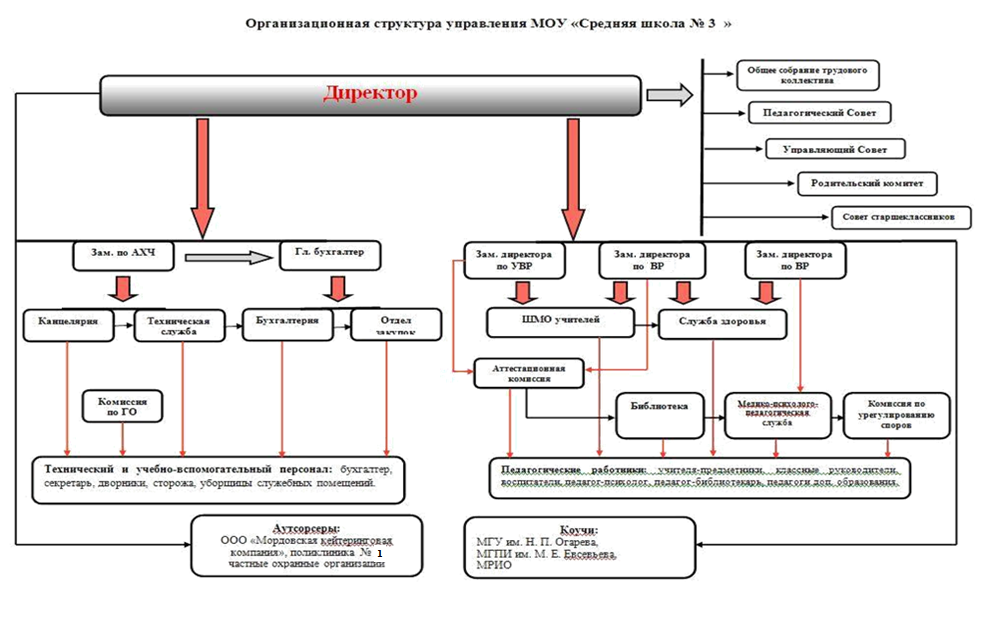 Реализация системы управленияУправление осуществляется на принципах единоначалия и самоуправления.Органы управления, действующие в ШколеДля осуществления учебно-методической работы в Школе создано   восемь предметных методических объединения:-учителей начальных классов;-учителей русского языка и литературы;- учителей математики, физики и информатики;-учителей истории и географии;-учителей биологии и химии;-учителей иностранного языка;-учителей предметов эстетического цикла;-учителей физической культуры и ОБЖ.2.2.руководители образовательного учреждения Директор Сеничева Елена Владимировна, телефон 24-68-72.Главный бухгалтер Дешкина Людмила Петровна, телефон 29-35-02.Заместители директора:по учебно-воспитательной работе Коровина Наталья Александровна, высшая квалификационная категория - учитель русского языка и литературы, телефон 29-35-85 ;по воспитательной работеЗагидулина Светлана Викторовна, высшая квалификационная категория – учитель английского языка,  телефон 29-35-85;2.3.Характеристика системы управленияУправление строится на принципах демократичности, открытости, на основе сотрудничества, соуправления с опорой на инициативу и творчество всего педагогического коллектива.Управление образовательной организацией осуществляется на основе сочетания принципов единоначалия и коллегиальности. Единоличным исполнительным органом образовательной организации является директор, который осуществляет текущее руководство деятельностью образовательной организации.Одна из особенностей управления образовательным учреждением на современном этапе состоит в отходе от традиционных форм организационного построения, в перестройке структур управления соответственно требованиям высокой оперативности решения вопросов в единой системе непрерывного образования.Управление понимается как целенаправленная деятельность всех участников образовательных отношений, обеспечивающих становление, стабилизацию, оптимальное функционирование и обязательное развитие школы.Это предполагает формирования необходимых организационно педагогических условий:создание подлинно демократической возможности участия коллектива школы, каждого члена в подготовке, принятии и реализации управленческих решений;повышение педагогического мастерства и управленческой компетентности всех участников управления школы.Решение задачи формирования организационной структуры управления мы видим в дальнейшем развитии демократических основ в управлении. Демократический  стиль управления и руководства основан на коллегиальном управлении и решениях, опирающийся на потребности ученика, родителя, учителя, на их интересы и притязания, а также основанный на самоанализе и самосовершенствовании педагогической деятельности.В настоящее время сформированы коллегиальные органы управления, к которым относятся общие собрания  работников школы, педагогический совет, попечительский совет, управляющий совет, родительский комитет, 7 методических объединений (учителей начальных классов, учителей математики, физики и информатики, учителей русского языка и литературы, учителей химии и биологии, учителей эстетического цикла, учителей истории и географии, учителей физической культуры и ОБЖ, учителей иностранного языка), методический Совет, Научное общество «Факел», органы ученического самоуправления.Высшим органом управления в школе является Педагогический совет (собирается 7-9 раз в год).  Педсовет осуществляет управление всей педагогической деятельностью: обсуждает и производит выбор учебных планов, программ, учебников, форм и методов в организации учебно-воспитательного процесса, способов их реализации, направляет и координирует деятельность методического совета школы.В школе действует Попечительский совет, деятельность которого направлена на оказание содействия в решении актуальных задач развития школы, экспертной и консультационной деятельности, внедрение новейших информационных и педагогических технологий и обеспечение конкурентоспособности на рынке образовательных  услуг. Общественно-государственное руководство школой осуществляет Управляющий Совет, основными задачами которого являются: определение  программы развития школы, особенностей ее образовательной программы; повышение эффективности финансово-хозяйственной деятельности, содействие рациональному использованию выделяемых учреждению бюджетных средств, средств полученных от его собственной деятельности и из иных источников. А также распределение стимулирующей части ФОТ, содействие созданию оптимальных условий  и форм организации образовательного процесса; контроль за соблюдением безопасных условий обучения, воспитания и труда.Административно-управленческая работа школы обеспечивается следующим кадровым составом: директор, заместители по учебно-воспитательной, заместитель по воспитательной работе, главный бухгалтер, бухгалтер,  заместитель по административно-хозяйственной работе.В свете модернизации структуры управления часть полномочий заместителей директоров делегируется руководителям методических объединений: организация и проведение внешнего и внутреннего аудита, промежуточный мониторинг качества знаний учащихся, диагностика деятельности педагогов внутри кафедр и т.д.В целях совершенствования учебно-воспитательного процесса, повышения профессионального педагогического мастерства в школе действует методический Совет, являющийся совещательным органом при педагогическом совете, осуществляющий общее руководство всей методической работой школы. В методический совет входят руководители методических объединений, наиболее опытные учителя.Раздел 3. СОДЕРЖАНИЕ ОБРАЗОВАТЕЛЬНОЙ ДЕЯТЕЛЬНОСТИ И ОРГАНИЗАЦИЯ ОБРАЗОВАТЕЛЬНОГО ПРОЦЕССА ПО ОБРАЗОВАТЕЛЬНЫМ ПРОГРАММАМ НАЧАЛЬНОГО, ОСНОВНОГО И СРЕДНЕГО ОБЩЕГО ОБРАЗОВАНИЯХарактеристика образовательных программОбщеобразовательные программы начальной школы(Первая ступень обучения)Базовая образовательная программа начального общего образования «Школа России»Общеобразовательные программы основной школы(Вторая ступень обучения)Базовая образовательная программа основного общего образования «Школа России»Общеобразовательные программы средней школы(Третья ступень обучения)Базовая образовательная программа среднего общего образования «Школа России»Содержание подготовки(соответствие учебных планов и программ учебных дисциплин требованиям государственных образовательных стандартов)         Учебный план МОУ «Средняя общеобразовательная школа №3»  – нормативный документ, который является составной частью основной образовательной программы школы, определяет набор образовательных областей, учебных предметов, курсов, дисциплин (модулей), иных видов деятельности школьников, содержит объемные показатели минимально и максимально возможных часов для достижения образовательным учреждением запланированных образовательных результатов.Учебный план образовательного учреждения сформирован в соответствии с федеральными государственными образовательными стандартами начального общего и основного общего образования, утвержденными приказами Министерства образования и науки РФ от 06.10.2009г. № 373 (далее- ФГОС НОО) для 1-4 классов и от 17.12.2010г. №1897 (далее- ФГОС ООО) для 5-9 классов, федеральным базисным учебным планом, утвержденным приказом Министерства образования и науки РФ от 09.03.2004 №1312 для 10-11 классов и  составлен на основе следующих нормативных документов:Закон Российской Федерации от 29.12.2012г. №273-ФЗ «Об образовании в Российской Федерации»;Закон Республики Мордовия от 08.08.2013 г. №53-З «Об образовании в Республике Мордовия» (в ред. Закона Республики Мордовия от 19.12.2014 № 103-З);приказом Министерства образования и науки Российской Федерации от 06.10.2009  №  373  «Об  утверждении  и  введении  в  действие  федерального государственного  образовательного  стандарта  начального  общего образования»приказом Минобрнауки России от 26 ноября 2010 г. № 1241приказом Минобрнауки России от 22 сентября 2011 г. № 2357;приказом Минобрнауки России от 18 декабря 2012 г. №1060;приказом Минобрнауки России от 29 декабря 2014 г. №1643;приказом Минобрнауки России от 18 мая 2015 г. № 507;приказом Минобрнауки России от 31 декабря 2015 г. № 1576.приказом Министерства образования и науки Российской Федерации от 17.12.2010 № 1897 «Об утверждении федерального государственного образовательного стандарта основного общего образования»; приказом Минобрнауки России от 29 декабря 2014 г. №1644;приказом Минобрнауки России от 31 декабря 2015 г. № 1577. приказом Министерства образования и науки Российской Федерации от 30.08.2013 № 1015 «Об утверждении порядка организации и осуществления образовательной  деятельности  по  основным  общеобразовательным программам  –  образовательным  программам  начального  общего,  основного общего и среднего общего образования»; приказом Министерства образования и науки Российской Федерации от 19.12.2014  №  1598  «Об  утверждении  федерального  государственного образовательного стандарта начального общего образования обучающихся с ограниченными возможностями здоровья»;приказом Министерства образования и науки Российской Федерации от 19.12.2014  №  1599  «Об  утверждении  федерального  государственного образовательного  стандарта  образования  обучающихся  с  умственной отсталостью (интеллектуальными нарушениями)»;санитарно-эпидемиологическими  требованиями  к  условиям  и организации  обучения  в  образовательных  организациях,  утвержденными Постановлением  Главного  государственного  санитарного  врача  Российской Федерации от 29.12.2010 № 189 «Об утверждении СанПиН 2.4.2.2821-10»;санитарно-эпидемиологическими  правилами  и  нормативами  СанПиН 2.4.2.3286-15  «Санитарно-эпидемиологические  требования  к  условиям  и организации  обучения  и  воспитания  в  организациях,  осуществляющих образовательную  деятельность  по  адаптированным  основным общеобразовательным  программам  для  обучающихся  с  ограниченными возможностями  здоровья»,  утвержденными  Постановлением  Главного государственного  санитарного  врача  Российской  Федерации  от  10.07.2015 № 26 «Об утверждении СанПиН  2.4.2.3286-15»;примерными  основными  образовательными  программами  начального  и основного  общего  образования,  разработанными  в  соответствии  с требованиями  федеральных  государственных  образовательных  стандартов начального  и  основного  общего  образования  второго  поколения, одобренными Федеральным учебно-  методическим объединением по общему образованию (протокол заседания от 08.04.2015 № 1/15);примерными  адаптированными  основными  образовательными программами  начального  общего  образования  обучающихся  с ограниченными  возможностями  здоровья  и  обучающихся  с  умственной отсталостью,  одобренными  решением  федерального  учебно-методического объединения по общему образованию (протокол от 22.12.2015 №  4/15);письмом  Минобрнауки  России  от  06.12.2017  №  08-2595  «О методических  рекомендациях  органам  исполнительной  власти  субъектов Российской  Федерации,  осуществляющим  государственное  управление  в сфере образования, по вопросу изучения государственных языков республик, находящихся в составе Российской Федерации».приказами Министерства образования РФ от 09.03.2004г. №1312 «Об утверждении федерального базисного учебного плана и примерных планов для образовательных учреждений РФ, реализующих программы общего образования», от 07.06.2017г. №506 «О внесении изменений в федеральный компонент государственных образовательных стандартов начального общего, основного общего и среднего (полного) общего образования»;      Учебный план предусматривает 4- летний срок освоения образовательных программ начального общего образования для 1-4 классов, 5- летний срок для освоения образовательных программ основного общего образования для 5-9 классов и 2- летний срок освоения  образовательных программ среднего общего образования для 10-11 классов.        Продолжительность учебного года для обучающихся 1 классов составляет 33 недели, во 2-4 классах – не менее 34 недель, для 5-9 классов- от 34 до 37 недель, для 10-11 классов-35 учебных недель. Продолжительность каникул в течение учебного года составляет не менее 30 календарных дней. На основе учебного плана  организован учебно-воспитательный процесс для 5-11-х классов при 6-дневной  учебной неделе, продолжительность урока 45 минут, для 1-х классов – при 5-дневной учебной неделе, продолжительность урока 35 минут (1 полугодие), 40 минут- 2 полугодие, для 2-4-х классов при 5-дневной  учебной неделе, продолжительность урока 45 минут,  Обучение организуется в классно-урочной системе.  Учебный план состоит из двух частей - обязательной части и части, формируемой участниками образовательного процесса, включающей внеурочную деятельность, осуществляемую во второй половине дня.Обязательная часть учебного плана определяет состав обязательных учебных предметов и учебное время, отводимое на их изучение. Количество часов предельной нагрузки соответствует нормативуВ структуру учебного плана входят инвариантная и вариативная части.Инвариантная часть включает в себя образовательные области и учебные предметы, курсы общекультурного значения, создаёт условия для развития учащихся, овладения выпускниками общеобразовательных учреждений необходимым минимумом знаний, умений и навыков и  обеспечивает: приобщение учащихся к общекультурным и национально значимым ценностям; формирование личностных качеств, соответствующих общественным идеалам; единство школьного образования.Вариативная часть включает в себя учебные предметы, курсы, дисциплины (модули), иные виды деятельности школьников (проектная, исследовательская, социальная практика и др.) и обеспечивает:индивидуальный характер развития школьников с учётом их личностных особенностей, интересов и склонностей;вариативность образования, отражая специфику конкретного образовательного учреждения;более полную реализацию социального заказа на образовательные услуги.	Обучение в  1-11 х классах осуществляется  по программе «Школа России».      Максимальная нагрузка обучающихся 1-4 классов соответствует нормативам, обозначенным в базисном плане применительно к 5-дневному режиму работы учреждения, обучающихся 5-11 классов- применительно к 6-дневному режиму работы.   В инвариантной части сохраняется номенклатура обязательных образовательных областей и базисное количество часов на обязательные образовательные области.      Содержание образования распределено по ступеням обучения следующим образом: «Начальное общее образование», «Основное общее образование», «Среднее  общее образование».В учебном плане реализуются федеральный и национально- региональный компоненты государственного образовательного стандарта, которые обеспечивают единство образовательного пространства РФ и РМ и гарантируют овладение выпускниками необходимым минимумом знаний, умений и навыков, обеспечивающими возможности продолжения образования.Региональной спецификой учебного плана является:- изучение курсов «Мокшанский язык» и «Эрьзянский язык» для 2-7 классов;-изучение курса «История и культура мордовского края» для 5-9 классов.      Учебный план школы соответствует выбранной школой образовательной стратегии развития. Учебный план школы осуществляет основные направления в образовательной подготовке учащихся согласно федеральному государственному стандарту общего образования.  В учебном плане выполняются рекомендации по профилизации образования основной и старшей ступени за счет введения часов профориентационной работы в 9 классе. Учебный план школы создает условия для выбора учащимися определенных предметов, курсов, дисциплин, иных форм деятельности с целью развития познавательных интересов и личностного самоопределения.Начальное общее образованиеПервая ступень обучения  охватывает 8 классов.
Учебный план I - IV классов предусматривает 4-летний нормативный срок освоения государственных образовательных стандартов начального общего образования. Обязательная часть учебного плана отражает содержание образования, которое обеспечивает решение важнейших целей современного начального образования:формирование гражданской идентичности школьников;их приобщение к общекультурным и национальным ценностям, информационным технологиям;готовность к продолжению образования в основной школе;формирование здорового образа жизни, элементарных правил поведения в экстремальных ситуациях;личностное развитие обучающегося а соответствии с его индивидуальностью. Часть учебного плана, формируемая участниками образовательного процесса, обеспечивает реализацию индивидуальных потребностей учащихся.Продолжительность учебного года в начальном звене обучения составляет в 1 к.-33 учебные недели, в 2-4 кл.- 34 учебные недели.  Учебные занятия начинаются с 9 часов. Проведение нулевых уроков не допускается. Продолжительность урока во всех классах составляет 45 минут, за исключением 1-х классов, в котором продолжительность регламентируется пунктом 10.10 санитарно-гигиенических правил. Обучение в 1-х кл. осуществляется с соблюдением следующих требований:-учебные занятия проводятся по 5-дневной учебной неделе и в первую смену;-использование «ступенчатого» режима обучения в первом полугодии (в сентябре, октябре-по 3 урока в день по 35 минут каждый), в ноябре-декабре- по 4 урока по 35 минут, январь-май- по 4 урока по 40 минут каждый);-организация в середине учебного дня динамической паузы продолжительностью не менее 40 минут;-для посещающих группу продленного дня организация 3-разового питания, прогулок;-обучение проводится без бального оценивания знаний и домашних заданий;-дополнительные недельные каникулы в середине третьей четверти.  Максимально допустимая недельная нагрузка при 5-дневной учебной неделе составляет в 1-м кл.21 час. Для 2-4 кл. максимально допустимая недельная нагрузка при 5-дневной учебной неделе составляет 23 часов.Программы обучения, формы внеурочной деятельности (в части, формируемой участниками образовательного процесса) соответствуют возможностям школы, запросам родителей, образовательным потребностям детей.   На ступени «Начальное общее образование» обучение по предметам ведется по программам  в соответствии с образовательными программами «Школа России».Структура учебного плана начального общего образования содержит обязательную часть, часть, формируемую участниками образовательных отношений, и внеурочную деятельность. Обязательная часть УП НОО включает следующие предметные области : Русский язык и литературное чтение, Родной  язык  и литературное чтение на родном языке (в 1-3-х классах), Иностранный язык, Математика и информатика, Обществознание и естествознание (Окружающий мир), Искусство (Изобразительное искусство, Музыка),Технология, Физическая культура, Основы религиозных культур и светской этики.Обязательная часть учебного плана отражает содержание образования, которое обеспечивает решение важнейших целей современного начального образования:формирование гражданской идентичности школьников;их приобщение к общекультурным и национальным ценностям, информационным технологиям;готовность к продолжению образования в основной школе;формирование здорового образа жизни, элементарных правил поведения в экстремальных ситуациях;личностное развитие обучающегося а соответствии с его индивидуальностью.В соответствии с Федеральным государственным образовательным стандартом начального общего и основного общего образования (приказы Министерства образования и науки Российской Федерации от 31 декабря 2015 г. № 1576, от 31 декабря 2015 г. № 1577, от 31 декабря 2015 г. № 1578) предметные области «Родной язык и литературное чтение на родном языке» являются обязательными и предусматривают изучение родного (русского) языка в 1-3 классах в объеме 1 час и изучение литературного чтения на родном (русском) языке в 2-3 классах в объеме 1 час.      Часть учебного плана, формируемая участниками образовательного процесса, использована:     -на введение учебных предметов «Мокшанский язык», «Эрзянский язык» (2-4 кл.) в объеме 1 час. Выбор языка носит добровольный характер, осуществляется по выбору родителей (законных представителей) по заявлению с указанием языка, являющегося родным для обучающегося (в соответствии с частью 3 статьи 44 Федерального закона об образовании «Об образовании в Российской Федерации»).   В учебный план IV класса включен 1 час в неделю (34 часа в год) на изучение учебного предмета «Основы религиозных культур и светской этики» (далее – ОРКСЭ). Выбор модуля «Основы православной культуры», изучаемого в рамках курса ОРКСЭ, осуществляется родителями (законными представителями) обучающихся.                         Внеурочная деятельность в 1-4х классах осуществляется через: дополнительные образовательные программы самого общеобразовательного учреждения (внутришкольная система дополнительного образования);образовательные программы учреждений дополнительного образования, также учреждений культуры и спорта;в рамках групп продленного дня.Цель внеурочной деятельности: создание условий для  проявления и развития ребенком своих интересов на основе свободного выбора, постижения духовно-нравственных ценностей и  культурных традиций.       Ориентиры в организации внеурочной деятельности в нашей школы:запросы родителей, законных представителей первоклассников; приоритетные направления деятельности школы; интересы и склонности педагогов; возможности образовательных учреждений дополнительного образования; рекомендации психолога как представителя интересов и потребностей ребёнка.    Принципы организации внеурочной деятельности:- соответствие возрастным особенностям обучающихся, преемственность с технологиями учебной деятельности;- опора на традиции и положительный опыт организации внеурочной деятельности в школе;- опора на ценности воспитательной системы школы;- свободный выбор на основе личных интересов и склонностей ребенка.Данные принципы определяют способы организации внеурочной деятельности:- Участие ребенка в общешкольных делах осуществляется на добровольной основе, в соответствии с интересами и склонностями;- Фиксация участия осуществляется классным руководителем в карте занятости ребенка, по итогам заполнения которой оценивается включение ребенка во внеурочную деятельность. В основу отбора содержания внеурочной деятельности обучающихся были положены следующие принципы.Принцип согласованности требований  в части отражения новых ценностных ориентиров образования; направленности на достижение предметных, метапредметных и личностных результатов обучения; выстраивания деятельностной парадигмы обучения; формирования социальных компетенций обучающихся и т.д.Принцип научности, отражающий тенденции современного научного знания с акцентом на изучении способов получения, анализа и интерпретации информации.Принцип концептуальности и комплексности, представляющий структурные компоненты Примерных программ как систему функционально связанных между собой элементов.Принцип доступности, при котором представление содержания в рамках программы осуществляется с учетом дифференцированного подхода (в том числе уровневой дифференциации) и вариативности системы освоения учебного материала (включая способы деятельности); следования логике от известного к неизвестному, от легкого к трудному и определяется не упрощением материала, подлежащего усвоению, а предоставлением систем поиска и освоения (постижения) нового знания; доступность базируется на организации познавательной деятельности, сообразной зоне ближайшего развития ребенка.Принцип сознательности и активности, предполагающий определение и отражение условий, способствующих формированию активного отношения обучающихся к поставленным учебным задачам, в т.ч. возможность постановки собственных задач, выход за рамки алгоритма и «учебной заданности».Принцип связи теории и практики, рассматривающий практику как форму применения теории, а практическую применимость — не только как критерий обученности, но и как инструмент обучения. Принцип природосообразности, дающий представление о возрасте не только как биологическом, но и как о социальном и культурозависимом феномене.Основное общее образованиеНормативный срок освоения образовательной программы основного общего образования составляет пять лет.В соответствии с Федеральным государственным образовательным стандартом начального общего  и основного общего образования (приказы Министерства образования и науки Российской Федерации от 31 декабря 2015 г. № 1576, от 31 декабря 2015 г. № 1577, от 31 декабря 2015 г. № 1578) предметные области «Родной язык и родная литература» являются обязательными и предусматривают изучение родного (русского) языка в 5-7 классах в объеме 1 час и родной (русской) литературы в объеме 1 час.  Структура учебного плана основного общего образования содержит обязательную часть, часть, формируемую участниками образовательных отношений. Обязательная часть включает следующие предметные области и учебные предметы:«Русский язык и литература». Учебные предметы «Русский язык», «Литература».«Родной язык и родная литература». Учебные предметы «Родной (русский) язык» и «Родная (русская) литература». Выбор русского языка в качестве родного языка при изучении данной предметной области носит добровольный характер, осуществляется по выбору родителей (законных представителей) по заявлению с указанием языка, являющегося родным для обучающегося (в соответствии с частью 3 статьи 44 Федерального закона об образовании «Об образовании в Российской Федерации»).«Иностранные языки». Учебные предметы: «Иностранный язык», «Второй иностранный язык».«Математика и информатика». Учебные предметы: «Математика», «Алгебра», «Геометрия», «Информатика». «Основы духовно- нравственной культуры народов России».«Общественно-научные предметы». Учебные предметы: «История России. Всеобщая история», «Обществознание», «География».«Естественно-научные предметы». Учебные предметы: «Физика», «Химия», «Биология». «Искусство». Учебные предметы: «ИЗО», «Музыка», «Искусство».«Технология». Учебный предмет: «Технология». «Физическая культура и основы безопасности жизнедеятельности». Учебные предметы: «Физическая культура», «ОБЖ».    Образовательная область «Русский язык и литература» включает в себя предметы: русский язык, литература. Для более углубленного изучения русского языка в 9-х классах за счет часов части, формируемой участниками образовательных отношений, введены курсы, направленные на подготовку учащихся к ОГЭ.    Образовательная область «Математика» включает в себя учебные предметы: математика, алгебра, геометрия, информатика. Для более углубленного изучения математики в 9-х классах за счет часов части, формируемой участниками образовательных отношений, введены курсы, направленные на подготовку учащихся к ОГЭ. Образовательная область «Общественно- научные предметы» представлена  следующими предметами:  история, обществознание, география.Курс «История и культура мордовского края» (ИКМК) изучается в составе учебного предмета «История России. Всеобщая история» в 5-9 классах.	В 9-х классах за счет часов части, формируемой участниками образовательных отношений, вводится дополнительный курс для подготовки к ОГЭ по  обществознанию. В 8Б классе вводится элективный курс «Великие имена на карте мира».Образовательную область «Естественно- научные предметы» составляют учебные предметы: физика, химия, биология. 	За счет часов части, формируемой участниками образовательных отношений, вводятся факультативные курсы : по химии   в 7 кл.- «Химия вокруг нас», в 8 кл.- «Решение задач по химии». В образовательную область «Искусство» входят учебные предметы: изобразительное искусство, музыка, искусство (8к.). За счет часов части, формируемой участниками образовательных отношений, вводится курс в 8 кл.- «Черчение».Образовательная область «Технология» представлена предметом технология. Образовательная область  «Физическая культура» представлена предметами: физическая культура и ОБЖ. Время, отводимое на  часть, формируемую участниками образовательных отношений, использовано на: -увеличение учебных часов, предусмотренных на изучение отдельных учебных предметов обязательной части; -введение специально разработанных учебных курсов, обеспечивающих интересы и потребности участников образовательных отношений;-другие виды учебной, воспитательной и иной деятельности учащихся.   За счет часов части, формируемой участниками образовательных отношений в 9-х классах организуется предпрофильная подготовка обучающихся (курс «Я выбираю профессию»).   При проведении занятий по иностранному языку и второму иностранному языку, технологии (5-9 классы), информатике осуществляется деление классов на две группы с учетом норм по предельно допустимой наполняемости групп и созданных условий в образовательной организации (кадровых и материально-технических).  Региональной спецификой учебного плана является изучение предметов «Мокшанский язык» и «Эрзянский язык» для 5-6 классов. Предметы «Мокшанский язык» и «Эрзянский язык» в 5-6 классах ведется за счет часов части, формируемой участниками образовательных отношений. Выбор языка носит добровольный характер, осуществляется по выбору родителей (законных представителей) по заявлению с указанием языка, являющегося родным для обучающегося (в соответствии с частью 3 статьи 44 Федерального закона об образовании «Об образовании в Российской Федерации»).В 5-х классах вводится предметная область «Основы духовно- нравственной культуры народов России» (далее- ОДНКР) как отдельный предмет. В 7 классах за  счет часов части, формируемой участниками образовательных отношений, вводится курс «Основы православной культуры».Учебный план определяет общий объем нагрузки и максимальный объем аудиторной нагрузки обучающихся 5-9 кл.      Внеурочная деятельность в 5-9-х классах осуществляется через: дополнительные образовательные программы самого общеобразовательного учреждения (внутришкольная система дополнительного образования);образовательные программы учреждений дополнительного образования, также учреждений культуры и спорта.В рамках групп продленного дня.    Внеурочная деятельность тесно связана с дополнительным образованием детей, создает условия для развития творческих интересов учащихся     Цель внеурочной деятельности: создание условий для  проявления и развития ребенком своих интересов на основе свободного выбора, постижения духовно-нравственных ценностей и  культурных традиций.       Ориентиры в организации внеурочной деятельности в пятом классе нашей школы:запросы родителей, законных представителей первоклассников; приоритетные направления деятельности школы; интересы и склонности педагогов; возможности образовательных учреждений дополнительного образования; рекомендации психолога как представителя интересов и потребностей ребёнка.    Принципы организации внеурочной деятельности:- соответствие возрастным особенностям обучающихся, преемственность с технологиями учебной деятельности;- опора на традиции и положительный опыт организации внеурочной деятельности в школе;- опора на ценности воспитательной системы школы;- свободный выбор на основе личных интересов и склонностей ребенка.Данные принципы определяют способы организации внеурочной деятельности:- Участие ребенка в общешкольных делах осуществляется на добровольной основе, в соответствии с интересами и склонностями;- Фиксация участия осуществляется классным руководителем в карте занятости ребенка, по итогам заполнения которой оценивается включение ребенка во внеурочную деятельность. В основу отбора содержания внеурочной деятельности обучающихся были положены следующие принципы.Принцип согласованности требований  в части отражения новых ценностных ориентиров образования; направленности на достижение предметных, метапредметных и личностных результатов обучения; выстраивания деятельностной парадигмы обучения; формирования социальных компетенций обучающихся и т.д.Принцип научности, отражающий тенденции современного научного знания с акцентом на изучении способов получения, анализа и интерпретации информации.Принцип концептуальности и комплексности, представляющий структурные компоненты Примерных программ как систему функционально связанных между собой элементов.Принцип доступности, при котором представление содержания в рамках программы осуществляется с учетом дифференцированного подхода (в том числе уровневой дифференциации) и вариативности системы освоения учебного материала (включая способы деятельности); следования логике от известного к неизвестному, от легкого к трудному и определяется не упрощением материала, подлежащего усвоению, а предоставлением систем поиска и освоения (постижения) нового знания; доступность базируется на организации познавательной деятельности, сообразной зоне ближайшего развития ребенка.Принцип сознательности и активности, предполагающий определение и отражение условий, способствующих формированию активного отношения обучающихся к поставленным учебным задачам, в т.ч. возможность постановки собственных задач, выход за рамки алгоритма и «учебной заданности».Принцип связи теории и практики, рассматривающий практику как форму применения теории, а практическую применимость — не только как критерий обученности, но и как инструмент обучения. Принцип природосообразности, дающий представление о возрасте не только как биологическом, но и как о социальном и культурозависимом феномене.Среднее общее образование   Для реализации программы среднего общего образования в учебном процессе используются учебники из числа входящих в федеральный перечень учебников, рекомендуемых к использованию при реализации имеющих государственную аккредитацию образовательных программ начального общего, основного общего, среднего общего образования (приказ Министерства просвещения Российской Федерации от 28.12.2018 № 345 с изменениями от 08.05.2019 №233). Учебный план определяет общий объем нагрузки, минимальный и максимальный объем аудиторной нагрузки обучающихся, состав и структуру обязательных предметных областей. Количество часов, отведенных на освоение обучающимися учебного плана, не превышает величину недельной образовательной нагрузки.Учебный план среднего общего образования состоит из инвариантной части, вариативной части и часов, отводимых на элективных, факультативных курсов и других видов деятельности.Учебные предметы изучаются обучающимися на базовом уровне (10А, 11А).  Инвариантная часть включает следующие образовательные области и учебные предметы:«Филология»: учебные предметы «Русский язык», «Литература», «Иностранный язык».«Математика»: учебные предметы: «Алгебра», «Геометрия». «Обществознание»: учебные предметы: «История», «Обществознание».«Естествознание»: учебные предметы: «Физика», «Химия», «Биология».  «Физическая культура»: учебные предметы: «Физическая культура», «Основы безопасности жизнедеятельности».  Вариативная часть включает следующие образовательные области и учебные предметы: «Обществознание»: учебный предметы «География».«Математика»: учебный предмет «Информатика и ИКТ».«Искусство»: учебный предмет «МХК».«Технология»: учебный предмет «Технология».   Для более углубленного изучения русского языка и математики, по просьбам родителей и обучающихся в 10-11 классах  из вариативной части, выделены часы на учебные предметы «Русский язык» и «Математика», «Химия». В 10-11 классах отведены часы на подготовку обучающихся к ГИА по обществознанию, русскому языку, математике, физике. Часы, отводимые на изучение области «Технология» в 11 кл., переданы в область «Информатика». Цель- формирование грамотности в области ИКТ.В инвариантную часть в 11 классе добавлен 1 час, отводимый на изучение учебного предмета «Астрономия». Таким образом, инвариантная и вариативная части учебного плана, максимальная нагрузка на ученика, расписание учебных занятий в 1-4, 5-9, 10-11 классах не превышают норм федерального и регионального базисных учебных планов.3.3. Образовательные технологии и методы обучения, используемые в образовательном процессеЭффективность использования педагогическими работниками современных образовательных технологий прослеживается в- участии в инновационной деятельности;- ведении  исследовательской работы;- разработке и внедрению авторских  программ;- результативности работы с одарёнными детьми,- положительной динамике результатов ГИА.Инновационная деятельность МОУ «Средняя общеобразовательная школа №3»Основные направления деятельности, реализуемые в экспериментальных площадкахВнедрение авторских  программУчителя школы – постоянные участники  городских, республиканских конкурсов педагогического мастерства.  Иванова В.К. стала участницей Ярмарки научно-методических разработок «Новой школе- новые идеи» в рамках  педагогического марафона «Образование. Творчество. Развитие», Сланина Л.А. стала победителем муниципального  и республиканского конкурса «Лучший кабинет мордовского языка». Мосевнина С.А. стала победителем всероссийского конкурса авторских методических разработок «Воспитываем новое поколение» в номинации «Разработка внеклассного мероприятия». Самым больши достижение считаем выход в финал муниципального конкурса «Учитель года» учителя русского языка и литературы Леутиной Е.В. В 2019 учебном году стала возможной трансформация передового опыта деятельности педагогов  на республиканском  и муниципальном уровнях. С 2016 года школа является республиканской экспериментальной площадкой «Разработка и апробация сетевой модели образовательного пространства диссеминации опыта инновационной деятельности образовательной организации». В рамках реализации республиканской экспериментальной площадки учитель начальных классов Кривова Н. Е. стала участницей республиканского семинара на базе Лямбирской школы, где представила свой педагогический опыт. 3.4.Мониторинг результативности участия обучающихся  в олимпиадах и конкурсах различного уровняЦель инновационной программы развития ОУ:  создать условия для развития функционально грамотной и патриотически воспитанной личности. Одним из средств достижения поставленной цели, помимо повышения профессиональной компетентности педагогов, совершенствования системы научно-методической работы, освоение и внедрение инновационных образовательных технологий, является совершенствование научно- исследовательской работы обучающихся и работы с одаренными детьми.        Выявление одаренных детей  начинается уже в начальной школе на основе наблюдения, изучения психологических особенностей, речи, памяти, логического мышления, проведения психолого-педагогического тестирования, индивидуальных собеседований и непосредственной практической деятельности  учащихся. 	        План работы с одаренными детьми предполагает несколько направлений: 1. Организация  школьных предметных конкурсов и олимпиад, победители которых будут представлять школу на муниципальном уровне. 2. Подготовка и проведение школьной  научно-практической конференции для учащихся 1-11 классов ,лучшие работы с которой будут представлены на городской НПК «Школьники города – науке ХХI века».3. Создание мобильной  творческой группы обучающихся, члены которой будут  выполнять творческие задание (конкурсы рисунков,  сочинений, плакатов, чтецов, актерского мастерства и т. д.).          Программа отработана, учителя всех ШМО приняли участие в ее реализации. Внутри МО, исходя из возможностей и интересов педагогов, были созданы свои планы и распределены обязанности.         Формы работы с одаренными учащимися: факультативы,  кружки по интересам, конкурсы, элективные курсы, олимпиады, групповые занятия по параллелям классов с сильными учащимися,  исследовательская и проектная деятельность,  научно- практические  конференции.В 2019 году  победителями и призерами олимпиад различного уровня стали 26 учащихся. На муниципальном уровне   1 победитель по физической культуре- учитель Новикова Я.Л. 3 призера по мокшанскому языку- учитель Сланина Л.А. 1 призер по эрзянскому языку- учитель Агафонова М.В. 3 призера по обществознанию - учитель- Прокина Е.В., Добрынин И.Н. 5 призера по литературе- учитель- Леутина Е.В., Миточкина Н.А. 2 призера по праву- учитель- Прокина Е.В.  1 призер по экологии -  учитель- Королева Н.В.  1 призер по биологии -  учитель- Королева Н.В.  2 призера по физической культуре - учитель- Новикова Я.Л., Гадышева В.В.  4 призера по ОБЖ- учитель Новикова Я.Л.  1 призер по русскому языку- учителя Леутина Е.В.  2 призера по английскому языку- учитель Данилова С.А., На республиканском уровне:1 победитель республиканской олимпиады по математике-учитель Кузнецова С.В.1 призер республиканской олимпиады по математике-учитель Кузнецова С.В.1 победитель республиканской олимпиады по музыке- учитель Скрипник Р.П.1 призер республиканской олимпиады по музыке- учитель Скрипник Р.П.1 призер по мокшанскому языку – учитель Сланина Л.А.Пять учащихся начальной школы стали призерами городской межпредметной олимпиады «Умка».  Зайвый Д.А. подготовил призера городской олимпиады «Героические страниницы Великой Отечественной войны». Учащиеся 8 класса стала победителем и призером Всероссийской олимпиады искусств «Кубок Поволжья» (учитель- Леутина Е.В.). Учащаяся 6 класса стала дипломантом 1 степени республиканской олимпиады по музыке (учителя- Целовальникова Е.А. и Скрипник Р.П.). Учащаяся 10 класса- призером в олимпиаде по лингвострановедению (учитель- Мосевнина С.А.). Николенко М.И. подготовила призера муниципальной олимпиады по русскому языку. По- прежнему особое внимание педагоги школы уделяют подготовке обучающихся к различным творческим конкурсам и научно- практическим конференциям. Так, в 2019г. году можно отметить следующие достижения учащихся:Так, в прошедшем учебном году победителями и призерами творческих конкурсов научно- практических конференций стали:1. победители всероссийского конкурса проектных и исследовательских работ «Мое научное открытие» (учитель- Мосевнина С.А.)2.  победители республиканского конкурса «Пою Мордовию мою» (учитель- Сланина Л.А.)3.Пантюшина Светлана, 8Б- республиканского конкурса «Пою Мордовию мою» (учитель- Сланина Л.А.)4. лауреат всероссийского конкурса «Осенние мотивы» (учитель- Богдашкина М.В.)5. призер городского конкурса «Дары земли мордовской» (учитель- Мосевнина С.А.)6. призер городского конкурса «Дары земли мордовской» (учитель- Богдашкина М.В.)7. призер городского конкурса «Сохраним мордовские леса» (учитель- Трубенкова М.В.)8.  победитель международного конкурса «Научный дебют» (учитель- Исупова И.Е.)9.  победитель муниципального этапа всероссийского конкурса сочинений (учитель- Миточкина Н.А.)10. победитель международного конкурса «Научный дебют» (учитель- Леутина Е.В.)11. призер всероссийского конкурса «Звездная стран» (учитель- Богдашкина М.В.)12. призеры всероссийского конкурса «Нет наркотикам» (учитель- Мосевнина С.А.)13. призер городского конкурса «Школьники горда- науке 21 века» (учитель- Мосевнина С.А.)14. победитель всероссийского конкурса «Таланты зажигают звезды» (учитель- Богдашкина М.В.)15 призер всероссийского конкурса «Символ Нового года» (учитель- Богдашкина М.В.)16. победители муниципального конкурса «В свете елочных огней» (учитель- Богдашкина М.В.)17. призеры муниципального конкурса «В свете елочных огней» (учитель- Богдашкина М.В.)18. победитель городского конкурса чтецов «Бессмертные творения Крылова» (учитель- Исупова И.Е.)19. призер городского конкурса чтецов «Бессмертные творения Крылова» (учитель- Бычкова Л.П.)20. победитель муниципального этапа конкурса «Живая классика» (учитель- Леутина Е.В.)21. призер форума «Одаренные дети» (учитель- Леутина Е.В.)22. призеры городского Квеста по избирательному праву (учитель- Зайвый Д.А.)23. победитель научно- образовательного форума «Шаг в будущее» (учитель- Леутина Е.В.)24. призер научно- образовательного форума «Шаг в будущее» (учитель- Мосевнина С.А.)25. победитель муниципального конкурса «Защитим лес» (учитель- Богдашкина М.В.)26. призер муниципального конкурса «Защитим лес» (учитель- Богдашкина М.В.)27. призер Бахтинской НПК «Диалоги в пространстве культур» (учитель- Королева Н.В.)28. призер Бахтинской НПК «Диалоги в пространстве культур» (учитель- Леутина Е.В.)29.призеры Бахтинской НПК «Диалоги в пространстве культур» (учитель- Мосевнина С.А.)30. призер Бахтинской НПК «Диалоги в пространстве культур» (учитель-Захарова И.И.)31. победитель во всероссийском этноконкурсе «Панжема» (учитель- Леутина Е.В.)32. победитель во всероссийском этноконкурсе «Панжема» (учитель- Исупова И.Е.)33. победитель во всероссийском этноконкурсе «Панжема» (учитель-Коровина Н.А.)34.победитель всероссийского конкурса «Здравству, Масленица дорогая!» (учитель- Богдашкина М.В.)35. призер всероссийского конкурса научно- исследовательских работ «Адмирал Ушаков: уроки истории и вызовы современности» (учитель- Мосевнина С.А.)36. победитель муниципального конкурса «Экологический плакат» (учителя- Богдашкина М.В. и Королева Н.В.)37. призер  муниципального конкурса «Экологический плакат» (учителя- Богдашкина М.В. и Королева Н.В.)38.призер республиканского конкурса «Интеллект будущего» (учитель- Мосевнина С.А.)39. призеры муниципального конкурса «Дебаты по избирательному праву» (учитель- Зайвый Д.А.)Количество победителей и призеров  творческих конкурсов и научно-практических конференций  в 2019г.Содержание и качество подготовки обучающихсяПоказателем успешности работы педагогического коллектива является стабильность успеваемости и качества знаний учащихся и успешное поступление выпускников в вузы.Уровень обученности и качества знаний по ступеням обученияв 2018-2019 уч.г.Востребованность выпускников3.6.Результаты аттестации лиц, обучающихся по образовательным программам основного общего образования и среднего общего образованияК итоговой аттестации были допущены все одиннадцатиклассники и девятиклассники.Результаты ОГЭ в 2018-2019 уч.г.Результаты ЕГЭ в 2018-2019 уч.г.Еще одним показателем уровня качества образования в школе являются итоги ВПР в 4, 5, 6,7 и 11 классах. В 2018- 2019 уч.г. были проведены ВПР:в 4 кл.- по русскому языку (2 части), математике, окружающему миру;в 5 кл.- по русскому языку, математике, истории, биологии в 6 кл.- по русскому языку, математике, истории, биологии, обществознанию, географиив 7 классе- по русскому языку, математике, физике, обществознаниюв 11 кл.- по английскому языкуРЕЗУЛЬТАТЫ ВПР ПО ПРЕДМЕТАМ ЗА 2018-2019 УЧ.Г.4 КЛАССЫ5 КЛАССЫ6 КЛАССЫ7 КЛАССЫ11 КЛАСС3.7. Характеристика системы психолого-медико-педагогического  сопровожденияВ школе имеется психолого-медико-педагогическая служба . Индивидуальная проблема педагога-психолога: Создание условий для сохранения психологического здоровья, личностного развития и жизненного самоопределения учащихся3. Анализ профессиональной деятельности:- психодиагностика -  с указанием предмета  и цели исследования, контингента и количества обследуемых,  с помощью каких методик, где и для чего использовались полученные результаты; ПсиходиагностикаКоррекция и развитие  - коррекция и развитие -  с указанием предмета коррекции и развития, автора программы, контингента, количества занятий.Психологическое просвещение     (с указанием формы работы, контингента и количества слушателей).Консультирование -  консультирование -  с указанием общего количества консультаций за год, из них для учителей, родителей, учащихся;     	Консультирование родителей проводилось, в основном, по вопросам подготовки детей к школе, поступления в кадетские классы и взаимоотношений с подростками. Консультации для педагогов носили характер методической помощи и психологической поддержки при разработке ими проектно-исследовательских работ, выступления на педагогических советах, при подготовке к открытым урокам. Консультирование учащихся подросткового возраста связано с вопросами межличностных отношений и профессионального выбора. Общее количество консультаций за год   143,   из них:Родителей        53,         кол-во человек___  45___Учащихся          49,          кол-во человек___26____Педагогов          29,         кол-во человек___  15__Студентов           12,         кол-во человек___ 4___4. Экспертная работа. Формы работы:посещение уроков: В 1-х, 5-х классах с целью наблюдения за адаптацией;посещение открытых уроков: уроки к педсоветам;участие в работе комиссии по профилактике правонарушений;участие в работе школьной службы примирения.5. Организационно-методическая работа:- Участие в планировании работы  школы, - комплектование 1-х классов;- проведение  школьного ПМПк;-   составление  АООП для детей с нарушением интеллекта  (умст. отст.) . Вариант 1.- методическая помощь учителю при подготовке к участию в конкурсе «Учитель года 2019»;3.8.Анализ работы методических объединений за 2019 уч.г.Методическое объединение  учителей русского языка и литературыВ 2019  году учителя МО продолжили работу над проблемой « Развитие языковой культуры, культуры чувств и мышления на уроках русского языка и литературы».Задачами  МО являлись:                                                                 Продолжение  работы по формированию у учащихся функциональной грамотности, продуктивных умений и навыков различных видов устной и письменной речи, соответствующих нормам ФГОС.     2.    Внедрение в практику преподавания технологий  деятельностного типа, способствующих формированию основных универсальных учебных действий.Повышение педагогической компетенции  через приобщение педагогов к опыту инновационной и исследовательской деятельности.Работа МО велась по следующим направлениям:1. Аналитическая деятельность2. Информационнная деятельность3. Организационно-методическая деятельность4. Консультационная деятельность:Исходя из общей проблемы МО, каждый учитель работал над методической проблемой через темы по самообразованию, решение которой помогало педагогу совершенствовать методику преподавания. В октябре – ноябре была проведен школьный этап Всероссийской олимпиады школьников по общеобразовательным предметам. По русскому языку в олимпиаде приняли участие 81 человек. По литературе в олимпиаде участвовали 55 человека.Следует отметить успехи учащихся на муниципальных олимпиадах:За 2019 год методическим объединением были проведены следующие открытые мероприятия:       Членами МО в течение года велась  работа и с одаренными детьми.      Следует отметить участие членов МО в профессиональных конкурсах. Сланина Л.А. стала победителем городского и республиканского конкурсов   «Лучший кабинет мордовского языка», а Леутина Е.В. вошла в финал городского конкурса «Учитель года -2019».Анализ успеваемости и качества знаний по русскому языку  за год (по годовым оценкам)Анализ успеваемости и качества знаний по литературе  за год (по годовым оценкам)    При подготовке учащихся 9 классов к государственной итоговой аттестации особое внимание учителями МО уделялось  развитию у выпускников навыков написания сжатого изложения и сочинения. Результаты экзамена по русскому языку  в 9-х классах следующие:        Экзамен в 11 классе по русскому языку  показал следующие результаты:В следующем учебном году методическое объединение учителей русского языка и литературы планирует:1.Продолжить работу по формированию у учащихся функциональной        грамотности, продуктивных умений и навыков различных видов устной и    письменной речи и тем самым работать над повышением качества знаний учащихся особенно в тех классах, где наблюдается его снижение.2.Совершенствовать методику подготовки учащихся к ОГЭ  и ЕГЭ, в особенности методику написания  сочинения,  тестовой части. Обратить особое внимание на знание учащимися орфографических, пунктуационных, языковых и речевых норм русского языка.3.Проводить более организованную работу по подготовке учащихся к олимпиадам и научно-практическим конференциям.4.Активнее внедрять  в практику преподавания инновационные и компьютерные технологий.5.Более четко спланировать систему открытых уроков и внеклассных мероприятий в целях повышения педагогического мастерства и активизации интереса учащихся к родному языку и литературе.6.Разнообразить форму контроля знаний учащихся. 7.Продолжить работу по изучению документов ФГОС, учесть требования ФГОС   при     составлении программы по предметам.Методическое объединение  учителей математики, информатики и физики Методическое объединение учителей математики, физики и информатики состоит из 5 человек.	Методическое объединение работает по проблеме «Активизация мыслительной деятельности  учащихся на уроках математики, физики и  информатики», которая содержательно связана с научно-методической темой школы   «Формирование базовых компетенций школьников как средство саморазвития и жизненного самоопределения личности».         Цель, которую перед собой ставило МО на учебный год: продолжить работу по развитию творческих способностей учащихся в изучении математики, физики и информатики; совершенствование уровня педагогического мастерства учителей математики и информатики, уровня их компетентности в области учебных предметов и методики их преподавания в условиях обновления содержания образования.        Задачи: совершенствовать знания педагогов в области методики преподавания предметов, поиск наиболее эффективных форм и методов преподавания;повышать эффективность деятельности членов методического объединения по созданию оптимальных условий для получения школьниками качественного основного и дополнительного образования при сохранении их здоровья; продолжать работу по вопросам преемственности обучения математике в 4-5-х классах; повышать профессиональный, творческий рост педагогов;совершенствовать формы и методы работы с одаренными детьми путем осуществления дифференцированного обучения;совершенствовать формы и методы внеклассной работы по математике и информатике с целью повышения качества знаний и привития интереса учащихся к предметам.	Работа методического объединения велась по следующим направлениям:Повышение педагогического мастерства учителей.Внедрение современных педагогических технологий в образовательный процесс на основе дифференциации обучения. Организация  качественной подготовки к экзаменам.Организация внеклассной работы.Организация работы с одарёнными детьми, работы со слабоуспевающими учащимися.	Все учителя работали по своей проблеме, совершенствовали свой профессиональный уровень. Каждый учитель совершенствовал методы и приемы обучения, использовал  современные технологи, изучал специальную литературу, составлял дидактический материал.Большое внимание уделяется формированию практических умений и навыков обучающихся. Практикуется работа с тестами, раздаточным материалом разного уровня сложности. Используются ИКТ. 	В 2019 году прошли курсы переподготовки Кузнецова С.Викт. по теме «Подготовка учащихся к ЕГЭ по математике в рамках ФГОС» и Абушаев Ю.А., Кузнецова С.Влад.Совершенствуя методическое мастерство, обобщая и распространяя педагогический опыт, Кузнецова С.В. Прошла обучение в рамках модуля «Профессиональная компетентность педагога в контексте «Национальной системы учительского роста» в объеме 8 часов. Учителя посещали и принимали участие в школьных и городских семинарах, конференциях, педсоветах, предметных неделях.  Кузнецова С.В. являлась членом жюри Республиканской предметной олимпиады по математике среди обучающихся профессиональных образовательных организаций Республики Мордовия и  была отмечена благодарственным письмом, являлась членом жюри республиканского  конкурса школьных музеев.  Тутаева Т.В. опубликовала урок – создание поисковой ситуации «Сложение и вычитание дробей с одинаковыми знаменателями» в учебно-методическом пособии «Технологии системно-деятельностного подхода на уроках и внеурочных занятиях», изданного Мордовским республиканским институтом образования                                                                                                                                                                                                          Это способствовало повышению уровня профессионального мастерства учителей, их ориентации на решение современных задач образования, что, в конечном счете, направлено на повышение качества образовательного процесса.Учителя Тутаева Т.В., Абушаев Ю.А., Кузнецова С.В., Кузнецова С.Влад.. работают с использованием информационно-коммуникационных  и интерактивных технологий в процессе обучения математике, физике, информатике. Освоили и применяют на своих уроках интерактивные доски INTERWRITE , PANASONIC, SMART, TRACEBOARD. Все учителя освоили технологии создания презентации к уроку и  применяют презентации в программе Microsoft Power Point, как изложение к объяснительному материалу, для контроля  знаний и на других этапах урока.                Предметная неделя математики, физики и информатики  С 11 по 16 марта 2019 г.  в школе проходила  неделя математики, физики и информатики.  Цель проведения недели: развитие интереса учащихся к данным предметам;воспитание культуры математического мышления;развитие представлений о практическом применении данных предметов;развитие ума, смекалки, гибкости и нестандартности мышления.	Особенность предметной декады  состоит в том, что в ее подготовке принимают участие учащиеся всех классов основного и среднего звена школы. 	В рамках декады прошли открытые уроки и внеклассные мероприятия.Все  проведённые внеклассные мероприятия отвечали требованиям современного процесса обучения. Прошли они в деловой обстановке, интересно,  были насыщены разнообразными формами и видами работы. На всех мероприятиях использовались наглядные пособия и ИКТ. 	Множество увлекательных заданий, ситуаций, вопросов, поиск необычного в 	Муниципальные, республиканские и всероссийские конкурсы и олимпиадыУченица 6 Б кл                                                                                                                                                           (учитель Кузнецова С.В ), ученик 8Б ( учитель Тутаева Т.В.), ученица 11 кл (учитель Тутаева Т.В.)  стали призерами Межрегиональной олимпиады «Саммат». В 2019  году учащиеся 8б, 10А классов приняли участие в Международной онлайн-олимпиаде «Фоксфорда» и стали призерами.  Учитель Тутаева Т.В. отмечена благодарственным письмом за высокий уровень подготовки учеников, ставших призерами этой олимпиады. 40 человек приняли участие во всероссийской дистанционной олимпиаде по математике «Учи.Ру». 18 человек стали победителями, 12 – призерами этой олимпиады. Учителя Тутаева Т.В., Кузнецова С.В.,  отмечены благодарственными письмами за организацию олимпиады в школе.Учащиеся 5-6 классов приняли участие в Республиканской олимпиаде по математике среди учащихся 5-6 классов. В 2019 году учащиеся приняли участие в IX Олимпиаде МГУ им. Н. П. Огарёва по математике. Ученик 6а (учитель Кузнецова С.В.) награжден  дипломом  III степени, а ученица 6кл (учитель Кузнецова С.В.) и учащийся 8б кл, (учитель ТутаеваТ.В.)  -  похвальным отзывом.Результаты обученности учащихся по математике, информатике, физике за 2018-2019 учебный годУровень обученности и качества знаний по математике, физике, информатике:Уровень методической подготовки и квалификация учителей позволяют вести обучение учащихся в основной и средней школе. ЗУН учащихся соответствуют требованиям государственных стандартов.	Учащиеся  5-7 классов выполняли ВПР по математике:Сравнительная таблица итоговых  результатов ОГЭ в 9 классахпо математике Результаты ОГЭ по информатике в 9 классахСредний балл ниже среднего по городу на 0,8.Результаты ОГЭ по физике в 9 классахСредний балл по городу 3,9 , что выше школьного на 0,4.В 2018-2019 учебном году выпускники 11 класса сдавали ЕГЭ по математике на базовом и профильном уровнях. Результаты ЕГЭ по математике на базовом уровне в 11 классеРезультаты ЕГЭ по математике в 11 классе на профильном уровнеРезультаты ЕГЭ по физике в 11 классахВ следующем учебном году методическое объединение учителей математики, физики и информатики планирует:В рамках комплексного проекта «Модернизация образования» усилить методическую и научно-практическую работу с применением современных образовательных и инновационных  технологий.Совершенствовать формы и методы работы с одаренными детьми путем осуществления дифференцированного обучения.Совершенствовать формы и методы внеклассной работы по математике, физике и информатике с целью повышения качества знаний и привития интереса учащихся к предметам.Совершенствовать формы  и  методы работы по подготовке учащихся к итоговой аттестации. Совершенствовать систему работы по устранению тех пробелов, что были выявлены в ходе проведения ВПР и ВКР.Методическое объединение  учителей начальных классов Во всех   классах начальной школы  обучение реализуется  по общеобразовательным программам  начальной школы. Основная образовательная программа начального общего образования разработана на основе примерной федеральной ООП НОО.Обучение ведется  по УМК «Школа России»  Программы обеспечены необходимыми учебно-методическими пособиями на 100%.Классные кабинеты начальной школы располагаются в отдельных зданиях школы №1, №2, обеспечивая максимально адаптационный период и сохраняя здоровье детей. Занятия проводятся в одну смену. Расписание составлено в соответствии с учебным планом, прослеживается выполнение требований СанПиНа, соблюдаются нормы нагрузки на учебные дни, основные уроки ведутся 2-3 по счету и чередуются с музыкой, физической культурой, ИЗО, трудовым обучением во избежание переутомляемости и перегрузки. Занятия внеурочной деятельностью  вынесены за пределы основного расписания. Таким образом, предельно допустимая нагрузка школьников соответствует требованиям базисного компонента. Обучение в 2-4   классах осуществляется с соблюдением следующих требований: пятидневная учебная неделя и только в первую смену.Качественный состав педагогических кадровВ МОУ «СОШ № 3» на ступени начального общего образования осуществляют педагогическую деятельность 9 педагогов, 2 из них (20 %) высшей квалификационной категории, 7    аттестованных на соответствие занимаемой должностиПедагоги систематически проходят курсы повышения квалификации по профилю работы. Кадровое обеспечениеКоллектив учителей начальных классов работает над методической проблемой : «Обеспечение самореализации учащихся в различных видах учебной, внеучебной и социальной деятельности». Формами методической работы являются: заседания методического объединения, свободные  дискуссии по педагогическим проблемам,  круглые столы,  работа с документами,  теоретические и практические семинары, методические недели, административный мониторинг, методическая помощь педагогической практики студентов МГПИ им.М. Е. Евсевьева.Руководствуясь нормативными документами, программами и стандартами образования, учитывая специфику учебного заведения, объективный уровень состояния учебного процесса, уровень обученности, воспитанности и развития учащихся, квалификацию педагогического коллектива и круг актуальных нерешённых проблем, методическое объединение ставило перед собой следующие задачи:- Развитие у учащихся интеллектуальных, творческих и коммуникативных способностей; - Продолжение работы по реализации принципа индивидуального подхода в    обучении и воспитании; формирование у учащихся потребности в самоконтроле и самооценке; - Выявление и реализация образовательного потенциала учащихся; - Использование наиболее эффективных технологий преподавания предметов,          разнообразных вариативных подходов к творческой деятельности учащихся;- Продолжение работы над проектно-исследовательской деятельностью младших школьников;- Непрерывное совершенствование уровня педагогического мастерства преподавателей, их эрудиции и компетентности в профессиональной сфере;- Изучение и внедрение достижений творчески работающих педагогов в практику работы педагогического коллектива.-Учителями начальных классов ведется мониторинг обученности школьников, срезовые работы анализируются на заседаниях МО, совещаниях при завуче.В 2-4 классах проведены все запланированные контрольные работы по русскому языку, математике, чтению, окружающему миру.  Итоговые контрольные работы показали, что уровень обученности  и качества знаний в начальных классах по русскому языку и математике находится на допустимом оптимальном уровне  и отличается достаточной стабильностью.АНАЛИЗ качества знаний и успеваемости по математике и русскому языку на начало 2018/19уч.год Анализ качества знаний и успеваемости по математике за 2018/19 уч.годАнализ качества знаний и успеваемости по русскому языку за 2018/19 уч.годАналитическая справка по итогам всероссийских проверочных работ по  общеобразовательным предметам в 4-х классах (2018-2019 уч.г.)Таким образом, ВПР в 4 классах показали, что у учащихся сформированы основные умения и навыки по основным предметам.  В  2018 – 2019 учебном году было проведено 4 методических заседания. Методическое объединение учителей начальной школы продолжило работу по освоению федеральных государственных образовательных стандартов. Были затронуты вопросы изучения нормативной базы, требований к структуре основной образовательной программы, требований к условиям реализации программы и планируемых результатов, организовано обсуждение программы формирования и развития универсальных учебных действий. На заседаниях МО учителей начальных классов рассматривались предложения по важным проблемам и методикам обучения для повышения эффективности и качества образовательного процесса. Особое внимание уделено мониторингу знаний и умений обучающихся. Результативностью деятельности педагогов начальной школы  является активное участиеобучающихся в дистанционных конкурсах различных уровней. В начале учебного года был проведен школьный тур олимпиад по русскому языку,математике и окружающему миру. Победители школьного тура попробовали свои силы в муниципальном туре предметных олимпиад и городской межпредметной олимпиаде «Умка», а также принимали участие в различных городских конкурсах.В течение учебного года в школе было проведены различные конкурсы:  конкурс поделок из природного материала; конкурс плакатов на экологические темы: «Неопалимая планета», «Бумажная пластика» (поделки из бумаги), сбор макулатуры; конкурс рисунков «Люблю родной уголок»; конкурс чтецов на мордовском языке «Родной край, тобою я живу!», конкурс чтецов «Бессмертные творения И.А.Крылова».Результаты олимпиад:-школьная олимпиада 2-4 кл.Результаты межпредметной олимпиады «УМКА»:Ученица 4 класса «А» (учитель  Николенко М.И.) стала призером муниципального этапа республиканской олимпиады по русскому языку  для обучающихся нач. классовУченица 4 класса «А» стала призером XXIV Бахтинской открытой гимназической научно-практической конференции «Диалоги в пространстве культуры»       Ученица 4 класса «А» стала участницей в межрегиональной научно-практической конференции по эколого-этнографическому проекту «Дерево Земли, на котором я живу».      Ученик 3 класса «А» и ученица 4 класса «Б» достойно представили нашу школу на городском конкурсе чтецов «Бессмертные творения И.А.Крылова».Совершенствование профессионального мастерства учителя является условием его успешной, творческой работы. В апреле месяце 2019 года была проведена неделя открытых уроков и мероприятий в начальной школе.График проведения открытых уроков в начальной школеВывод:  Проанализировав работу МО начальных классов, следует отметить, что коллектив учителей школы опытный и энергичный, всеми учителями соблюдается здоровье сберегающий режим: на уроках проводятся физминутки с достаточной двигательной активностью обучающихся, используются различные варианты проведения упражнений, направленных на снятие напряжения для глаз, учителя постоянно следят за правильной осанкой школьников. В содержание учебного материала включаются сведения, формирующие у детей навыки здорового образа жизни. На всех уроках уделяется достаточное внимание учителей начальных классов формированию универсальных учебных действий обучающихся.При подготовке учителя стремятся, учитывая реальные возможности и индивидуальные особенности учащихся, отобрать методы, которые создают оптимальные условия для включения каждого ученика в активную познавательную деятельность, стараются вносить элементы новизны, строить свою работу с учащимися таким образом, чтобы уровень сложности предъявленных заданий постоянно повышался. Образовательная деятельность младших школьников продолжается в  группах  продлённого дня.  В ГПД реализуется единый функциональный комплекс образовательных и оздоровительных процессов, обеспечивающий индивидуальное развитие детей методами общего и дополнительного образования. Работа ГПД, по принципу «класс-группа», позволяет учителям уделять внимание индивидуальной работе со слабыми и сильными учащимися, организовать самоподготовку с использованием групповых форм работы. Занятия по физическому, интеллектуальному и нравственному воспитанию и  развитию  проводились на достаточно высоком уровне. все учителя работают над созданием системы обучения, обеспечивающей потребность каждого обучающегося в соответствии с его склонностями, интересами и возможностями. Целенаправленно ведется работа по усвоению учителями современных методик и технологий обучения. Уровень методической подготовки и квалификация учителей позволяют им продуктивно вести обучение учащихся в начальной школе. Методическая работа в начальном звене школы организована по востребованным направлениям с учётом изменяющейся парадигмы развития современного образования. Серьёзное внимание уделяется совершенствованию образовательной деятельности на уроках различных типов, вопросам изменения содержания образования с учётом внедрения новых образовательных стандартов.ЗУН учащихся начальной школы по основным предметам учебного плана соответствуют требованиям государственных образовательных стандартов.Методическое объединение  учителей истории, обществознания и географииСогласно современным требованиям к образованию, базовым звеном образования является общеобразовательная школа, модернизация которой предполагает ориентацию образования не только на усвоение обучающимся определенной суммы знаний, но и на развитие его личности, его познавательных и созидательных способностей. Общеобразовательная школа должна формировать целостную систему универсальных знаний, умений, навыков, а также опыт самостоятельной деятельности и личной ответственности обучающихся, то есть ключевые компетенции, определяющие современное качество содержания образования. Следуя данной тенденции образования, МО учителей истории, обществознания и географии (Зайвый Д.А., Прокина Е.В., Левина Т.А., Добрынин И.Н.) продолжает работать по проблеме «Современный урок как основа для развития творческих способностей обучающихся», широко используя технологии проектного обучения и развития критического мышления.Каждый учитель МО работает над индивидуальной проблемой, решение которой помогает педагогу совершенствовать методику преподавания предмета.Методические проблемы учителей МО:Левина Т.А. «Организация групповых форм обучения на уроках географии».Прокина Е.В. «Проблемное обучение на уроках истории»Добрынин И.Н. «Работа с историческим документом – главное условие формирования познавательной активности учащихся»Работа по самообразованию, безусловно, способствует повышению интереса учащихся к изучению истории, обществознанию и географии, формированию коммуникативной компетенции и улучшению качества обученности учащихся. На заседаниях МО учителя готовят выступления  по своим методическим проблемам, обмениваются опытом работы по УМК, делятся своими методами, приёмами работы, своими наработками.	Посещение таких семинаров, практикумов позволяет ознакомиться с опытом работы других учителей предметников, которые применяют инновационные технологии обучения.          Хорошей основой для повышения качества знаний учащихся являются индивидуальные занятия с учащимися. Индивидуально учителя  работают с детьми при подготовке к олимпиадам, научно-исследовательским конференциям, конкурсам и различным мероприятиям при объяснении и закреплении нового материала. Каждый год учащиеся 5-х - 11-х классов принимают участие в школьной олимпиаде, по итогам которой победители и призёры направлены для участия в муниципальном этапе олимпиад.  Учащиеся 8, 9,10  стали призерами муниципального этапа олимпиад по праву и обществознанию.Реализуя план работы со слабоуспевающими учащимися и одарёнными детьми, к концу 2019 (I полугодие) года учителя МО вышли со следующими показателямиРезультаты учебной деятельности за I полугодие  2019 уч. годИсторияОбществознаниеГеография                                                          ИсторияОбществознаниеГеография         Качество знаний по  обществознанию повысилось с 80%  до 83%, а по истории  снизилось до 74 %,  а в 10-11-х классах повысилось до 83%.   По географии качество знаний осталось на прежнем уровне.Результаты мониторинга учащихся 8 классов по географииРезультаты ВПР учащихся 5-6 классов по истории          Особое внимание уделялась работе по подготовке учащихся к ЕГЭ и ОГЭ. Подробно изучены методические рекомендации МОРФ, МОСК по подготовке учащихся к сдаче ЕГЭ и ОГЭ, а также проводились факультативные занятия по истории,  обществознанию и географии. В течение учебного года осуществлялся контроль знаний учащихся, в мае 2019 года были проведены пробные  ОГЭ  по обществознанию и географии.       В 2018-   2019 учебном  году 6 учащихся 9 «Б» классов сдавали ОГЭ по географии.  В экзаменационную  работу включены задания различного уровня сложности: 17 заданий относятся к базовому уровню, 10 заданий повышенного уровня и 3 задания высокого уровня сложности.Анализ результатов ОГЭ Результаты ЕГЭ        М/O учителей истории и географии в следующим учебном году планирует продолжить:-работу по теме «Современный урок как основа для развития творческих способностей обучающихся»,-научно-исследовательскую работу среди учащихся и учителей,-совершенствовать методическую и научно-практическую работу с применением  современных образовательных и инновационных  технологий,-более организованную работу по подготовке учащихся к олимпиадам и научно – практическим конференциям,-совершенствовать формы  и  методы работы по подготовке учащихся к итоговой аттестации,-совершенствовать систему работы по устранению тех пробелов, что были выявлены в ходе проведения ВПР и мониторинга.-использование современных педагогических технологий в целях повышения качества  географического и исторического образования.Методическое объединение  учителей иностранного языка В 2019 учебном году в составе методического объединения учителей иностранного языка работало 4 учителя.Данилова Светлана Александровна – председатель МО, первая квалификационная категория.Загидулина Светлана Викторовна – высшая квалификационная категория.Иванова Вера Константиновна – молодой специалист.Корепанова Анастасия Александровна – молодой специалист.Методическое объединение работает над следующей проблемой: «Использование современных педагогических технологий в целях повышения качества иноязычного образования при введении ФГОС». Цели работы МО:Непрерывное совершенствование уровня педагогического мастерства учителей. Повышение квалификации учителя, направленное на удовлетворение потребностей педагога в освоении современных образовательных технологий.Получение  знаний о новых достижениях в области педагогики, психологии и социологии. Продолжение работы по  переходу к новому уровню образования на основе внедрения ФГОС.Перед МО учителей иностранного языка стояли следующие задачи:Изучать нормативно-информационную документацию и методические письма по вопросам образования и преподавания иностранных языков, изучать стандарты нового поколения.Повышать профессионально-методическое мастерство учителей ИЯ с помощью курсов и чтения методической литературы. Заслушать отчеты о самообразовании учителей в конце учебного года.Посещать уроки коллег с последующим анализом и самоанализом достигнутых результатов. Изучать педагогический опыт коллег.Проводить открытые уроки и внеклассные мероприятия в рамках предметной недели для обмена опытом и методическими разработками.Вырабатывать единые подходы к оценке результатов освоения программы на основе образовательных стандартов по предмету.Продолжить внедрение современных педагогических технологий в организацию учебной и внеклассной деятельности учащихся.7. Использовать материалы для подготовки к итоговой аттестации учащихся 9 и 11 классов. Осуществлять систематическую подготовку учащихся в сдаче экзаменов в формате ЕГЭ и ГИА.    8. Проводить работу по подготовке учащихся к участию в школьных конкурсах, олимпиадах, Интернет- олимпиадах, конкурсах научно- исследовательских и проектных работ. 9. Проводить регулярно, в соответствии с планом, заседания МО учителей.10. Способствовать эффективному внедрению федеральных государственных образовательных стандартов начального и среднего общего образования.11. Повышать эффективность деятельности членов методического объединения по созданию оптимальных условий для получения школьниками качественного образования при сохранении их здоровья.12. Начать обучение второму иностранному языку в 5-х классах. 13. Продолжить выявление, изучение, обобщение и распространение актуального педагогического опыта.14. Совершенствовать педагогическое мастерство учителей.Методические проблемы учителей ИЯ:С.А.Данилова «Использование инновационных технологий в образовательном процессе  для повышения мотивации к предмету и качества образования»;С.В.Загидулина «Формирование критического мышления на уроках  английского языка»; В.К.Иванова  «Игровая технология как эффективный способ преподавания иностранных языков»; А.А.Корепанова «Активация лексических единиц и грамматических структур песенных текстов как средство развития коммуникативной компетенции учащихся».Работа по самообразованию, безусловно, способствует повышению интереса учащихся к изучению ИЯ, формированию коммуникативной компетенции и улучшению качества обученности учащихся. На заседаниях МО все учителя готовят доклады по своим методическим проблемам, обмениваются опытом работы по УМК, делятся своими методами, приёмами работы, своими наработками и информируют коллег о новых достижениях в области педагогики, психологии и социологии. Результативность обучения по иностранным языкам за 2019 учебный годС целью совершенствования своего методического и педагогического мастерства учителя ШМО принимают участие в различных конкурсах Всероссийский конкурс авторских методических разработок воспитательного взаимодействия «Воспитываем новое поколение», посвященный 155- летию М. Е. ЕвсевьеваМуниципальный конкурс «Ярмарка идей»В нашей школе ежегодно проходит неделя иностранных языков. В рамках данной	 недели учителя проводят открытые уроки, внеклассные мероприятия, анализ которых показывает хорошую подготовку учителей, их творчество и находчивость. В последние несколько лет для учителей ШМО стало традицией проведение именно тематических недель. В 2018-2019 учебном году неделя была приурочена ко Дню Святого Валентина «Everything starts with love» («Всё начинается с любви»). План проведения предметной недели (11- 15 февраля 2019)В 2019-2020 учебном году неделя иностранных языков была приурочена ко Дню Матери«The world starts with mother» («Мир начинается с мамы»). План проведения предметной недели (25-29 ноября 2019)В процессе обучения учителя иностранного языка используют разнообразные виды работ. По обобщению и закреплению знаний учащихся рационально сочетают групповую и индивидуальную работу. Развивая навыки речевой деятельности, учителя особо обращают внимание на грамматическое оформление предложения, сочетают речевую направленность с сознательным усвоением грамматики.Хорошей основой для повышения качества знаний учащихся являются индивидуальные занятия с учащимися. Индивидуально учителя работают с детьми при подготовке к олимпиадам, научно-исследовательским конференциям, конкурсам и различным мероприятиям при объяснении и закреплении нового материалаПобедители и призеры школьной олимпиады принимают участие в городской олимпиаде по иностранному языку. Муниципальный этап ВОШ по английскому языкуРабота с одарёнными школьниками- одно из приоритетных направлений работы ШМО иностранных языков. Ежегодно для повышения познавательной и творческой активности школьников учителя МО привлекают и поощряют своих учеников для участия в разнообразных конкурсах и олимпиадах, в которых учащиеся применяют накопленные знания по предмету, расширяют свой кругозор, границы владения языком, получают опыт от практического его использования. Особое внимание уделяется подготовке к научно-практическим конференциям разного уровня. XXIV (XI) Бахтинская открытая гимназическая научно- практическая конференция «Диалоги в пространстве культуры»Миниципальный конкурс «Юный переводчик» (на базе МГПИ им. М. Е. Евсевьева) Научно- образовательный форум обучающихся Республики Мордовия «Шаг в будущее» Республиканский заочный конкурс исследовательских работ и творческих проектов в возрастной группе 5-8 классы «Интеллект будущего» Республиканская олимпиада по лингвострановедению Великобритании (на базе МГУ им. Н. П. Огарёва)Всероссийский конкурс научно-исследовательских и творческих работ учащихся общеобразовательных организаций и обучающихся организаций среднего профессионального образования
 «Адмирал Ушаков: уроки истории и вызовы современности» Результаты ВПР по английскому языку в 11 классе (16.04.2019 год)Результаты ВПР по немецкому языку в 11 классе (25.10.2019 год)Результаты мониторинга учащихся 9 А и 9 Б  класса по английскому языку (18.12.2020 год)Результаты мониторинга учащихся 9 А и 9 Б  класса по немецкому языку (18.12.2020 год)Результаты мониторинга учащихся 9 А, 9 Б класса по Октябрьскому районуАнализ результатов экзамена по английскому языку в 9 –х классе.М/O учителей ИЯ в перспективе планирует продолжить:-работу по теме «Использование современных педагогических технологий в целях   повышения качества иноязычного образования при введении ФГОС»,-научно-исследовательскую работу среди учащихся и учителей,-совершенствовать методическую и научно-практическую работу с применением  современных образовательных и инновационных  технологий,-более организованную работу по подготовке учащихся к олимпиадам и научно – практическим конференциям,-использование современных педагогических технологий в целях повышения качества  иноязычного образования. 	Методическое объединение  учителей биологии и химии Проблема методического объединения учителей биологии и химии: «Развитие познавательной активности и творческого мышления учащихся на уроках». Задачи методического объединения на 2019 учебный год:1. Повышение эффективности учебно-воспитательного процесса посредством обновления содержания образования.2. Усиление практической направленности в преподавании предмета, повышение роли научного эксперимента, исследовательского подхода в решении биологических и экологических проблем. 3. Повышение уровня педагогического мастерства; совершенствование методов, приемов, средств обучения; внедрение новых педагогических технологий. 4. Изучение, обобщение, внедрение в практику и распространение передового педагогического опыта. 5. Развитие самостоятельности учащихся, умения преодолевать трудности в учении, используя в этих целях проблемные ситуации, творческие задания, самостоятельные упражнения.6. Формирование познавательного интереса у учащихся, внося в содержание урока элементы новизны знаний, связь их с жизнью.7. Систематическое повышение профессионального мастерства учителя.8. Ознакомление учителей с достижениями педагогической науки, психологии с целью повышения научного уровня учителя.9. Совершенствование урока как основной формы учебно-воспитательного процесса.10. Внедрение в практику лучшего педагогического опыта.    	В методическом объединении два учителя: - учитель биологии Королева Наталья Владимировна, учитель высшей квалификационной категории (стаж работы 27 лет),  и учитель химии Адушкина Оксана Леонидовна, учитель высшей квалификационной категории (стаж работы 20 лет). Каждый из учителей биологии работает над темой самообразования. «Развитие познавательной активности учащихся на уроках биологии средствами технологий деятельностного типа» - тема Королевой Н.В., «Обучающая роль эксперимента в формировании умений и навыков учащихся на уроках химии» - тема Адушкиной О.Л.    Формы работы по самообразованию: изучение опыта работы других учителей по данной технологии, посещение Интернет-сайтов, общение с учителями других городов, подбор материалов для уроков, изучение методической литературы, составление конспектов уроков с использованием данных технологий.    Учитель Королева Н.В. в 2019 учебном году прошла  аттестацию на высшую квалификационную категорию.    Учителя  своевременно проходят курсы повышения квалификации. Королева Н.В. прошла курсы по теме: «Модернизация биологического и химического образования в условиях реализации ФГОС ОО»     В целях обобщения и распространения передового педагогического опыта ежегодно в школе проводится предметная неделя биологии, в течение которой проводятся открытые уроки и внеклассные мероприятия: конкурсы рисунков на различную тематику, конкурсы стихов и сказок на биологические темы, выставки газет, экскурсии в музеи, фестивали фильмов о животных, сюжетно-ролевые игры и т.д. План недели биологии и химии по теме: «Три стихии»   Учителя биологии принимают активное участие во всех семинарах, педсоветах проводимых в рамках города, школы. Так, Королева Н.В. приняла участие в составлении учебно - методического пособия «Инновационные практики в естественнонаучном образовании» (сборник методических разработок и уроков учителей) рекомендованного к использованию в общеобразовательных организациях с занятием «Наши далекие предки - зверозубые ящеры» в 5 классе Изучение школьниками взаимоотношений современного общества с природой требует таких мероприятий, которые бы сочетали в себе теоретические занятия в классе с внеклассной работой. Второй год на пришкольном участке существует теплица.  Учащиеся  на практике знакомятся с основными понятиями овощеводства, правилами обращения с рассадой. 
Здесь можно поставить опыты практически по любой экологической теме. Ухоженная теплица воспитывает в школьниках эстетические чувства, любовь к родной природе, к сельскохозяйственному труду.      Ведётся постоянная работа  по выявлению и развитию одаренности у детей. Это, прежде всего индивидуальная работа на уроках, во внеурочное время.    Особое внимание уделяется экспериментально-исследовательской работе.  Ежегодно создаются творческие  группы учащихся, увлекающихся биологией. Наши ребята являются членами ДЭО «Зеленый мир», посещают ежегодные экологические сборы, где обучаются основам исследовательской деятельности.   В процессе обучения учителя обращают внимание на повышение качества ЗУН учащихся. Хорошей основой для этого являются индивидуальные занятия с одаренными детьми при подготовке к школьным и городским олимпиадам, научно-исследовательским конференциям. Учащиеся принимают участие, выступая с исследованиями, в том числе и по биологии. Так, учебно-исследовательская работа «Исследование биометрических параметров качества рассады разных сортов томатов» ученицы 4 класса, руководитель Королева Н.В. стала призером в XXIV (XI) Бахтинской открытой гимназической конференции «Диалоги в пространстве культуры». Работы «Исследование биометрических параметров качества рассады разных сортов томатов» ученицы 4 класса и работа «Устойчивость злаковых культур к водному дефициту» ученицы 8 класса   участвовали  в межрегиональном научно-практической конференции по эколого-этнографическому проекту «Дерево Земли, на которой я живу»       Ежегодно учащиеся, проявляющие повышенный интерес к предмету биологии участвуют в школьной олимпиаде по биологии и экологии. Результаты участия в школьном туре олимпиады по биологии и химииПобедители школьного тура выступают в городских и республиканских турах. В 2019  году призерами муниципальной олимпиады по биологии стала ученица 9 класса,   призерами муниципальной олимпиады по экологии стала учащаяся 8 класса. Они же вышли и в Республиканский тур Всероссийской олимпиады школьников.       Общественная  работа: Королева Н.В.– член жюри муниципальной олимпиады по экологии, председатель апелляционной комиссии муниципальной олимпиады по биологии. Результаты учебной деятельности по биологии и химии за 2019 учебный год       В 2019 году были проведены Всероссийские проверочные работы в 5 и 6 классах. В 5 «А» классе уровень обученности составил  100  %, качества- 77 %. В 5 «Б» классе уровень обученности-100 %, качества-67 %. Вывод: в ходе анализа показателей ВПР по биологии в 5 классах было отмечено хорошее качество знаний учащихся, высокий показатель доли выполнения заданий, что свидетельствует о достаточном уровне подготовки к ВПР.      В 6 « А» классе по биологии уровень обученности - 96 %, качества- 52%. В 6 «Б» уровень обученности – 95 %, качества- 65 % Вывод: обучающиеся 6 классов в целом справились с предложенной работой и показали базовый уровень достижения предметных и метапредметных результатов, однако результаты отдельных заданий требуют дополнительной работы по устранению недочётов. Результаты ЕГЭ и ГИАРезультаты ГИА (9 классы)Результаты ЕГЭ (11 классы)Вывод: 1.При подготовке к ЕГЭ по биологии обратить особое внимание на создание комплексной, эффективной системы подготовки к экзамену и выработки программы действий, которая привела бы к оптимальному результату. 2. При организации контроля знаний учащихся следует использовать задания в тестовой  форме разного типа и уровня сложности, аналогичные заданиям ЕГЭ.3. Уделять большое внимание заданиям со свободным развернутым ответом, т.к. они являются наиболее сложными для учащихся и имеют большое значение для аттестации и отбора в ВУЗы. Выводы: В целом учителями биологии ведётся разносторонняя работа по предмету по всем направлениям.Предложения:- продолжить формирование и развитие интереса учащихся к изучению предметов естественнонаучного цикла - усилить работу по подготовке одаренных учеников к олимпиадам, конкурсам -активно привлекать учащихся к участию в проектно-исследовательской работе. - повышать уровень самообразования.Методическое объединение  учителей предметов эстетического цикла.Тема МО учителей художественно – эстетического цикла: «Формирование творческого отношения учащихся к действительности на уроках предметов эстетического цикла и технологии и во время внеурочной деятельности»Состав школьного методического объединения Темы по самообразованию учителейна 2019 год1. Работа по совершенствованию педагогического мастерства учителей:1.1 Изучение нормативных документов:1. Применение инновационных методов в обучении на уроках музыки, ИЗО,  технологии.2. Обязательный минимум знаний и умений по предметам технология, ИЗО, музыка  в свете ФГОС второго поколения.3.Сохранение и укрепление здоровья детей, формирование здорового образа жизни  обучающихся.1.2 Работа по изучению и внедрению передового педагогического опыта:1.Мастер – класс, МГПИ имени Евсевьева, Богдашкина М.В. Бумажная пластика2.Захарова И. И. Участник семинара-практикума «Механизмы достижения предметных и метапредметных результатов в рамках реализации ООП ОО по предметным областям «Технология», «Искусство» республиканского образовательного форума 2019 «Система образования республики Мордовия: новый вектор развития». Доклад «Опыт использования УМК «Технология 5-9 классы» под редакцией В. М. Казакевич в преподавании предметной области «Технология».3.Захарова И. И. Участник презентационной сессии «Проектирование образовательной среды технологического образования: эффективные практики» Всероссийского семинара-совещания «Модернизация технологий и содержания обучения в соответствии с новым ФГОС посредством разработки концепций модернизации конкретных областей, поддержки региональных программ развития образования и поддержки сетевых методических объединений». Выступление с презентацией мастер-класс «Особенности использования приемов и элементов ТРИЗ в проектировании дизайн объектов на уроках технологии»4. Захарова И. И. лауреат VII-го регионального методического фестиваля мастер-классов учителей предметных областей «Искусство» и «Технология» «ПРОФЕССИОНАЛЬНЫЙ УСПЕХ УЧИТЕЛЯ»5. Трубенкова М.В. Всероссийский творческий конкурс «Конкурсплюс», разработка мероприятий, уроков.6.Неделя эстетического цикла   С 21.10.2019г. по 25.10.2019 г. в школе проходила предметная неделя технологии, музыки, ИЗО, искусства, ОДНК. План проведения недели  предметов эстетического цикла и технологии.Тема: « В мире прекрасного».Цель этих мероприятий: привитие трудовых навыков, эстетические осмысления предмета технологии, развитие творческих способностей учащихся. 
Проводимые уроки развивают творческую инициативу, мышление, пространственное воображение, фантазию, помогают определиться в будущей профессии.
Все мероприятия во время «Недели технологии и эстетического цикла» проводились с использованием ИКТ. Если не в наглядном виде, то при подготовке материала. 
Мероприятия, проведенные в неделю предметов эстетического цикла, способствовали активизации познавательной деятельности учащихся, повышению интереса к предметам технологии, музыки, изобразительного искусства, ОДНК.2. Внеурочная работа по предметам цикла.Участие обучающихся в конкурсах, фестивалях, соревнованиях  различного уровняАнализируя работу МО за  2019 год, мы выявили следующие проблемы:Необходимо улучшить материально-техническую базу для оснащения и оборудования специализированных кабинетов (технологии, ИЗО, музыки,).Необходимо провести ремонт мастерской по технологии.МО учителей физической культуры и ОБЖМО учителей физической культуры и ОБЖ работает по проблеме» Формирование базовых компетенций1 школьников как средство саморазвития  и жизненного самоопределения личности», которая содержательно связана с научно- методической проблемой школы «Развитие компетенций педагогов как фактор достижения планируемых результатов освоения основных образовательных программ общего образования».Задачи:- Внедрение достижений передового педагогического опыта;-Выявление, обобщение и распространение педагогического опыта, рожденного внутри коллектива, обмен педагогическими находками;- Повышение эффективности деятельности членов методического объединения по созданию оптимальных условий для получения школьниками качественного основного и дополнительного образования при сохранении их здоровья.- Обобщение, описание и распространение положительного педагогического опыта учителей МО;-Совершенствование форм и методов работы с одаренными детьми путем осуществления дифференцированного обучения;Работа методического объединения ведется по следующим направлениям:- Повышение педагогического мастерства учителей;- Внедрением федеральных государственных стандартов 2- го поколения;-Внедрение современных педагогических технологий в образовательный процесс на основе дифференцированного обучения;-Распространение педагогического опыта, через открытое занятие и мероприятия педагогов;- Внеклассная работа;- Работа с одаренными детьми, работа со слабоуспевающими учащимися.Образовательные технологии в работе учителей:- Технологии проблемного обучения;-Исследовательские технологии;- Игровые технологии;-Проектные технологии;-Технологии модульного обучения и рейтингового контроля;-Личностно - ориентированного обучения;-Групповые технологии;-Здоровьесберегающие технологии;- Современные традиционное обучение.Состав школьного методического объединения Все учителя работают по своей проблеме, совершенствуют свой профессиональный уровень. Каждый учитель совершенствует методы и приемы обучения, используют современные технологии, изучают специальную литературу, составляют дидактический материал.Исходя из общей проблемы МО, каждый учитель работает над  методической проблемой через темы по самообразованию, решение которой помогало педагогу совершенствовать методику преподавания.  Темы по самообразованию учителей на 2019 год                           Неделя физической культуры и ОБЖ Мониторинг успеваемости предмета физическая культура 5-11 кл.В школе созданы  благоприятные условия для полноценного физического развития  учеников. Уровень преподавания физкультуры в школе с каждым годом улучшается.Это видно по результатам внутришкольных соревнований, по результатам выступлений учащихся на районных и республиканских соревнованиях, где многие дети стали призерами. Во многом это достигается благодаря хорошей спортивной базе, созданной в школе. В данное время в школе функционируют:- лыжная база- спортивный зал-тренажерный зал- открытый стадион с футбольной, баскетбольной и волейбольной площадкамиВ целях привлечения детей к адаптивным занятиям  физической культурой и спортом в школе проводятся занятия по различным видам спорта:-спортивная ходьба-футбол-секция ОФП-шашкиволейболСовершенствуя методическое мастерство, обобщая и распространяя педагогический опыт, учителя посещали и  принимали участие в городских семинарах, конференциях, педсоветах, предметных декадах. В  феврале был проведен месячник патриотического воспитания. В течение года в школе проводились различные соревнования по футболу. Пионерболу, волейболу, шашкам, легкой атлетике, военизированной эстафете, «Веселые старты», соревнования по стрельбе, соревнования по сдаче нории ГТО, сборке-разборке автомата, настольному теннису, « Мама, папа, я- спортивная семья», дни здоровья.В ноябре 2019 года был проведен школьный этап Всероссийской олимпиады школьников по общеобразовательным предметам. В олимпиаде по физической культуре (5-11классы) участвовало55 человек, по ОБЖ-30 человек.Школьный тур олимпиады по Физической культуре (55 человек)Школьный тур по ОБЖ (30 человек)Победители и призеры школьной олимпиады принимают участие в городской олимпиаде по физической культуре и ОБЖ.Муниципальный этап ВОШ по физической культуре и ОБЖУчащиеся принимали активное участие в районных, городских и республиканских соревнованиях.Достижения учащихся:Выводы: В целом учителями физической культуры и ОБЖ ведётся разносторонняя работа по предмету по всем направлениям.Предложения:- продолжить формирование и развитие интереса учащихся к изучению предмета - усилить работу по подготовке одаренных учеников к олимпиадам, конкурсам -активно привлекать учащихся к участию в проектно-исследовательской работе. - повышать уровень самообразования.-продолжать взаимопосещение уроков.-повышать уровень самообразования.-посещать курсы повышения квалификации (по графику).-участвовать в проведении мастер-классов, конференций и профессиональных конкурсах.3.9.Характеристика внутришкольной системы оценки качестваЦелью школьной системы оценки качества образования является получение объективной информации о состоянии качества образования, тенденциях, его изменениях и причинах, влияющих на его уровень. Объектами оценки качества образования являются: -учебные и внеучебные достижения учащихся; - продуктивность, профессионализм и квалификация педагогических работников. Предмет оценки: - качество образовательных результатов (степень соответствия результатов освоения учащимися образовательных программ государственному и социальному стандартам); - качество условий образовательного процесса (качество условий реализации образовательных программ); - эффективность управления качеством образования. Оценка качества образования осуществляется посредством: системы внутришкольного контроля и профессиональной экспертизы качества образования, организуемой профессиональным образовательным сообществом (внешний аудит). Организационная структура школьной системы оценки качества образования (далее - ШСОКО) включает администрацию школы, методические объединения учителей, педагогический совет. Реализация ШСОКО осуществляется посредством существующих процедур контроля и экспертной оценки качества образования: мониторингом образовательных достижений учащихся на разных ступенях обучения; системой внутришкольного контроля; анализом творческих достижений школьников и педагогов; результатами внутришкольного направления аттестации педагогических и руководящих работников. Основными методами установления фактических значений показателей являются экспертиза и измерение. Технологии измерения определяются видом избранных контрольных измерительных материалов, способом их применения. Содержание контрольных измерительных материалов, направленных на оценку уровня обученности школьников, определяется на основе государственных образовательных стандартов. Доведение до общественности информации о результатах оценки качества образования осуществляется посредством публикаций, публичных докладов и аналитических справок о состоянии качества образования на отчетный период. РАЗДЕЛ 4. УЧЕБНО-МЕТОДИЧЕСКАЯ РАБОТАЗа время существования школы (60 лет) накоплен серьёзный педагогический, методический, профессиональный опыт. Сложился работоспособный с достаточным творческим потенциалом коллектив, для которого характерно оптимальное сочетание здорового консерватизма и чувство нового.	Педагогический коллектив школы в течение 5-х последних лет работал над проблемой  «Формирование базовых компетенций школьников как средство саморазвития и жизненного самоопределения личности», которая  служила реализации общей цели школы: создание условий для развития творческого потенциала обучающихся;  формирование   духовно богатой, свободной, физически здоровой  личности, обладающей прочными и глубокими  знаниями. 	В 2019  году она  была направлена на выполнение следующих  поставленных задач и их реализацию через образовательную программу и учебно-воспитательный процесс: 1.Обеспечить условия для получения системных знаний по предметам, необходимых для дальнейшего образования. 2.Формировать обобщенное целостное представление о мире.3.Формировать активную жизненную позицию, стремление к саморазвитию, самостоятельность и ответственность в принятии решений.4.Воспитывать чувство уважения и любви к  Родине, природе, человеку.5.Формировать толерантность, способность жить в любом социуме, адаптируясь к нему. 6.Совершенствовать формы и методы социальной защиты детей.	Исходя из содержания общешкольной проблемы, каждое МО имеет своё направление работы: - «Развитие языковой культуры, культуры чувств и мышления на уроках русского языка и литературы» (МО учителей русского языка и литературы);-  «Активизация мыслительной деятельности  учащихся на уроках математики, физики и  информатики» (МО учителей математики, физике и информатики); -  «Формирование иноязычной коммуникативной компетенции у обучающихся» (МО учителей иностранного языка); - «Формирование у школьников приёмов умственной деятельности на разных этапах усвоения знаний» (МО учителей истории и географии);-  «Развитие познавательной активности и творческого мышления учащихся на уроках» (МО учителей биологии, химии);- «Формирование творческого отношения учащихся к действительности на уроках эстетического цикла и технологии и во внеурочной деятельности» (МО  учителей эстетического цикла);- «Формирование потребности у учащихся проявлять заботу о своём здоровье и стремления к здоровому образу жизни»  (МО учителей физкультуры и ОБЖ).	Формы организации работы над единой методической темой «Формирование базовых компетенций школьников как средство саморазвития и жизненного самоопределения личности» следующие: тематические педагогические советы;  методический совет, заседания методических объединений, работа учителей над темами самообразования, аттестация, семинары – практикумы; предметные недели; консультации администрации школы, методистов ГУО, МРИО, наставничество. В соответствии с поставленными целями и задачами методическая работа осуществлялась по следующим направлениям деятельности: Усиление личностной направленности и индивидуализации образования; ориентация на практические навыки и универсальные учебные действия;Обновление содержания образования в соответствии с требованиями ФГОС с целью достижения личностного, социального и познавательного развития обучающихся;Совершенствование системы оценивания учебных достижений учащихся на всех ступенях обучения;Расширение психологического обеспечения учебно-воспитательного процесса;Совершенствование образовательного процесса с целью сохранения  и укрепления физического, психического и духовно-нравственного  здоровья  обучающихся;Совершенствование системы кадетского воспитания, направленной на формирование патриотизма, духовности и активной гражданской позиции личности; Совершенствование форм социальной защиты детей;Осуществление на базе школы программы непрерывного образования;Улучшение материально-технического обеспечения образовательного процесса для повышения качества образовательных услуг.
	Научно – методическая работа школы строилась на основе годового плана.	В школе сложилась четкая структура методической работы, осуществляемая в основном через систему педагогических советов, которые являются формой коллективного руководства учебно-воспитательным процессом, средством реализации научно-педагогической концепции школы и повышения профессионального мастерства учителя. Основными звеньями этой структуры являются: методический совет, методические объединения, психолог, постоянно  действующие семинары (семинар по психологии, «Педагогический анализ»).  На 1-м диагоностико-проектировочном этапе методический совет школы совместно с психологом осуществляют планирование и обоснование темы педсовета с учетом результатов анализа работы за предыдущий год, запросов педагогического коллектива по совершенствованию своей деятельности, актуальных проблем современного образования. На 2-м организационно-информационном этапе осуществляется научно-методическое руководство со стороны руководителя методсовета и психолога, которое реализуется через психологический семинар и систему консультаций для оказания методической и психологической помощи учителям. На семинаре рассматриваются психологические аспекты выбранной педагогической проблемы, ее теоретические основы и способы практической реализации. Семинар играет не только просветительскую роль, но и обучающую. Эта работа осуществляется в несколько этапов, и заканчивается предварительной разработкой конкретных мероприятий, которые будут проведены педагогами каждого  методического объединения. На 3-м основном этапе по выбранной теме педсовета проводятся запланированные мероприятия в методических объединениях, осуществляется их анализ, проводится необходимая диагностика конкретных факторов изучаемой проблемы. В дальнейшем определяются педагоги, выступающие на педсовете с обобщением проделанной работы и предложениями по ее совершенствованию. В соответствии с полученными результатами определяется наиболее эффективная форма проведения педсовета: традиционная, групповая, проектная.На 4-м заключительном этапе проводится педсовет, осуществляется  рефлексия, подводятся итоги, обсуждаются предложения по совершенствованию учебно-воспитательного процесса, принимается коллективное постановление, которое является программой для дальнейшей работы.Как показывает опыт, такой подход к организации  методической работы в школе повышает эффективность сотрудничества психологической службы с педагогическим коллективом, способствует профессиональному росту и совершенствованию всех участников.  
	Каждое методическое объединение имело свой план работы в соответствии с темой и целью методической службы школы. Проанализировав работу методических объединений, следует отметить, что все они работают над созданием системы обучения, удовлетворяющей потребность ученика в соответствии с его склонностями, интересами и возможностями. Все методические объединения пропагандируют свой опыт через открытые уроки. В основном это уроки с использованием современных образовательных технологий: проблемно-диалогической, технологии формирования правильной читательской деятельности, проектно-исследовательской, технологии оценивания учебных результатов. Таким образом, педагогами школы накоплен богатый интересный материал, создан банк лучшего педагогического опыта, который представлен на школьном сайте и доступен для практического использования каждым учителем. Руководство методической службой осуществляет методический совет. Методический совет анализирует итоги аттестации школы, утверждает план методических объединений, тематические планы учителей, занимается теоретической разработкой тем педсоветов, организацией работы по самообразованию учителей, проведением семинаров, круглых столов, предметных недель, направляет работу творческих групп, обобщает передовой педагогический опыт, анализирует результаты мониторинга обученности, определяет направления инновационной работы в школе, проводит опытно-экспериментальную работу. 	По итогам учебного года МО проводят анализ своей деятельности по всем основным направлениям работы МО и составляют годовые отчёты, которые представляют заместителю директора. МО проводят индивидуальную работу с учителями: оказывают помощь в составлении планирования, контрольной и практической части программ, экзаменационных материалов, организации уроков. МО отслеживают ход работы учителя над темой самообразования, направляют учителей на повышение квалификации, работают с молодыми учителями и практикантами. МО координируют работу педагогов  по развитию и оформлению учебных кабинетов, проводят предметные и тематические мероприятия. Вместе с завучем МО проводят изучение уровня ЗУН учащихся и качества преподавания с целью оптимизации учебного процесса. Изучение уровня ЗУН учащихся проводится в следующих формах:- административные контрольные работы;- система зачётов;- срезы знаний;- экзамены.	Результаты работ анализируются завучем, учителем и МО, после чего вносятся необходимые корректировки в учебный процесс с целью его оптимизации.Изучение качества преподавания осуществляется  следующим путём:- проведение комплексно-обобщающего контроля;- проведение тематического контроля;- проведение персонального контроля;- посещение уроков;- изучение документации;- собеседование с учителями.         С целью реализации инновационных педагогических и информационных технологий, повышения профессионального уровня педагогов, организации работы над единой проблемой школы в 2019  году прошли следующие педсоветы: Январь- «Взаимодействие семьи и школы в интересах личности ребенка» (Загидулина С.В.)Март- «Формирование культуры здорового и безопасного образа жизни» (Гадышева В.В.)Май-   «Ресурсы современного урока и их эффективное использование для достижения новых образовательных результатов» (Коровина Н.А.)           «Допуск обучающихся 9,11-х классов к ГИА»           «Перевод обучающихся 1-8 классов в следующий класс»Июнь- «Перевод обучающихся 10 класса в следующий класс»            «Завершение обучающимися 9-х классов основного общего образования»            «Завершение обучающимися 11 класса среднего общего образования»Июль- «Завершение основного общего образования учащимися 9-х классов, проходившими ГИА в резервные сроки»Август-Сентябрь-«Завершение основного общего образования учащимися 9-х классов, проходившими ГИА в дополнительные сроки»                         График проведения предметных недель в 2019 году:  Открытые уроки и внеклассные мероприятия показали, что большинство педагогов владеют  различными формами внеклассной работы: брейн-ринг, КВН, конкурс знатоков, викторина, литературная гостиная и т.д. В рамках предметных недель было проведено свыше 30 мероприятий. Следует отметить высокий организационный уровень мероприятий, высокую активность самих педагогов, широкий охват обучающихся этими мероприятиями.  Итоги открытых уроков и внеклассных мероприятий подводились и анализировались на заседаниях МО, выстраивалась программа работы каждого объединения на учебный год.Наряду с положительными моментами в организации методической работы с педагогическими кадрами, имеются еще и нерешенные проблемы:1. Не всегда  сбалансированы рабочие программы, тематическое планирование, набор методического обучения.2. Не всегда четко организована работа по обобщению и распространению педагогического опыта учителей школы.3. Недостаточно эффективно выстроена система работы с молодыми учителями.РАЗДЕЛ 5.КАДРОВОЕ ОБЕСПЕЧЕНИЕ ОБРАЗОВАТЕЛЬНОГО ПРОЦЕССА5.1. Кадровое обеспечениеШкола обеспечена кадрами для преподавания всех учебных дисциплин.В школе трудятся 51 педагог: 90% имеют высшее образование. Среди учителей –6 –награждены знаком «Почетный работник  общего образования РФ»; 6- «Почетной грамотой МО РФ»; 2 награждены знаком «Отличник народного просвещения РФ».Кадровое обеспечениеСозданы благоприятные условия для профессионального роста учителя, инновационных поисков. Школа работает в одну смену, 100% учителей имеют достаточно оборудованные учебные кабинеты и методический день для самообразования. В школе 54 персональных компьютеров, в учебном процессе используется 16 интерактивных досок. Каждому учителю в соответствии с его профессиональными потребностями созданы условия для работы с научно-педагогической информацией как в методическом кабинете, так и в Интернете. На сайте школы, а также в локальной сети  каждый учитель имеет методическую копилку, где собраны доклады и выступления по своей проблеме, уроки, внеклассные мероприятия. Стали традицией проведение предметных недель учительского мастерства, проводятся семинары по обучению педагогов школы навыкам владения технологий деятельностного типа. В школе изучаются и анализируются профессиональные затруднения и успехи учителей. Учителя, администрация школы определяют уровень, степень и форму ликвидации профессиональных затруднений, используя имеющиеся возможности коллектива, его педагогический опыт. Для этого организованы консультации для учителей, семинары, работают методические объединения. 5.2.Работа по повышению профессионального  педагогического мастерства.В школе сложилась четкая система по повышению профессионального мастерства учителей: педсоветы по актуальным проблемам обучения, развития и воспитания учащихся, методическая работа, курсы МРИО, ежегодная  аттестация учителей, самообразование по индивидуальным педагогическим проблемам, тематические совещания, психолого-педагогические и обучающие семинары, индивидуальные консультации и собеседования администрации школы. РАЗДЕЛ 6.МАТЕРИАЛЬНО-ТЕХНИЧЕСКОЕ И ИНФОРМАЦИОННОЕ ОБЕСПЕЧЕНИЕ ОБРАЗОВАТЕЛЬНОГО ПРОЦЕССА6.1. Материально-техническое обеспечение образовательного процесса:Материально-техническая базаспортивный и тренажерный залы  оснащены необходимым спортивным инвентарем; две спортивные площадки на пришкольной территории, на одной оборудовано футбольное поле, на другой – волейбольный корт;медицинский кабинет, оснащенный современным оборудованием и медикаментами;Для организации учебно-воспитательного процесса имеется 32 кабинета, кабинет обслуживающего труда, библиотека с книжным фондом  в 38150  экземпляров, 1 кабинет информатики на 10 машин (плюс 1 компьютер – рабочее место учителя). Всего в школе 54 компьютера, мультимедийных проекторов- 16, интерактивных досок - 14, сканеров  - 2, принтеров - 16, МФУ  - 10, серверов - 1, факсов  - 1, специальная аппаратура для проведения мероприятий (синтезаторов - 1, акустических систем - 2, микшерских пультов - 1, музыкальных центров - 2),  актовый и спортивный залы, спортивный комплекс, столовая.Для обеспечения учебно-воспитательного процесса школа располагает определенным перечнем учебно-наглядных пособий, учебного оборудования.Оснащенность кабинетов физики, химии, биологии специальным лабораторным оборудованием, препаратами составляет в среднем  100% согласно типовому перечню.Вывод: материально-техническая база образовательного процесса соответствуют реализации имеющихся в ОУ образовательных программ на оптимальном уровне.6.2.Информатизация образовательного учрежденияСледует отметить, что соотношение количества компьютеров и количество обучающихся составляет 1:10, что позволяет проводить уроки с использованием компьютера практически по всем предметам; повышается качество проведения самих уроков, повышается интерес к преподаваемому материалу. Информационно-технические ресурсы	По всем предметам учебного плана, включая элективные курсы, курсы по выбору и занятия в рамках внеурочной деятельности уроки и занятия проводятся с использованием компьютерных технологий (в соответствии с СанПин).Вывод. Материально-техническая база для преподавания информатики, проведения уроков и мероприятий с использованием компьютерных технологий находится на соответствующем уровне.6.3..Информационно-методическое обеспечение образовательного процесса:- состояние библиотечного фонда; - состояние учебно-информационного фонда. Библиотечно-информационные ресурсыВывод: учебно-методическая база образовательного процесса школы соответствуют реализации имеющихся в ОУ образовательных программ на  достаточном уровне.РАЗДЕЛ 7.СОСТОЯНИЕ ЗДОРОВЬЯ ЛИЦ, ОБУЧАЮЩИХСЯ ПО ОСНОВНЫМ ОБРАЗОВАТЕЛЬНЫМ ПРОГРАММАМ, ЗДОРОВЬЕСБЕРЕГАЮЩИЕ УСЛОВИЯ, УСЛОВИЯ ОРГАНИЗАЦИИ ФИЗКУЛЬТУРНО_ОЗДОРОВИТЕЛЬНОЙ И СПОРТИВНОЙ РАБОТЫ7.1 Состояние здоровья лиц, обучающихся по основным образовательным программамЗдоровье нами рассматривается не только как отсутствие болезней, но и состоянием полного физического, душевного и социального благополучия человека, с этой точки зрения, здоровье школьника представляет собой критерий качества современного образования. Подготовить учащегося к современной жизни, значит сформировать у него адекватные механизмы физической, психологической, социальной адаптации к окружающей действительности. Соответственно, школа должна не только беречь, но и формировать культуру здорового образа жизни.В течение нескольких лет в школе осуществляется комплексная программ «Здоровье», которая включает в себя внедрение здоровьесберегающих технологий на уроках (физкультминутки, методика Аветисова по предупреждению зрительного утомления и близорукости и.д.).Врачом и медсестрой совместно с психологами и классными руководителями проводятся профилактические мероприятия по предупреждению различных заболеваний. Традиционными являются следующие мероприятия:обследование детей на энтеробиоз;осмотр 9-х классов узкими специалистами: ЛОР, невропатолог, окулист, хирург (ортопед)осмотр девушек 9-11 классов врачом-гинекологомфлюорографическое обследование подростков с 15 лет до 17 лет;лабораторное исследование крови детей 2-х, 9-х классов;осмотр детей на чесотку и педикулёз;профилактические прививки по национальному календарю России;постоянное наблюдение детей «Д» группы учета;санация полости рта учащихся. Мероприятия, проводимые в рамках комплексно-целевой программы «Образование и здоровье ребенка»РАЗДЕЛ 8.СОЗДАНИЕ БЕЗОПАСНЫХ УСЛОВИЙ ПРИ ОРГАНИЗАЦИИ ОБРАЗОВАТЕЛЬНОГО ПРОЦЕССА.8.1.Организация охраны, питания и медицинского обслуживания.1.В целях улучшения организации работы по созданию здоровых и безопасных условий осуществления образовательного процесса в школе создана нормативно-правовая база. 2.Формирование навыков безопасности осуществляется через уроки ОБЖ, классные часы, беседы и тренинги. 3.В каждом учебном кабинете есть инструкция по охране труда и технике безопасности. На уроках физической культуры, физики, химии, технологии, информатики учителя проводят инструктаж с учащимися перед проведением практических занятий. 4.Школа оборудована пожарной сигнализацией. Регулярно проводятся занятия по отработке практических навыков на случай экстренной эвакуации. В течение учебного года были проведены 4 учебные тренировочные эвакуации, в том числе с участием органов МЧС, замечаний не было. 5.Вопросы безопасности всех участников образовательного процесса, охраны труда регулярно рассматриваются на совещаниях педагогического коллектива, административных планерках. 6.Охрана в образовательном учреждении круглосуточная.7.Функционирует школьная столовая. Горячим питанием и буфетной продукцией обеспечены все учащиеся школы. Организованным питанием охвачено 100 % школьников.В школе созданы благоприятные условия  для полноценного физического развития  и воспитания  учеников. Уровень преподавания физкультуры в школе с каждым годом улучшается. Это видно по результатам внутришкольных соревнований, по результатам выступлений учащихся на районных и республиканских соревнованиях, где многие дети стали призёрами.  Во многом это достигается благодаря хорошей спортивной базе, созданной в школе. В данное время в школе функционируют:лыжная база; спортивный зал;зал хореографии;тренажёрный зал;открытый стадион с футбольной, баскетбольной и волейбольной площадкой.Также в школе функционирует спецгруппа для детей с ослабленным здоровьем, где занимаются 8 обучающихся. В целях привлечения детей к активным занятиям физической культурой и спортом в школе проводятся дополнительные занятия по различным видам спорта:спортивная ходьба;лёгкая атлетика;футбол;секция ОФП;туристический кружок;танцевальный кружок;стрелковое дело.В кружках и секциях спортивно – оздоровительного направления занимаются около 300  детей, что составляет 65% от общего количества учащихся.Совершенствуя методическое мастерство, обобщая и распространяя педагогический опыт, учителя посещали и принимали участие в школьных и городских семинарах, конференциях, педсоветах, предметных декадах.В сентябре был проведен месячник гражданской защиты, а в феврале месячник патриотического воспитания. В течение года в школе проводились различные соревнования по футболу, пионерболу, волейболу, шашкам, лёгкой атлетике, военизированные эстафеты, «Весёлые старты», соревнования по стрельбе, соревнования по сдаче норм ГТО, сборке-разборке автомата, настольному теннису, «Мама, папа, я – спортивная семья», дни здоровья.Учащиеся активное участие принимали в районных, городских и республиканских соревнованиях: Республиканские соревнования по лыжным гонкам «Лыжня России».Республиканские  и городские  соревнования по лёгкой атлетике.Городские соревнования по лыжным гонкам.Городская легкоатлетическая эстафета ко Дню Победы.Участие в соревнованиях по лёгкой атлетике «Всероссийский день бега».Республиканские соревнования «Весёлые старты».Соревнования по футболу, где команда школы становилась не однократным победителем районных и городских  соревнований.Легкоатлетический кросс.Соревнования по настольному теннису.Соревнования по шахматам. Соревнования по туризму.Соревнования по лыжным гонкам.Соревнования по плаванию.Республиканские соревнования по спортивному ориентированию.Республиканские соревнования по сдаче норм ГТО. Республиканские соревнования движение юных патриотов.Республиканские соревнования по стрельбе.РАЗДЕЛ 9. ВОСПИТАТЕЛЬНАЯ РАБОТА ОБРАЗОВАТЕЛЬНОГО УЧРЕЖДЕНИЯАнализ результативности воспитательной работы, проводимой в образовательном учреждении за 2019 учебный год. Цели,  задачи, содержание и формы воспитательной работы определяются запросами, интересами, потребностями обучающихся и их родителей, условиями школы, социума. Организационная структура воспитательной системы:- методическое объединение классных руководителей; - школьный ученический совет; - система дополнительного образования;- психологическая служба; - совет профилактики преступлений и правонарушений среди   несовершеннолетних учащихся;- общешкольный родительский комитет. 	Воспитательная цель нашей школы: создание условий, способствующих развитию интеллектуальных,  творческих,  личностных  качеств учащихся, их социализации и адаптации в обществе на основе принципов самоуправления. Для реализации данной цели поставлены следующие задачи:    1.  создавать условия для физического, интеллектуального, нравственного и духовного развития детей на основе изучения личности учащихся, их интересов, стремлений и желаний.2.  поддерживать и укреплять школьные традиции, способствующие созданию общешкольного творческого коллектива;3. активизировать творческий потенциал учащихся; 4. совершенствовать  работу по организации школьного самоуправления; 5. совершенствовать систему семейного воспитания; 6. усилить роль семьи в воспитании детей и привлекать  семьи к организации      учебно-воспитательного процесса в школе; 7. воспитывать у детей чувства патриотизма, любви к малой родине      гражданственности;8. вовлекать детей группы социального риска и детей с особыми     образовательными потребностями в  систему дополнительного      образования школы;9.  внедрять в практику новые педагогические технологии;10. мотивировать обучающихся к участию в школьных,  муниципальных,      региональных, общероссийских конкурсах, мероприятиях;6.  поддерживать творческую активность учащихся во всех сферах      деятельности. Вся внеурочная деятельность учащихся и педагогов школы организована таким образом, что все мероприятия объединены в воспитательные модули. В центре такого модуля яркое общее ключевое дело. Это позволяет создать в школе периоды творческой активности, задать четкий ритм жизни школьного коллектива, избежать стихийности, оказывать действенную помощь классному руководителю.  Воспитательные модули: Сентябрь   «месячник: Внимание дети», «ЗОЖ» Октябрь   «Жизнь дана на добрые дела» Ноябрь    «Мир вокруг нас» (толерантность) Декабрь   «Новый год у ворот!» Январь  «месячник: Я - патриот» Февраль «месячник: Я - патриот»Март    «месячник духовно – нравственного воспитания»    Апрель   «Живи родник!» Май     «Помним дни былые» Июнь   «Здравствуй, лето!»  		Приоритетные  направления в  воспитательной  работе:   -гражданско-патриотическое воспитание; -нравственно-эстетическое воспитание; -экологическое воспитание; -физкультурно-оздоровительное воспитание; -самоуправление;-законопослушное поведение несовершеннолетних;-профориентация.По гражданско-патриотическому воспитанию у учащихся  формируются такие качества, как долг, ответственность, честь, достоинство, личность; воспитываются любовь и уважение к традициям Отечества, школы, семьи через такие коллективно-творческие дела,  как «Праздник первого звонка», «Уроки Победы», митинг памяти жертв терроризма «Сгорая, плачут свечи», открытие Парты Героя,  Дни воинской славы, День пожилого человека, митинги, посвященные памяти Ф.Ф.Ушакова, мероприятия, посвященные Дням Конституции Российской Федерации, народного единства, правовой помощи детям, тематические классные часы по патриотическому воспитанию, круглые столы, встречи с интересными людьми, уроки Мужества,  встречи с ветеранами, а также беседы в классах по ПДД, соревнования по сборке и разборке АК, вязанию узлов, плаванию, стрельбе, смотры по строевой подготовке, различные конкурсы рисунков и  презентаций по патриотическому воспитанию, в рамках Всероссийской акции Единый классный час «Блокадный хлеб», тематический просмотр фильмов о жизни и победах А.В.Суворова, конкурс патриотической песни «Песни в солдатской шинели», конкурс чтецов «Строки, опаленные войной», военизированная эстафета среди кадет, зимняя спартакиада допризывной молодежи «Защитник Отечества» и «Штурм-13».По нравственно-эстетическому воспитанию у учащихся  формируются такие качества, как культура поведения, эстетический вкус, уважение личности и создаются условия для развития творческих способностей через такие коллективно-творческие дела,  как праздничные концерты для учителей, пожилых людей, ко дню рождения школы, Дню Матери, Дню Победы, различные конкурсы рисунков, стенгазет, открыток «Дорожная азбука», «Витаминный ералаш»,  «Весенняя капель», проект «Давайте подружимся» для 5-х классов,  посвящение в первоклассники «Мы теперь не просто дети, мы теперь ученики», тематические классные часы по нравственно-эстетическому воспитанию, конкурсные программы, участие в параде Победы.По экологическому воспитанию у учащихся  формируются такие качества, как любовь к природе, правильное отношение к окружающей среде, изучение истории родного края через такие коллективно-творческие дела,  как проведение природоохранных акций, операции «Кормушка», сбор макулатуры в рамках акции «Сохраним мордовские леса», конкурс поделок из природного материала «Дары земли мордовской», конкурс экологических сказок между учащимися 1- 8 классов, конкурс листовок, буклетов ко дню Птиц, конкурс презентаций ко дню Земли, мероприятия, посвященные Международному Дню энергосбережения, о вредных привычках, участие учащихся в городском конкурсе экологических бригад  «Мы за все в ответе», участие в проекте «Чистый двор», уроки экологической грамотности, фотовыставка - конкурс «Зеленая планета глазами детей», Всероссийский конкурс детского рисунка «Разноцветные капли»,  лектории для младших школьников о правильном питании, Всероссийская акция «Живи лес», экологические десанты по уборке школьной территории.По физкультурно-оздоровительному воспитанию у учащихся  формируются такие качества, как культура сохранения и совершенствования собственного здоровья. Популяризация занятий физической культурой и спортом, пропаганда здорового образа жизни происходит через такие коллективно-творческие дела,   как Дни здоровья, н-р:  «Кросс Наций», «Лыжня России», акции  «Город без наркотиков»,  «Занимаясь спортом, сохраним здоровье!», эстафета «Спорт против вредных привычек»,   проведение дней протеста против курения, веселых стартов, конкурсы рисунков и плакатов «Курению-нет!», проведение школьных соревнований по баскетболу, волейболу, теннису, мини-футболу, тематические беседы, классные часы по ЗОЖ. 	 В школе  работают органы ученического самоуправления – Совет старшеклассников. У учащихся, входящих в Совет, формируются и развиваются такие качества, как активность, ответственность, самостоятельность, инициатива. Ученическое самоуправление – это возможность самим учащимся планировать, организовывать свою деятельность и подводить итоги, участвовать в решении вопросов школьной жизни. Самоуправление дает возможность подросткам попробовать себя в различных социальных ролях, накопить опыт общения, преодоления трудностей, испытать ответственность за свои поступки.В Совет входят представители классных коллективов с 5го по 11й, выбранные на классных собраниях.  Возглавляют Совет старшеклассников– Президент и Премьер-министр школы. Также в Совет старшеклассников входят 5 министерств, возглавляемых министрами: образования, культуры, печати, спорта и труда, которые активно участвуют  во всех делах школы.  Совет старшеклассников организует учебу актива классов, помогает в проведении акций, мероприятий, праздников, выпускает школьную газету «Школьные Горизонты», в которой освещаются все значимые события для школы и учащихся. Статьи ровесников формируют у старшеклассников способность к рефлексии, создают благотворную почву для отстаивания прав, мнений, взглядов, оценок.В 2019 году в ОО была создана Дружина Юных Пожарных «Искра»,  состоящая из 10 членов со своими обязанностями: -ответственные за проверку противопожарного состояния всех помещений,- ответственный за выступление агитбригады,- ответственные за оформление уголка ДЮП,- ответственные за проведение бесед и внеклассных мероприятий на противопожарные  темы в младших классах,- ответственные за выпуск газеты «Юный пожарный».В рамках Года памяти и славы школьная команда приняла участие в VI городском заочном смотре-конкурсе дружин юных пожарных «Лучшая дружина юных пожарных России». В конкурсной работе члены ДЮП «Искра» представили свой положительный опыт деятельности ДЮП и жизнеутверждающий характер: проведение тематических линеек, учебных эвакуаций, выставок рисунков и выпуск листовок по пожарной безопасности,  организация встреч с сотрудниками МЧС с показательными выступлениями и посещения пожарно-спасательного центра, а также проведение лекций по пожарной безопасности и изучению пожарной одежды и др. По формированию законопослушного поведения несовершеннолетних в ОО организуются и проводятся Дни и Недели правовой помощи детям, беседы, лекции, классные часы, круглые столы как классными руководителями, так и инспекторами ОДН №1 и ЛОП г.о.Саранск, адвокатами, юристами, сотрудниками УНК МВД,  помощником прокурора Октябрьского района - «Ответственность несовершеннолетних за правонарушения, связанные с употреблением спиртных напитков, и за преступления, связанные с незаконным хранением и сбытом  наркотических средств», «Об ответственности за совершение правонарушений  и преступлений экстремистской  направленности», «Порядок трудоустройства несовершеннолетних (оформление трудовых отношений, начисление и выплата зарплаты, охрана труда). Соблюдение трудовых прав несовершеннолетних», «Вместе против коррупции!» и др. 	По профориентации в ОО организуются и проводятся классные часы, викторины, ролевые игры, факультативы, встречи, конкурсы, экскурсии: «Мир профессий», «Профессии вокруг нас», «Все профессии нужны, все профессии важны», «Моя профессиональная карьера», «Труд в современном обществе», «День Самоуправления», «Калейдоскоп профессий», «Город Мастеров» и др.Все учителя школы выполняют воспитательные функции. Но классный руководитель – непосредственный и основной организатор учебно-воспитательной работы в школе. Основными принципами организации работы классных руководителей нашей школы являются:- системность и планомерность деятельности, на основе общешкольного плана воспитательной работы по всем направлениям; - единый для школы подход к планированию воспитательного процесса в целом, для этого на основе общешкольного плана воспитательной работы, составляются планы воспитательной работы класса на весь учебный год или на полугодие; - сотрудничество педагога с воспитанниками и их родителями в достижении воспитательных результатов, т.к. положительного результата можно добиться только совместными действиями; - ориентация педагогической деятельности на интересы, потребности и возможности каждого ребенка, на возрастные и психологические особенности каждого из них. Для успешной работы в течение года, классные руководители определяют цели и задачи работы данного классного коллектива по разным направлениям деятельности. Каждому молодому специалисту (классному руководителю) оказывается методическая помощь при составлении необходимой документации и проводится проверка готовности работы. 	Результаты проверки документации классных руководителей показали, что классные руководители работали по следующим направлениям: 1. Работа с родителями. 2. Развитие творческих способностей учащихся. 3. Работа над сплочением классного коллектива. 4. Организация дежурства по школе. 5. Изучение личности воспитанников. 6. Помощь воспитанникам в их учебной деятельности. 7. Координация деятельности учителей-предметников. 8. Оказание психологической поддержки ученикам. 9. Создание благоприятного микроклимата в классе. 10. Организация коллективных творческих дел. 11. Патриотическая и профориентационная работа. 12. Работа с неблагополучными учащимися и их семьями. 13. Индивидуальная работа с учениками. 14. Разрешение межличностных конфликтов.Основной формой работы классных руководителей школы был и остается классный час (в разных формах его проведения), где школьники под ненавязчивым руководством педагога включаются в специально организованную деятельность, способствующую формированию системы отношений к окружающему миру, друг к другу, к самому себе. Тематические классные часы:СЕНТЯБРЬ – «Урок Победы»ОКТЯБРЬ – «О милых и родных».НОЯБРЬ – «День народного единства», «Дети и их права»,                     «Мама – главное слово в каждой судьбе».          ДЕКАБРЬ – «Главная книга страны», «Служить России».          ЯНВАРЬ – «Здоровая молодежь – сильная Россия».           ФЕВРАЛЬ – «С Днём рождения, школа!»,                       «Далекому мужеству верность храня». МАРТ – «Красота, которую мы выбираем». АПРЕЛЬ – «Гагаринский урок», «Жить в согласии с природой». МАЙ – «Жизнь дана на добрые дела». Для планирования и проведения классных часов педагоги привлекают учащихся, родителей, школьного библиотекаря и работников районных и муниципальных библиотек и Домов Творчества, которые помогают  как в определении тем и проблемных вопросов для обсуждения, так и в проведении тематических классных часов и встреч с интересными людьми.       Классные часы (тематика которых была самой разнообразной: патриотической и духовно-нравственной направленности, экологического воспитания и пропаганды ЗОЖ и т.д.) помогают сплотить классные коллективы, развивать коммуникативные навыки, способствуют формированию нравственных ценностей, свободы мышления, воображения, творчества.Важным звеном в системе воспитательной работы школы является система дополнительного образования. Организация дополнительного образования в нашей школе имеет свои особенности: с одной стороны - она реализует потребность детей, а с другой, в ней должны учитываться интересы образовательного процесса в целом. При организации системы дополнительного образования в школе педагогический коллектив опирается на следующие принципы:- свободный выбор ребенком видов и сфер деятельности;- ориентация на личностные интересы, потребности, способности ребенка;- возможность свободного самоопределения и самореализации ребенка;- единство обучения, воспитания, развития.Режим занятий обусловлен спецификой дополнительного образования в школе: занятия проводятся во второй половине дня после окончания предметов учебного цикла. На занятиях преподаватели стараются использовать современные образовательные технологии, которые отражены в принципах: индивидуальности, доступности, преемственности, результативности. Хорошим показателем работы является участие детей в мероприятиях, конкурсах, соревнованиях, олимпиадах, выставках, фестивалях.Учебный план по дополнительному образованию разработан на основе уже сложившихся в школе традиций, с учетом возможностей школы, профессионального потенциала педагогического коллектива, пожеланий обучающихся и их родителей и согласно лицензии на право осуществления образовательной деятельности по дополнительным общеобразовательным программам следующих направленностей: танцевальная, физкультурно – спортивная, военно – патриотическая,  музыкальная.В школе работают следующие кружки и секции: «Мастерская природы», «Природа и творчество», 3 хореографических кружка, «ВИА», «Шахматы», «Пешеходный туризм», «легкая атлетика», 2 футбольные секции, «волейбол»,  туристический клуб «Школа выживания»           Посещаемость кружковых занятий удовлетворительная. Пропуски только по уважительным причинам. Главными направлениями кружковых занятий являются желание детей расширить и углубить свои знания и кругозор.Работа с родителями включает, в первую очередь, ознакомление с составом семьи, условиями ее проживания, отношениями между ее членами  с целью определения, что именно влияет на формирование у ребенка определенных личностных качеств. В большинстве случаев родители охотно контактируют с педагогами и психологом школы, понимают, что данный момент может положительно отразиться на пребывании ребенка в учебном заведении, на его воспитании. Учет индивидуальных особенностей в образовательном процессе – достаточно серьезный момент, о котором не забывают учителя школы. Классные руководители 1х, 5х классов совместно с членами родительского комитета класса посещают все семьи в течение первой четверти, а в других классах этот процесс проходит в продолжение всего учебного года. Кроме этого, классные руководители на родительских собраниях (в индивидуальных беседах) просвещают родителей в вопросах педагогики и психологии детей, дают определенные советы и направляют родителей в нужную сторону. Многие классные руководители (Кривова Н.Е., Исупова И.Е., Леутина Е.В., Загидулина С.В., Сланина Л.А., Данилова С.А., Кузнецова С.В., Веденеева Н.В., Трубенкова М.В.) практикуют нестандартные приемы и методы проведения собраний: в форме семинаров, тренингов, практикумов и т. д. Иногда приглашают школьного психолога, который знакомит родителей с особенностями их детей, свойственными определенному возрасту, отвечает на возникающие у них вопросы по поводу семейного воспитания. На таких мероприятиях освещаются самые разнообразные темы, от теоретических проблем до бесед со взрослыми относительно межличностных отношений в классе. Работа психолога с родителями проводится в различной форме: от индивидуальных консультаций и диагностики до групповых тренингов. При возникновении проблем у учащегося с учебой или поведением в школе классный руководитель обычно рекомендует родителям побеседовать с психологом, который сможет оказать необходимую помощь или провести коррекционную работу в нужном направлении. Самые активные родители входят не только в классный, но и в общешкольный родительский комитет. Именно они являются надежной опорой классного руководителя: помогают в организации праздников, экскурсий и других мероприятий в школе.Тематические родительские собрания:СЕНТЯБРЬ – «Безопасность детей – наша забота»,ОКТЯБРЬ – «Безопасный Интернет»,НОЯБРЬ – «Правовая культура в сфере детско-родительских отношений».ДЕКАБРЬ – «Урок ответственного отцовства»,ЯНВАРЬ – «Стиль жизни – безопасность и здоровье! Профилактика употребления никотиносодержащей продукции»,ФЕВРАЛЬ – «Последствия употребления снюсов у детей и подростков»МАРТ – «Соблюдение мер предосторожности в связи с ограничительными мерами из-за пандемии коронавируса»,МАЙ – «О завершении учебного года».  Работа с родителями в ОО строится по следующим направлениям:Школа будущего первоклассника1. Организационное родительское собрание. 2. Индивидуальные консультации психолога, логопеда. Привлечение родителей к делам и проблемам школы1. Организация участия в мероприятиях школьных месячников: - Правовой месячник. - Всероссийский день Матери. - Новогодние праздники. - За здоровый образ жизни. - Защитники Отечества. 2. Использование возможностей активных, полезных школе родителей. 3. Изучение отношения к уровню деятельности ОУ и предложений по ее улучшению.Оказание различной помощи семье1. Устройство детей из неблагополучных детей в соц. приюты. 2. Организация психологической помощи.3. Работа службы примирения. Повышение педагогической культуры родителей1. Классные тематические родительские собрания. 2. Всеобуч родителей с привлечением различных специалистов. 3. Информационно – иллюстративные стенды. 4. Памятки, рекомендации по воспитанию детей.5. Использование видеоматериалов в пед. просвещении родителей.Профилактика негативного семейного воспитания1. Индивидуальные встречи, беседы. 2. Рейды в семьи «трудных» учащихся и неблагополучных родителей. 3. Изоляция беспризорных детей и из неблагополучных семей в социальные приюты. 4. Вызов на совет профилактики, КДН. В целях развития и совершенствования здоровьесберегающей деятельности педагогический коллектив школы работает по следующим направлениям:Учебно-воспитательная работа:- соблюдение режима учебных занятий и самостоятельной работы учащихся разных возрастных групп;- организация ступенчатого режима повышения учебной нагрузки для учащихся первого классов с целью облегчения адаптации к новым условиям; - составление расписания в соответствии с гигиеническими требованиями; - осуществление контроля за соблюдением норм учебной нагрузки;- создание условий для развития индивидуальных способностей и отдыха по интересам;- контроль за правильным использованием технических средств обучения;- организация перемен и длительной динамической паузы;-организация и создание условий для занятия учащихся физической культурой и спортом.Диагностическая работа:- осуществление медико-педагогического мониторинга учащихся (плановое проведение медосмотров для выявления отклонений в самочувствии и здоровья учащихся с целью дальнейшей корректировки и предупреждения обострений);- ознакомление классных руководителей и родителей (законных представителей)учащихся с конечными результатами медицинских осмотров и профилактических мероприятий.Профилактическая и коррекционная работа:- формирование, сохранение и корректировка здоровья учащихся и педагогов;- осуществление контроля санитарного состояния учебного помещения (отопление, вентиляция, освещенность);- контроль за состоянием рабочей мебели (ученические столы, стулья, классные доски, шкафы), а также соответствием ее возрастным характеристикам;- пищевого рациона (достаточность, сбалансированность, правильное сочетание продуктов).Опытно-экспериментальная и научно-методическая работа:- повышение грамотности учителей, формирование их готовности к работе по сохранению и укреплению здоровья учащихся;Информационно-просветительская работа:- использование различных форм массовой пропаганды здорового образа жизни (организация лекций, семинаров, проведение недели здоровья, дней здоровья);- использование наглядной агитации (выпуск стенгазет, оформление уголков здоровья в классных комнатах) и воспитание учащихся личным примером (привлекательность внешнего вида, доброжелательность в общении, забота о собственном здоровье, занятия спортом, отказ от вредных привычек);- осуществление профориентации школьников с учетом состояния здоровья и психофизических особенностей каждого ученика.Здоровьесберегающая деятельность:- создание экологически комфортной образовательной среды;- апробация и внедрение различных техник сохранения и укрепления здоровья в учебно-воспитательном процессе;- управление процессом формирования культуры здоровья и здорового образа жизни.Для оптимизации двигательного режима учеников,  снятия усталости на уроке, ослабления психологической напряженности, вызванной интенсивностью занятия и предоставления учащимся возможности подвигаться в течение учебного дня проводятся физкультурные минутки, в которые включаются упражнения для снятия напряжения глаз и профилактики ухудшения зрения. В нашей школе физкультминутки регулярно проводятся на всех уроках во всех классах. Уроки физического воспитания проходят по расписанию. К сожалению, у нас нет возможности делить детей на подгруппы по медицинским или физиологическим показателям, по видам деятельности на уроке. Часть уроков проводятся в зале. При благоприятных погодных условиях уроки физкультуры проводятся на школьном стадионе.При организации физкультурно-оздоровительной работы с учащимися проходят занятия, включающие в себя подвижные игры на свежем воздухе, общеразвивающие упражнения, спортивные эстафеты, соревнования. Проводятся соревнования по пионерболу, волейболу, баскетболу, минифутболу, футболу, общешкольные Дни Здоровья с привлечением всех детей, преподавателей и родителей.В школе сложилась система просветительской работы с учениками, включающая в себя проведение уроков здоровья, тематических бесед, конкурсов рисунков и агитационных плакатов. Во второй половине дня, ученики посещают школьные спортивные секции, кружки по интересам, участвуют в спортивно-оздоровительных мероприятиях школы, в организации экскурсий, походов и прогулок. В летнее время на базе школы в пришкольном оздоровительном лагере дневного пребывания отдыхают более 100 учащихся начального и среднего звена. В начале учебного года с самых первых дней учителем совместно с администрацией отслеживается адаптация учащихся первого класса к школьным занятиям и в целом к школе, так как именно от этого зависит психическое здоровье детей. Аналогичная работа проводится и с учащимися 5х классов.ВЫВОДЫ:Система дополнительного образования не полностью удовлетворяет образовательные потребности учащихся и их родителей.В некоторых классах органы самоуправления были выбраны, но работают формально.У отдельных членов школьного самоуправления не сформировано чувство ответственности за результаты своей работы.Учащиеся младшей и средней возрастных групп недостаточно  вовлечены в управление жизнедеятельностью школы. Учащиеся школы привлекаются к занятиям спортом не систематически.Не всегда создаются необходимые условия для содержательного досуга детей и их родителей посредством спорта.Не во всех классных коллективах привлекаются  семьи к организации  учебно-воспитательного процесса в школе.№ п/п № п/п Показатели Показатели Единица измерения Единица измерения 1.1.Образовательная деятельность Образовательная деятельность 1.11.1Общая численность учащихся Общая численность учащихся 456 человек 456 человек 1.21.2Численность учащихся по образовательной программе начального общего образования Численность учащихся по образовательной программе начального общего образования 165 человек 165 человек 1.31.3Численность учащихся по образовательной программе основного общего образования Численность учащихся по образовательной программе основного общего образования 250 человек 250 человек 1.41.4Численность учащихся по образовательной программе среднего общего образования Численность учащихся по образовательной программе среднего общего образования 41 человек 41 человек 1.511.51Численность/удельный вес численности учащихся, успевающих на "4" и "5" по результатам промежуточной аттестации, в общей численности учащихся Численность/удельный вес численности учащихся, успевающих на "4" и "5" по результатам промежуточной аттестации, в общей численности учащихся  174 человек/ 43% 174 человек/ 43%1.611.61Средний балл государственной итоговой аттестации выпускников 9 класса по русскому языку Средний балл государственной итоговой аттестации выпускников 9 класса по русскому языку 3,9 балла 3,9 балла 1.71.7Средний балл государственной итоговой аттестации выпускников 9 класса по математике Средний балл государственной итоговой аттестации выпускников 9 класса по математике 3,6 балла 3,6 балла 1.81.8Средний балл единого государственного экзамена выпускников 11 класса по русскому языку Средний балл единого государственного экзамена выпускников 11 класса по русскому языку 58,3 балла 58,3 балла 1.91.9Средний балл единого государственного экзамена выпускников 11 класса по математике Средний балл единого государственного экзамена выпускников 11 класса по математике 3,9 балл 3,9 балл 1.101.10Численность/удельный вес численности выпускников 9 класса, получивших неудовлетворительные результаты на государственной итоговой аттестации по русскому языку, в общей численности выпускников 9 класса Численность/удельный вес численности выпускников 9 класса, получивших неудовлетворительные результаты на государственной итоговой аттестации по русскому языку, в общей численности выпускников 9 класса 0 человек/0 %0 человек/0 %1.111.11Численность/удельный вес численности выпускников 9 класса, получивших неудовлетворительные результаты на государственной итоговой аттестации по математике, в общей численности выпускников 9 класса Численность/удельный вес численности выпускников 9 класса, получивших неудовлетворительные результаты на государственной итоговой аттестации по математике, в общей численности выпускников 9 класса 0 человек/0  %0 человек/0  %1.121.12Численность/удельный вес численности выпускников 11 класса, получивших результаты ниже установленного минимального количества баллов единого государственного экзамена по русскому языку, в общей численности выпускников 11 класса Численность/удельный вес численности выпускников 11 класса, получивших результаты ниже установленного минимального количества баллов единого государственного экзамена по русскому языку, в общей численности выпускников 11 класса 0 человек/0 %0 человек/0 %1.131.13Численность/удельный вес численности выпускников 11 класса, получивших результаты ниже установленного минимального количества баллов единого государственного экзамена по математике, в общей численности выпускников 11 класса Численность/удельный вес численности выпускников 11 класса, получивших результаты ниже установленного минимального количества баллов единого государственного экзамена по математике, в общей численности выпускников 11 класса 0 человек/0 %0 человек/0 %1.141.14Численность/удельный вес численности выпускников 9 класса, не получивших аттестаты об основном общем образовании, в общей численности выпускников 9 класса Численность/удельный вес численности выпускников 9 класса, не получивших аттестаты об основном общем образовании, в общей численности выпускников 9 класса 0 человек/0 %0 человек/0 %1.151.15Численность/удельный вес численности выпускников 11 класса, не получивших аттестаты о среднем общем образовании, в общей численности выпускников 11 класса Численность/удельный вес численности выпускников 11 класса, не получивших аттестаты о среднем общем образовании, в общей численности выпускников 11 класса 0 человек/0 %0 человек/0 %1.161.16Численность/удельный вес численности выпускников 9 класса, получивших аттестаты об основном общем образовании с отличием, в общей численности выпускников 9 класса Численность/удельный вес численности выпускников 9 класса, получивших аттестаты об основном общем образовании с отличием, в общей численности выпускников 9 класса 1 человек/2 %1 человек/2 %1.171.17Численность/удельный вес численности выпускников 11 класса, получивших аттестаты о среднем общем образовании с отличием, в общей численности выпускников 11 класса Численность/удельный вес численности выпускников 11 класса, получивших аттестаты о среднем общем образовании с отличием, в общей численности выпускников 11 класса 1 человек/ 6 %1 человек/ 6 %1.181.18Численность/удельный вес численности учащихся, принявших участие в различных олимпиадах, смотрах, конкурсах, в общей численности учащихся Численность/удельный вес численности учащихся, принявших участие в различных олимпиадах, смотрах, конкурсах, в общей численности учащихся  278 человек/62% 278 человек/62%1.191.19Численность/удельный вес численности учащихся-победителей и призеров олимпиад, смотров, конкурсов, в общей численности учащихся, в том числе:Численность/удельный вес численности учащихся-победителей и призеров олимпиад, смотров, конкурсов, в общей численности учащихся, в том числе:88 человек/19%88 человек/19%1.19.11.19.1Регионального уровня Регионального уровня 9 человек/2%9 человек/2%1.19.21.19.2Федерального уровня Федерального уровня 15 человек/3%15 человек/3%1.19.31.19.3Международного уровня Международного уровня 2/0, 4 %2/0, 4 %1.201.20Численность/удельный вес численности учащихся, получающих образование с углубленным изучением отдельных учебных предметов, в общей численности учащихся Численность/удельный вес численности учащихся, получающих образование с углубленным изучением отдельных учебных предметов, в общей численности учащихся 0 человек/0%0 человек/0%1.211.21Численность/удельный вес численности учащихся, получающих образование в рамках профильного обучения, в общей численности учащихся Численность/удельный вес численности учащихся, получающих образование в рамках профильного обучения, в общей численности учащихся 0 человек/0%0 человек/0%1.221.22Численность/удельный вес численности обучающихся с применением дистанционных образовательных технологий, электронного обучения, в общей численности учащихся Численность/удельный вес численности обучающихся с применением дистанционных образовательных технологий, электронного обучения, в общей численности учащихся 0 человек/0 %0 человек/0 %1.231.23Численность/удельный вес численности учащихся в рамках сетевой формы реализации образовательных программ, в общей численности учащихся Численность/удельный вес численности учащихся в рамках сетевой формы реализации образовательных программ, в общей численности учащихся 0 человек/0%0 человек/0%1.241.24Общая численность педагогических работников, в том числе:Общая численность педагогических работников, в том числе:35 человек 35 человек 1.251.25Численность/удельный вес численности педагогических работников, имеющих высшее образование, в общей численности педагогических работников Численность/удельный вес численности педагогических работников, имеющих высшее образование, в общей численности педагогических работников 33 человека/94%33 человека/94%1.261.26Численность/удельный вес численности педагогических работников, имеющих высшее образование педагогической направленности (профиля), в общей численности педагогических работников Численность/удельный вес численности педагогических работников, имеющих высшее образование педагогической направленности (профиля), в общей численности педагогических работников 33 человека/94%33 человека/94%1.271.27Численность/удельный вес численности педагогических работников, имеющих среднее профессиональное образование, в общей численности педагогических работников Численность/удельный вес численности педагогических работников, имеющих среднее профессиональное образование, в общей численности педагогических работников 2 человека/ 6%2 человека/ 6%1.281.28Численность/удельный вес численности педагогических работников, имеющих среднее профессиональное образование педагогической направленности (профиля), в общей численности педагогических работников Численность/удельный вес численности педагогических работников, имеющих среднее профессиональное образование педагогической направленности (профиля), в общей численности педагогических работников 2 человека/ 6%2 человека/ 6%1.291.29Численность/удельный вес численности педагогических работников, которым по результатам аттестации присвоена квалификационная категория в общей численности педагогических работников, в том числе:Численность/удельный вес численности педагогических работников, которым по результатам аттестации присвоена квалификационная категория в общей численности педагогических работников, в том числе: 5 человек/15% 5 человек/15%1.29.11.29.1Высшая Высшая 4 человек/11%4 человек/11%1.29.21.29.2Первая Первая 1 человек/9%1 человек/9%1.301.30Численность/удельный вес численности педагогических работников в общей численности педагогических работников, педагогический стаж работы которых составляет:Численность/удельный вес численности педагогических работников в общей численности педагогических работников, педагогический стаж работы которых составляет:1.30.11.30.1До 5 лет До 5 лет 4 человек/11%4 человек/11%1.30.21.30.2Свыше 30 лет Свыше 30 лет 9 человек/26%9 человек/26%1.311.31Численность/удельный вес численности педагогических работников в общей численности педагогических работников в возрасте до 30 лет Численность/удельный вес численности педагогических работников в общей численности педагогических работников в возрасте до 30 лет 4человек/11%4человек/11%1.321.32Численность/удельный вес численности педагогических работников в общей численности педагогических работников в возрасте от 55 лет Численность/удельный вес численности педагогических работников в общей численности педагогических работников в возрасте от 55 лет 5 человек/15%5 человек/15%1.331.33Численность/удельный вес численности педагогических и административно-хозяйственных работников, прошедших за последние 5 лет повышение квалификации/профессиональную переподготовку по профилю педагогической деятельности или иной осуществляемой в образовательной организации деятельности, в общей численности педагогических и административно-хозяйственных работников Численность/удельный вес численности педагогических и административно-хозяйственных работников, прошедших за последние 5 лет повышение квалификации/профессиональную переподготовку по профилю педагогической деятельности или иной осуществляемой в образовательной организации деятельности, в общей численности педагогических и административно-хозяйственных работников 25человек/ 71%25человек/ 71%1.341.34Численность/удельный вес численности педагогических и административно-хозяйственных работников, прошедших повышение квалификации по применению в образовательном процессе федеральных государственных образовательных стандартов в общей численности педагогических и административно-хозяйственных работников Численность/удельный вес численности педагогических и административно-хозяйственных работников, прошедших повышение квалификации по применению в образовательном процессе федеральных государственных образовательных стандартов в общей численности педагогических и административно-хозяйственных работников 25 человек/ 71%25 человек/ 71%2.2.Инфраструктура Инфраструктура 2.12.1Количество компьютеров в расчете на одного учащегося Количество компьютеров в расчете на одного учащегося 0,1 единиц 0,1 единиц 2.22.2Количество экземпляров учебной и учебно-методической литературы из общего количества единиц хранения библиотечного фонда, состоящих на учете, в расчете на одного учащегося Количество экземпляров учебной и учебно-методической литературы из общего количества единиц хранения библиотечного фонда, состоящих на учете, в расчете на одного учащегося 931 единиц 931 единиц 2.32.3Наличие в образовательной организации системы электронного документооборота Наличие в образовательной организации системы электронного документооборота да да 2.42.4Наличие читального зала библиотеки, в том числе:Наличие читального зала библиотеки, в том числе:да да 2.4.12.4.1С обеспечением возможности работы на стационарных компьютерах или использования переносных компьютеров С обеспечением возможности работы на стационарных компьютерах или использования переносных компьютеров дада2.4.22.4.2С медиатекой С медиатекой дада2.4.32.4.3Оснащенного средствами сканирования и распознавания текстов Оснащенного средствами сканирования и распознавания текстов дада2.4.42.4.4С выходом в Интернет с компьютеров, расположенных в помещении библиотеки С выходом в Интернет с компьютеров, расположенных в помещении библиотеки да да 2.4.52.4.5С контролируемой распечаткой бумажных материалов С контролируемой распечаткой бумажных материалов дада2.52.5Численность/удельный вес численности учащихся, которым обеспечена возможность пользоваться широкополосным Интернетом (не менее 2 Мб/с), в общей численности учащихся Численность/удельный вес численности учащихся, которым обеспечена возможность пользоваться широкополосным Интернетом (не менее 2 Мб/с), в общей численности учащихся 456 человек/100%456 человек/100%2.62.6Общая площадь помещений, в которых осуществляется образовательная деятельность, в расчете на одного учащегося Общая площадь помещений, в которых осуществляется образовательная деятельность, в расчете на одного учащегося  7,5 кв.м  7,5 кв.м Наименование образовательной 
организацииМОУ «Средняя общеобразовательная школа № 3» г.о.Саранск (МОУ «Средняя школа № 3»)РуководительСеничева Елена ВладимировнаАдрес организации430006, Республика Мордовия, г. Саранск, ул. Энергетическая, д.10АТелефон, факс8(8342) 8(8342)24-68-72, 29-35-02, 29-35-85Адрес электронной почтыsс3sar@mail.ruУчредительАдминистрация городского округа Саранск, 8(8342)47-64-76, 47-93-39Дата создания1954 годЛицензияЛицензия на право ведения образовательной деятельности серия  13 Л 01 №0000385  от 17 октября 2016 г. Регистрационный № 3827. Выдана Министерством образования Республики Мордовия. Срок действия лицензии бессрочно по образовательным  программам,  указанным  в  приложениях  к  настоящей лицензии, при соблюдении зафиксированных в нем контрольных нормативов и предельной численности контингента обучающихся, воспитанниковСвидетельство о государственной 
аккредитацииСвидетельство государственной аккредитации серия  13А01    №0000077 07 мая 2014г. (регистрационный номер   2388), выдано Министерством образования республики Мордовия.
Профиль обучения и специализацияКоличество классов / обучающихся в соответствии с направленностью образовательных программКоличество классов / обучающихся в соответствии с направленностью образовательных программКоличество классов / обучающихся в соответствии с направленностью образовательных программПрофиль обучения и специализация1ступень (начальная школа)2ступень (основное общее образование)3 ступень (среднее(полное) общееобразование)Общеобразовательный8/16510/2502/41Начальная школаОсновная школаСредняя школаВсего по УОКоличество обучающихся16525041456Общее количество классов/средняя наполняемость класса 8/2110/252/2120/23в том числе:-общеобразовательных8/2110/252/2120/23- гимназических- лицейских- с углубленным изучением отдельных предметов Количество классов во 2 смену/ средняя наполняемость классаКоличество групп продленного дня/ средняя наполняемость группы9/256/25-15/25Начальная школаОсновная школаСредняя школаПродолжительность учебной недели (дней)566Продолжительность уроков (мин.)1-е кл. – 35 мин. (1 полугодие), 2-4 кл. – 45 мин.45 минут45 минутПродолжительность перерывов (мин.)минимальная -10мин.максимальная -20мин.минимальная -10мин.максимальная -20мин.минимальная -10мин.максимальная -20мин.Периодичность проведения промежуточной аттестации обучающихсячетвертьчетвертьполугодиеУсловия1-е классы5-е классы10-е классыЛицейские классыГимназические классыПрофильные классыНапример:- по микрорайону - районный конкурс- городской конкурс- по желанию- другие-по микрорайону, -по желанию-по микрорайону, -по желаниюпо желаниюНаименование органаФункцииДиректорКонтролирует работу и обеспечивает эффективное взаимодействие структурных подразделений организации, утверждает штатное расписание, отчетные документы организации, осуществляет общее руководство ШколойУправляющий советРассматривает вопросы:− развития образовательной организации;− финансово-хозяйственной деятельности;− материально-технического обеспеченияПедагогический советОсуществляет текущее руководство образовательной деятельностью Школы, в том числе рассматривает вопросы:− развития образовательных услуг;− регламентации образовательных отношений;− разработки образовательных программ;− выбора учебников, учебных пособий, средств обучения и воспитания;− материально-технического обеспечения образовательного процесса;− аттестации, повышения квалификации педагогических работников;− координации деятельности методических объединенийОбщее собрание работниковРеализует право работников участвовать в управлении образовательной организацией, в том 
числе:− участвовать в разработке и принятии коллективного договора, Правил трудового распорядка, изменений и дополнений к ним;− принимать локальные акты, которые регламентируют деятельность образовательной организации и связаны с правами и обязанностями работников;− разрешать конфликтные ситуации между работниками и администрацией образовательной организации;− вносить предложения по корректировке плана мероприятий организации, совершенствованию ее работы и развитию материальной базы№/№Название технологииУровень использованияУровень использованияВ каких классахВ каких классахУчителя% от общего числа педагогов1.Личностно-ориентированные технологииЛичностно-ориентированные технологииЭлементыЭлементы1-11 классыУчителя-предметники972.Информационно-коммуникационные  технологииИнформационно-коммуникационные  технологииВ целомВ целом1-11 классыУчителя1-11 классов903.Технологии здоровьесберегающего обученияТехнологии здоровьесберегающего обученияЭлементыЭлементы1-11 классыУчителя1-11 классов874.Проблемно- диалогическаятехнологияВ целомВ целом1-11 классы1-11 классыУчителя1-11 классов905.Технология формированияправильной читательскойдеятельностиВ целомВ целом1-11 классы1-11 классыУчителя начальных классов, русского языка и литературы, географии, истории, биологии806.Дифференцированное обучениеЭлементыЭлементы1-11 классы1-11 классыУчителя1-11 классов60Уровень инновационной деятельностиТема инновационной деятельностиНаличие программы (кем, когда утверждена)Сроки реализацииРуководитель (Ф.И.О., ученая степень, должность)12345Республиканский(республиканская экспериментальная площадка)Разработка и апробация сетевой модели образовательного пространства диссеминации опыта инновационной деятельности образовательной организацииПротокол экспертного совета при Министерстве образования Республики Мордовия от 10.05.2016 №2 (приказ Министерства образования Республики Мордовия от 10.06.2016г № 679)УровеньКоличество ЭПЗдоровье-сберегающие технологииВнедрение ИКТСоздание инновационной модели управления ОУРазвитие воспитательного потенциала учрежденияОбновление содержания образованияРЭП1Разработка и апробация сетевой модели образовательного пространства диссеминации опыта инновационной деятельности образовательной организации№ п/пФИО учителяНаименование разработокГод созданияКем утверждены1Булычева Л.В.Плавание2009Утвержден  Республиканским экспертным советом при Мин. обр. РМ, пр.№165 от 9.04.09г.2Каирова Т.В.Спецкурс «Школа выживания»2009Утвержден  Республиканским экспертным советом при Мин. Обр РМ, пр.№167 от 10.06.09г 3Левина Т.А. Факультатив «Великие имена на карте мира»2011экспертное заключение №403 Республиканского Экспертного Совета при МО РМ от 19.10.114Тутаева Т.В.Авторский сборник математических задач«Мордовия-республика моя!»2014УровеньКоличество победителей и призеров олимпиадКоличество победителей и призеров олимпиадКоличество победителей и призеров олимпиадУровень2017 уч.г.2018 уч.г.2019 уч.г.Муниципальный уровень1 победитель26 призеров2 победителя25 призеров3 победителя26 призеровРеспубликанский уровень6 призеров1 победитель2 призера2 победителя1 призерВсероссийский уровень1 призер1 призер1 победитель1 призерИтого34 3133УровеньУровеньУровеньУровеньмуниципальныйреспубликанскийвсероссийскиймеждународный7 победителей27 призеров3 победителя5 призеров8 победителей      5  призера2 победителя28813Учебный год2016-2017 уч.г.2017-2018 уч.г.2018-2019Обученность,%100100100Качество,%47,55352Ступень1-4 кл.5-9 кл.10-11 кл.Обученность,%100100100Качество,%59,347,245,72018-2019 уч.г.9 кл. (чел./%)9 кл. (чел./%)9 кл. (чел./%)11 кл. (чел./%)11 кл. (чел./%)11 кл. (чел./%)10 классНПОСПОВУЗыСПОАрмия22 (50%)5 (11%)17 (39%)15 (94%)1 (6%)0ПредметСредний балл по школе в 2017- 2018  уч.г.Средний балл по школе в 2018- 2019  уч.г.Средний балл по городу Русский язык3,93,94,1Математика3,53,63,6Обществознание3,53,53,6История-3,63,8Химия3,53,84,2Информатика	3,333,8Биология33,23,6Физика33,53,9География3,63,43,8Английский яз.3,53,84,2Средний балл3,43,53,8 (92%)ПредметыСредний балл по школеСредний балл по школеСредний балл по городуПредметы2017-20182018-20192018- 2019Русский язык63,764,570,1Математика (базовый уровень)4,24,23,9Математика (профильный уровень)53,34857,4История43,647,555Обществознание52,45156,4Физика523953,2Литература 644460Химия 53-Биология39,23653,9Информатика66-Английский язык33,5-Итого524758,3 (80, 6%)ПРЕДМЕТУРОВЕНЬ ОБУЧЕННОСТИУРОВЕНЬ КАЧЕСТВАМАТЕМАТИКА100100ОКРУЖ. МИР10095РУССКИЙ ЯЗЫК10090ПРЕДМЕТУРОВЕНЬ ОБУЧЕННОСТИУРОВЕНЬ КАЧЕСТВАМАТЕМАТИКА6230ИСТОРИЯ9356РУССКИЙ ЯЗЫК6830БИОЛОГИЯ10072ПРЕДМЕТУРОВЕНЬ ОБУЧЕННОСТИУРОВЕНЬ КАЧЕСТВАРУССКИЙ ЯЗЫК9054ИСТОРИЯ10095МАТЕМАТИКА8657БИОЛОГИЯ9558ОБЩЕСТВОЗНАНИЕ9875ГЕОГРАФИЯ10067ПРЕДМЕТУРОВЕНЬ ОБУЧЕННОСТИУРОВЕНЬ КАЧЕСТВАМАТЕМАТИКА9858РУССКИЙ ЯЗЫК7154ОБЩЕСТВОЗНАНИЕ10034ФИЗИКА9233ПРЕДМЕТУРОВЕНЬ ОБУЧЕННОСТИУРОВЕНЬ КАЧЕСТВААНГЛИЙСКИЙ ЯЗЫК10092Предмет исследованияЦельисследова-нияКонтин-гент обследуе-мыхКоличество обследуемыхИнструмен-тарийВыход1.Диагностика школьной готовности2.Социально-психологическое тестирование обучающихся с целью раннего выявления потребления наркотических средств.3. Анкетирование учащихся в период адаптации4. Диагностика готовности к переходу из начальной школы в среднюю 5. Диагностика межличностных отношений в классных коллективах6. Анкетирование учащихся 11 класса7. Диагностика суицидальных тенденций у обучающихся 6-8 классов8. Диагностика индивидуальных особенностей развития психических процессовВыявить уровень школьной готовностиВыявить у обучающихся склонность к потреблению  наркотиков и психотропных веществНаблюдение за адаптацией пятиклассников Выявить уровень психологической готовности учащихся к обучению в среднем звенеВыявление социального статуса учащихся и психологического климата  в классном коллективеВыбор профиля и пути дальнейшего образовнияПрофилактика суицидального рискаДети дошкольного возраста Учащиеся 7-11 классов Учащиеся      5А, 5Б  классовУчащиеся 4-х классов Коллективы 4А, 4Б классов, 3Б, 6Б, 8БУчащиеся  11 класса      Учащиеся 6А, 6Б, 8Б                                      классовУчащиеся 1 - 4-х классов 31167575511316768Методика Н.Гуткиной 16-ти факторный опросник КеттелаАнкеты «Закончи предложение», «Вот я какой» и др. Набор методик для диагностики познавательной и личностной сфер учащихся Метод социометрии. Биполярная шкала взаимоотношенийАнкета выпускника. Методики  для изучения суицидальной направленности у подростковНабор психологических методик:Корректурная проба, таблицы Шульте, заучивание 10 слов (А.Р. Лурия), интеллектуальная методика Р. Амтхауэра (детский вариант) и др. Комп-лектование 1-х классовМатериалы для «Центра мониторинга и оценки качества образования»Материалы на совещание при директореПодготовка рекомендаций для педагогов; формирование кадетского класса.Материалы на методическое объединение учителей начальных классовМатериалы на микропедсоветКонсультирование  классных руководителей с целью профилактики суицидального риска у обучающихся. Проведение бесед  и классных часов  с подросткамиМатериалы на заседание школьного ПМПк Предмет коррекции, развитияПрограмма(автор, название, источник)КонтингентКоличество занятий Формы занятийРезультаты1. Коррекционно-развивающие занятия с детьми с ОВЗ по формированию функций программирования и контроля деятельности2.Коррекционная работа с детьми, нуждающимися в психологической помощи  3. Коррекционная работа с детьми, имеющими трудности в обучении4.Коррекционная работа с детьми «группы риска»5. Цикл занятий в форме  социально-психологического тренинга для выпускников 9, 11 классовПрограмма «Школа внимания»,  авторы Ахутина Т.В. и Пылаева Н.М.Данилов И. В. «Система упражнений: Развитие навыков учебной деятельности младших школьников».Программы формирования психологического здоровья у младших школьников. Автор Хухлаева О.В.Элементы сказкатерапии, арттерапии.Развивающие программы под редакцией И.В. Дубровиной. Пособия Н.П. Локаловой «Как помочь слабоуспевающему школьнику», А. Ф. Ануфриева, С.Н. Костроминой.Психологические беседы.1. Что такое ЕГЭ и что он значит для меня?  (11 кл.)2. Как справиться со стрессом на экзамене?   (9, 11 кл.)3. Способы снятия нервно-психического  напряжения.  (9, 11 кл.)4. Уверенность на экзамене.   (9, 11 кл.) Обучающиеся 1-2- х классов  с ОВЗУчащиеся начальной и среднейшколы Учащиеся 2-3 классаУчащиеся 5-9 классовУчащиеся 9-11 классовВ течение учебного года8-10 занятий для каждого ребенка8-10 занятий на каждого ребенкаВ течение учебного годаМарт-апрель 2019г.Индивидуальные Индивидуальные ИндивидуальныеИндивидуальные ГрупповыеУлучшение некоторых  характеристик психических процессов учащихся Снижение уровня эмоциональной напряженности, тревожности, страхов.Улучшение некоторых  характеристик психических процессов учащихся, положительная динамика в развитии орфографической зоркости, овладении навыками табличного умножения. Формирование умений анализировать свое поведение и разрешать конфликтные ситуацииРазвитие психологических знаний и умений, необходимых для успешного прохождения ГИА.  Формирование навыков саморегуляции для снятия нервно-психического напряжения у  обучающихся.Форма работы (лекции, выступление на семинаре, педсовете, тренинг и пр.)ТемаДатаКонтингент(количество слушателей)Психологические семинары:1.Семинар для учителей 5-х классов2.Семинары для педагогического коллектива3.Проведение  на базе школы семинара и мастер-класса для педагогов-психологов  в рамках курсов повышения квалификации   МРИО4. Участие в организации и проведении школьного конкурса проектно-исследовательских работ учащихся 5.Профессионально-ориентированный курс  для  старшеклассников6.Проведение  классных часов:  7.Организация и участие в работе «Клуба семьи»(Родительские собрания, беседы) 1.Психологические особенности адаптации пятиклассников 2. Профилактика деструктивного  поведения детей и подростков. 3.Психологические особенности  обучения  детей с ОВЗ.4..Конфликты  и стратегии их разрешения5.Роль активных методов обучения в развитии и воспитании обучающихсяТема семинара: «Психолого-педагогическая помощь детям с ОВЗ, испытывающим трудности в освоении общеобразовательных программ»Мастер-класс: «Формирование функций программирования,  контроля и регуляции деятельности»Защита проектов на школьной конференции«Идея, проект, творчество».«Я выбираю профессию»1. Как жить без конфликтов2. Учимся ставить цели3. Учимся общению4. Что такое дружба?5.»Моя цветная биография».6. Как сформировать хорошие привычки?7. Беседа о саморегуляции 1.Адаптация первоклассников. Первые трудности и как их преодолеть.Беседы с родителями младших подростков о возрастных  особенностях детей и  их адаптации  в среднем звене2. Профилактика  деструктивного поведения детей и подростков.3.Помощь родителей в подготовке детей к ГИА4. Как подготовить ребенка к школе.02.11.201828.12. 201815.03.201914.05.201912.02.2019Май 2019г.В течение года17 час.19.11.201820.11.1820.12.201810.01 201916.01.201901.02.201919.02.2019Сентябрь - октябрь23.11.291824.01.201909.11.2018г.18.04.2019г.30.05.2019г.Учителя, работающие в 4-х и 5-х  классах.    (17 чел.) Педагогический  коллектив школы Педагоги- психологи РМУчащиеся 1-10 классовУчащиеся 9А,  9Б,   классов (47 чел.)Учащиеся 8А классаУчащиеся 9-х классовУчащиеся  2А кл.Учащиеся 4Б кл.Учащиеся 2Б кл.Учащиеся 6А кл.Учащиеся 6Б кл.Родители детей и подростковФ.И.О.учителя                                 Тема самообразованияГде демонстрировалисьМиточкинаНатальяАлександровнаРазвитие речи на уроках русского языка и литературы – одно из условий самореализации личностиОткрытые  мероприятия, олимпиады по русскому языку и литературеКоровина НатальяАлександровнаИспользование эффективных методов обучения на уроках русского языка и литературы в развитии мышления и речи учащихсяВыступления на педсоветах, олимпиады по русскому языку и литературеЛеутинаЕлена ВалентиновнаОбучение методам научно-исследовательской работы на  уроках русского языка и литературыНаучно-практические конференции, открытые мероприятия, выступление на педсовете, олимпиады по русскому языку и литературеВеденеева Надежда ВикторовнаФормирование функциональной грамотности на уроках русского языка и литературыОткрытые мероприятияАгафонова Марина ВладимировнаФормирование функциональной грамотности на уроках русского языка и литературы.Школьные конкурсы чтецов на  мордовском языкуСланина Людмила АлександровнаФормирование навыков устной и письменной речи на уроках мордовского  языкаТворческие конкурсы, школьные конкурсы чтецов на мордовском языке, олимпиада по мордовскому языкуФИО учителяПредметклассрезультатМиточкина Н.А.литература11АпризерЛеутинаЕ.В.русский язык10АпризерЛеутинаЕ.В.литература9БпризерЛеутинаЕ.В.литература9БпризерЛеутинаЕ.В.литература10АпризерЛеутинаЕ.В.литература10АпризермероприятиеклассответственныйЛитературно-историческая гостиная, посвященная А.И.Солженицыну 8БЗайвый Д.А. (учитель истории), Леутина Е.В.«Гори, гори, моя звезда…» (литературная гостиная, посвященная женщинам –поэтам Серебряного века)9БЛеутина Е.В.ФИО учителяКонкурсКлассРезультатСланина Л.А.Республиканский конкурс творческих, поисково-исследовательских и научных работ «Родной язык в моей семье»8БпобедительСланина Л.А.Школьный конкурс чтецов «Любовью к Родине дыша»2АпобедительСланина Л.А.Школьный конкурс чтецов «Любовью к Родине дыша»2АпризёрСланина Л.А.Школьный конкурс чтецов «Любовью к Родине дыша»2АпризёрСланина Л.А.Школьный конкурс чтецов «Любовью к Родине дыша»2АпризёрСланина Л.А.Школьный конкурс чтецов «Любовью к Родине дыша»2БпризёрСланина Л.А.Школьный конкурс чтецов «Любовью к Родине дыша»2БпобедительСланина Л.А.Школьный конкурс чтецов «Любовью к Родине дыша»3АпризёрСланина Л.А.Школьный конкурс чтецов «Любовью к Родине дыша»3АпобедительСланина Л.А.Школьный конкурс чтецов «Любовью к Родине дыша»4БпобедительСланина Л.А.Школьный конкурс чтецов «Любовью к Родине дыша»4БпобедительСланина Л.А.Школьный конкурс чтецов «Любовью к Родине дыша»4БпризёрСланина Л.А.Муниципальный этап олимпиады по мокшанскому языку3АпризёрСланина Л.А.Муниципальный этап олимпиады по мокшанскому языку4АпризёрСланина Л.А.Муниципальный этап олимпиады по мокшанскому языку5АпризёрАгафонова М.В.Городской конкурс «Мелодия родного языка»2АпобедительМиточкина Н.А.Муниципальный тур олимпиады по литературе11АпризёрМиточкина Н.А.Муниципальный тур олимпиады по литературе11АпризёрМиточкина Н.А.Школьный конкурс чтецов, посвященный поэтессам Серебряного века11АпризёрЛеутина Е.В.Международный конкурс интеллектуальных работ «Научный дебют: проекты, исследования, поиск».8БпобедительЛеутина Е.В.Всероссийская олимпиада искусств. Номинация «Художественное слово»8БпобедительЛеутина Е.В.Открытый Республиканский форум «Одарённые дети-будущее России». Номинация «Театральная»8БпобедительЛеутина Е.В.Научно-образовательный форум «Шаг в будущее» 8БпобедительЛеутина Е.В.Бахтинская открытая гимназическая научно-практическая конференция «Диалоги в пространстве культуры»8БпризёрЛеутина Е.В.Муниципальный этап Всероссийской олимпиады школьников по русскому языку9БпризёрЛеутина Е.В.Всероссийский этноконкурс исследовательских, проектных и творческих работ  «Панжема(Открытие)- 2019». Номинация «Моё исследование»8БпобедительЛеутина Е.В.Всероссийский этноконкурс исследовательских, проектных и творческих работ  «Панжема(Открытие)- 2019». Номинация «Актёрское искусство»»8БпобедительМуниципальный этап Всероссийского конкурса сочинений9БпризёрМуниципальный этап Всероссийского конкурса сочинений9БпризёрРайонный этап Всероссийского конкурса юных чтецов «Живая классика»8БпобедительМуниципальный этап Всероссийской олимпиады школьников по русскому языку10АпризерМуниципальный этап Всероссийской олимпиады школьников по литературе10АпризерМуниципальный этап Всероссийской олимпиады школьников по литературе10АпризерМуниципальный этап Всероссийской олимпиады школьников по литературе9БпризерМуниципальный этап Всероссийской олимпиады школьников по литературе9БпризерШкольный конкурс чтецов, посвященный поэтессам Серебряного века	7АпризёрШкольный конкурс чтецов, посвященный поэтессам Серебряного века9БпобедительШкольный конкурс чтецов, посвященный поэтессам Серебряного века9БпрзёрВсероссийский фестиваль искусств. Номинация «Художественное слово»8БпризёрКоровина Н.А.Школьный конкурс чтецов, посвященный поэтессам Серебряного века8БпризёрКоровина Н.А.Школьный конкурс чтецов, посвященный поэтессам Серебряного века8БпобедительВеденеева Н.В.Школьный конкурс чтецов, посвященный поэтессам Серебряного века6АпризёрВеденеева Н.В.Школьный конкурс чтецов, посвященный поэтессам Серебряного века9АпризёрВеденеева Н.В.Муниципальный этап Всероссийского конкурса сочинений5АпризёрВеденеева Н.В.Муниципальный этап Всероссийского конкурса сочинений5АпризёрКлассУспеваемостьКачество знанийСредний балл5А100%573,85Б100%693,86А100%7246Б100%453,67А100%213,27Б100%8548А100%313,38Б100%7649А100%443,59Б100%91410100%1004,211100%КлассУспеваемостьКачество знанийСредний балл5А100%934,35Б100%904,46А100%964,26Б100%814,37А100%423,57Б100%924,38А100%543,68Б100%944,29А100%673,79Б100%100410100%894,111100%На «5»На «5»На «4»На «4»На «3»На «3»На «2»На «2»Уровень обученностиКачество знанийСредний баллКол-во%Кол-во%Кол-во%Кол-во%819%2352%1330%0100%70%3,9Класс     % обученности   % качества   Средний балл9А100%55%3,79Б100%81%4Количество балловКоличество учащихсяВсего %81-901671-8031961-7085051-6031941-501630-40ФИОучителяТемы самообразованияНаименование используемых современных образовательныхтехнологийТутаева Т.В.Использование информационно-коммуникативных и интерактивных технологий в процессе обучения математике.Технология разнооуровневого обучения, коллективный способ обучения, информационные технологии (ИКТ), технологии деятельностного подхода, проблемно-диалогическая, технология оценивания, здоровьесберегающие.Кузнецова СветланаВикторовнаСовершенствование качества  знаний по математике черезтрадиционные и инновационныеформы и методыКоллективный способ обучения, объяснительно-иллюстративное обучение, информационные технологии (ИКТ), технологии деятельностного подхода, проблемно-диалогическая, технология оценивания, здоровьесберегающие.Абушаев ЮрийАлександровичОсуществление практическойнаправленности при обучениифизикеКоллективный способ обучения, объяснительно-иллюстративное обучение, информационные технологии, здоровьесберегающие.Сеничева Елена ВладимировнаПрименение информационных технологий в формировании личностиПрименение информационных технологий в формировании личностиКузнецова Светлана ВладимировнаПрименение информационных технологий в формировании личностиОбъяснительно-иллюстративное обучение, коллективный способ обучения, игровые технологии,  информационные технологии, здоровьесберегающие.№ п/пДатаФИО учителяТема урока, мероприятияКласс, параллель114.03Просвирнина Е.М.Внеклассное мероприятие по информатике 8б216.03Тутаева Т.В.Открытый урок по математике «Действия с десятичными дробями»5б5 урок311.03Кузнецова С.В.Внеклассное мероприятие по математике«Через тернии к звездам»7а5 урокУчительКласс% успеваемости% качестваТутаева Т.В. 5Б8Б9Б11АМатематика 100%Алгебра 100%Геометрия 100%Алгебра 100%Геометрия 100%Алгебра 100%Геометрия  100%60,75058,888,584,67575Итого100%70,4Кузнецова С.В.6А6Б7б9а10АМатематика 100%Математика 100%Алгебра 100%Геометрия 100 %Алгебра 100%Геометрия 100 %Алгебра 100%Геометрия 100 %6452,253,846,222,233,352,657,9Итого100%47,8Просвирнина Е.М.5А7А8А7А8БМатематика 100%Алгебра 100%Геометрия 100%Алгебра 100%Геометрия 100%Информатика100%Информатика100%89,326,321,122,731,877,897,1Итого100%52,3Сеничева Е.В.7Б8А9А9б10А11А100%100%100%100%100%100%1006583,310010087,5Итого100%90,4Абушаев Ю.А.7А7Б8А8Б9А9Б10А11А100%100%100%100%100%100%100%100%47,496,242,994,144,410052,681,3Итого100%73,7Итого100%66,92(67,88)5-6 классы5-6 классы5-6 классыПредметКачество, %Успеваемость,%Математика66,55(59,6)1007-9 классы7-9 классы7-9 классыАлгебра47,78(50,8)100Геометрия49,94(45,5)100Информатика87,74(80,95)100Физика70,8(65,4)10010-11 классы10-11 классы10-11 классыАлгебра63,8(68,1)100Геометрия66,45(68,1)100физика66,95(74,85)100информатика93,75(81)100КлассКачество(%)(год)Успеваемость(%)Учитель 5 «А»1550Просвирнина Е.М.5 «Б»44 74Тутаева Т.В.6 «А»78100Кузнецова С.В.6 «Б»31,568,4Кузнецова С.В.7 «А»1492,9Просвирнина Е.М.7 «Б»80100Кузнецова С.В.ГодыВсего выполнялиНа «2»На «3»На «4»На «5»Качество%Успеваемость% Средний балл (по ГО)2015/201657-2729152,6 1003,5(3,6)2016/20175013118-36983,362017/201844-24173451003,52018/201943-1824158,11003,6ГодыВсего выполнялиУспеваемость, %Средний балл2015/201631003,32016/2017110042017/201831003,32018/201911003ГодыВсего выполнялиУспеваемость, %Средний балл2015/2016887,53,12016/2017683,332017/2018410032018/201921003,5ГодыВсего выполнялиУспеваемость, %Качество, %оценкаоценкаоценкаоценкаСред. БаллГодыВсего выполнялиУспеваемость, %Качество, %«5»«4»«3»«2»Сред. Балл2016/20172910089,614123-42017/20182210081,88104-4,22018/2019910089351-4,2ГодыВсего выполнялиУспеваемость, %Средний балл2016/20172286,337,82017/2018810053,32018/2019710048ГодыВсего выполнялиУспеваемость, %Средний балл2015/2016250%24,52016/20171392%44,32017/20184100%522018/2019475%39ПоказательПоказательКол.чел%Всего педагогических работников (чел.)Всего педагогических работников (чел.)1010Укомплектованность штатов педагогических работников (%)Укомплектованность штатов педагогических работников (%)100%100%Количество педагогических работников, имеющих высшее образованиеКоличество педагогических работников, имеющих высшее образование9100Педагогических работников, имеющих квалификационную категориювысшую220Педагогических работников, имеющих квалификационную категориюпервую---Педагогических работников, не имеющих квалификационной категории, аттестованных на соответствие занимаемой должностиПедагогических работников, не имеющих квалификационной категории, аттестованных на соответствие занимаемой должности770Педагогических работников, прошедших повышение квалификации за последние 5 лет Педагогических работников, прошедших повышение квалификации за последние 5 лет 9100Педагогических работников, имеющих ученую степень, звание (чел.)Педагогических работников, имеющих ученую степень, звание (чел.)--КлассУчительМатематикаМатематикаМатематикаРусский языкРусский языкРусский язык%успеваемости%качестваСр.балл%успеваемости% качестваСр.балл3 АБычкова Л.П88603,685523,53 БЧернова Ю.С.96673,8100764,44 АНиколенко М.И.92633,896783,14 БИсупова И.Е.85694,181613,7КлассУчительКонец годаКонец годаI четвертьI четвертьII четвертьII четвертьIII четвертьIII четвертьIV четвертьIV четверть%успеваемости%качества%успеваемости% качества%успеваемости% качества%успеваемости% качества%успеваемости% качества2 АКривова Н.Е.8343----593691522 БГоршенева Л.В.9173----91733 АБычкова Л.П957488689271887278843 БЧернова Ю.С.924296578259835296574 АНиколенко М.И.937481738873927689704 БИсупова И.Е.90718967846891688964КлассУчительКонец годаКонец годаI четвертьI четвертьII четвертьII четвертьIII четвертьIII четвертьIV четвертьIV четверть%успеваемости%качества%успеваемости% качества%успеваемости% качества%успеваемости% качества%успеваемости% качества2 АКривова Н.Е8343----914183432 БГоршенева Л.В9173----91733 АБычкова Л.П9574887284631008495743 БЧернова Ю.С.924296657652965792424 АНиколенко М.И.937496758877916593744 БИсупова И.Е.90718657776299579071ПредметКлассУчительКач-во знанийУровень обучен-тиМатематика4 АНиколенко М.И.100%100%Математика4 БИсупова И.Е.100%100%Окр.мир4 АНиколенко М.И.100%100%Окр.мир4 БИсупова И.Е.88%100%Русский яз.4 АНиколенко М.И.92%100%Русский яз.4 БИсупова И.Е.89%100%п/пПредметКол-во  участниковКол-во победителей и призеров2018-2019учебный год2018-2019учебный год2018-2019учебный год2018-2019учебный год1Математика313 победителя, 7 призеров2Русский язык374 победителя, 8 призеров3Окружающий мир323 победителя, 7 призеровКлассУчительПредметРезультат2БГоршенева Л.В.Окр.мирпризер4АНиколенко М.И.Русский языкпризер4БИсупова И.ЕЛит.чтениепобедитель4БИсупова И.ЕМатематикапризер4БИсупова И.ЕЛитер.чтениепризер4БИсупова И.ЕОкр.мирпризерФИО учителяТема самообразованияФорма работыЧернова Юлия Сергеевна Формирование творческой личности через учебно-воспитательный процессВнеклассные мероприятия, урокКривоваНадеждаЕвгеньевнаОрганизация внеклассной работы в начальной школе с детьми с ОВЗУрок, внеклассные мероприятия, выступление на Мо классных руководителейИсупова ИринаЕвгеньевнаСоздание эмоционально-положительного климата в классном коллективе – одно из условий развития творческой личности школьника. Проектная деятельность.Урок, выступление на МО,внеклассные мероприятия. Николенко МаринаИвановнаРазвитие творческого воображения и эмоциональной чувствительности детей в процессе учебной деятельностиУрок, внеклассные мероприятия, выступление на МОКузнецова Валерия АлексеевнаРазвитие познавательных интересов младших школьниковУрок, внеклассные мероприятияГоршенева Лидия ВениаминовнаФормирование жизненных ценностей учащихся начальных классов средствами учебных предметовУрок, внеклассные мероприятияБычкова Людмила ПавловнаРазвитие навыков самоорганизации младших школьниковУрок, выступление на МО, внеклассные мероприятияБелова Людмила Николаевна«Влияние духовно-нравственного воспитания на формирования дружеских отношений в коллективе»Урок, внеклассные мероприятия,КлассУчительТемаДата Урок, внекл.меропр1АКузнецова В.СПочему мы любим кошек и собак?24.04Окр.мир1ББелова Л.Н.В гостях у МойдодыраВнекл.2АКривова Н.Е.Развитие прыгучести и быстроты движения18.04Физ-ра3БЧернова Ю.С.Беречь природу, значит любить Родину25.04Внекл.4АНиколенко М.И.Закрепление. Решение задач на движение. (Подготовка к контрольной работе)22.04Матем.4БИсупова И.Е.Глагол23.04 Русск.яз.КлассКол-во
уч-ся"5""4""3""2"% качества% успеваемостиСОУ54720171078,7100,073,4627812774,1100,067,47472020785,1100,075,184310201369,8100,063,995416231572,5100,066,95- 9 кл.21874925276,1100,069,5КлассКол-во
уч-ся"5""4""3""2"% качества% успеваемостиСОУ62714281277,810067,174721181883,010075,384311181467,810064,195413231766,798,163,05-919859875173,799,567,3КлассКол-во
уч-ся"5""4""3""2"% качества% успеваемостиСОУ5461725491,310074,965313261473,610065,474714231078,710068,884410231175,010065,595415251474,110066,75- 9 кл.244691225378,310068.1КлассКол-во
уч-ся"5""4""3""2"% качества% успеваемостиСОУ102278478,910071,4111978774,91007010-114114161174,910070.5КлассКол-во
уч-ся"5""4""3""2"% качества% успеваемостиСОУ1022108478,910075.2111996478.910075.210-11411914878.910076.2КлассКол-во
уч-ся"5""4""3""2"% качества% успеваемостиСОУ1022156199,510087,3111941510010076.110-11411921197,610080КлассКачество знанийУровень обученностиучитель8 А21,536,6Левина Т.А.8 Б33,348,3Левина Т.а.КлассКачество знаний %Уровень обученности %учитель5А5792Добрынин И.Н.5Б2796Зайвый Д.А.6А3593Зайвый Д.А.6Б2979Добрынин И.Н.годКол-во уч-ся, сдававших предмет/с/бна «3»на «2»«4»и «5»Учительисторияисторияисторияисторияисторияистория2019нетнетнетнетЗайвый Д.А.обществознаниеобществознаниеобществознаниеобществознаниеобществознаниеобществознание20193320013Зайвый Д.А.географиягеографиягеографиягеографиягеографиягеография2019             6      303Левина Т.А.годКол-во уч-ся, сдававших предметКол-во учащихся, набравших более 80 балловКачество знанийУчительисторияисторияисторияисторияистория201911нет46,3Зайвый Д.А.обществознаниеобществознаниеобществознаниеобществознаниеобществознание201915нетЗайвый Д.А.географиягеографиягеографиягеографиягеография2018нетнетнетЛевинаТ.А.классуровень обученностикачество знанийсредний баллДанилова С. А.английский языканглийский языканглийский языкДанилова С. А.2 А100 %77,3 %«4,18»Данилова С. А.2 Б100 %72,7 %«4,14»Данилова С. А.3 А100 %84,6 %«4,23»Данилова С. А.5 А100 %83,3 %«4»Данилова С. А.6 А100 %86,7 %«4,2»Данилова С. А.7 Б100 %92,3 %«4,15»Данилова С. А.8 Б100 %88,2 %«4,18»Данилова С. А.9 Б100 %100 %«4,25»Данилова С. А.10 А100 %92,9 %«4,21»Данилова С. А.11 А100 %75 %«3,94»Итого10100 %84 %«4,14»Загидулина С. В.английский языканглийский языканглийский языкЗагидулина С. В.4 Б100 %78,6 %«4,21»Загидулина С. В.5 Б100 %85,7 %«4,21»Загидулина С. В.8 Б100 %91,7 %«4,08»Загидулина С. В.9 Б100 %100 %«4,5»Итого4100 %88,9 %«4,26»Иванова В. К. английский языканглийский языканглийский языкИванова В. К. 3 Б100 %83,3 %«4,08»Иванова В. К. 4 А100 %100 %«4,54»Иванова В. К. 6 Б100 %73,3 %«4,13»Иванова В. К. 7 А100 %61,1 %«3,67»Иванова В. К. 7 Б100 %83,3 %«4,25»Иванова В. К. 8 А100 %61,5 %«3,69»Иванова В. К. 9 А100 %75 %«4,33»Итого7100 %75,8%«4,07»Корепанова А. А. английский языканглийский языканглийский языканглийский языкКорепанова А. А. 3 А100 %72,7 %«4,09»Корепанова А. А. 3 Б100 %  58,3 %«3,67»Корепанова А. А. 4 А100 %84,6 %«4,08»Корепанова А. А. 4 Б100 %73,3 %«4,33»Корепанова А. А. немецкий языкнемецкий языкнемецкий языкКорепанова А. А. 5 А100 %100 %«4»Корепанова А. А. 5 Б100 %57,1 %«3,71»Корепанова А. А. 6 А100 %90 %«4,2»Корепанова А. А. 6 Б100 %75 %«4»Корепанова А. А. 8 А100 %28,6 %«3,29»Корепанова А. А. 8 Б100 %100 %«4,4»Корепанова А. А. 9 А100 %66,7 %«4»Корепанова А. А. 10 А100 %100 %«4,6»Итого12100 %75,6 %«4,01»ФИО учителяназвание работырезультатС.А.Данилова Разработка внеклассного мероприятия «Велик народ, в биографии которого был Сталинград!»победительФИО учителяназвание работырезультатВ. К. Иванова«Игровые технологии в обучении иностранному языку»участиемероприятиеклассдатаответственныйместо проведенияОткрытый урок по немецкому языку «Valentinstag» («День Святого Валентина»)6 А, 6 Б12.02Копепанова А. А.каб. № 35Викторина «What do you know about St. Valentine’s Day?» («Что вы знаете о Дне Святого Валентина?»)6 А, 6 Б14.02Данилова С. А.актовый залКонкурс «Валентинка своими руками» (с поздравлениями на иностранных языках)5-1111.02-15.02Данилова С. А.Корепенова А. А. Иванова В. К. каб. № 47№МероприятиеКлассДата, времяУчительМесто1.Fairy Мothers Quiz (Викторина «Сказочные мамы»)5А,5 Б26.11 6 урокДанилова С. А. актовый зал2.Внеклассное мероприятие «День матери в России и Великобритании»7 Б28.112 урокИванова В. К. актовый зал3. Конкурс чтецов иностранной поэзии «Пусть всегда будет мама»3-829.116 урокучителя-предметникиактовый зал4. Конкурс рисунков «Милая мама моя»2-425.11-29.11учителя-предметникикаб.№ 475.Конкурс открыток «Милая мама моя»5-11 25.11-29.11учителя-предметникикаб.№ 476.Конкурс презентаций «Моя мама- самая лучшая»5-1125.11-29.11учителя-предметникикаб.№ 47ФИО учителяклассрезультатС. А. Данилова7 АпризерС. В. Загидулина10 АпризерФИО учителяназвание работыклассрезультатС. А. Данилова«Nicknames of famous Russian football clubs»(Секция «Романо- германская филология»)«Прозвища мировых футбольных клубов»(Секция «Культурология»)10 А9 БпризерпризёрФИО учителяклассрезультатС. А. Данилова 9 Бдиплом I степениС. А. Данилова 11 Адиплом I степениС. А. Данилова 11 Адиплом I степениФИО учителяназвание работыклассрезультатС. А. Данилова«Nicknames of famous Russian football clubs»(Секция «Романо- германская филология»)10 АпризерФИО учителяназвание работыклассрезультатС. А. Данилова«Создание русско-мокшано- английского разговорника»(Секция «Романо- германская филология»)8 БпризерыФИО учителяклассрезультатС. А. Данилова10 АпризерФИО учителяназвание работыклассрезультатС. А. Данилова«Роль личности адмирала Фёдора Ущакова в военно- патриотическом воспитании молодежи»(Номинация «Презентация»)6 АпризерКлассКоличество учащихся, выполнивших работу на «5»Количество учащихся, выполнивших работу на «4»Количество учащихся, выполнивших работу на «3»Количество учащихся, выполнивших работу на «2»Качество знанийУровень обученностиСредний балл11 А471-92 %100 %4,25КлассКоличество учащихся, выполнивших работу на «5»Количество учащихся, выполнивших работу на «4»Количество учащихся, выполнивших работу на «3»Количество учащихся, выполнивших работу на «2»Качество знанийУровень обученностиСредний балл11 А-22140 %80 %3,20КлассКоличество учащихся, выполнивших работу на «5»Количество учащихся, выполнивших работу на «4»Количество учащихся, выполнивших работу на «3»Количество учащихся, выполнивших работу на «2»Качество знанийУровень обученностиСредний балл9 А-37225 %92 %3,19 Б-137552 %80 %3,3КлассКоличество учащихся, выполнивших работу на «5»Количество учащихся, выполнивших работу на «4»Количество учащихся, выполнивших работу на «3»Количество учащихся, выполнивших работу на «2»Качество знанийУровень обученностиСредний балл9 А---70 %0 %29 Б--320 %60 %2,6КлассКоличество учащихся, выполнивших работу на «5»Количество учащихся, выполнивших работу на «4»Количество учащихся, выполнивших работу на «3»Количество учащихся, выполнивших работу на «2»Качество знанийУровень обученностиСредний баллАнгл.яз-1614743,2 %81,1 %3,2Немец.яз--390 %25 %2,3№КлассФИО учителяПервичный балл письменной частиПервичный балл устной частиОбщий балл (оценка)1.9 БС. В. Загидулина431053 (4)2.9 АВ. К. Иванова27835 (3)3. 9 БС. В. Загидулина40949 (4)4.9 БС. В. Загидулина491463 (5)5.9 БС. А. Данилова34943 (3)№ п/пНазвание мероприятияГде проводитсяОтветственныеСроки проведения1.Всероссийский экологический урок «Моря России: сохранение морских экосистем»2 «Б» классКоролева Н.В. 19.121 урок2.Всероссийский экологический урок  «Как жить экологично в мегаполисе»8 «Б» классАдушкина О.Л.20.12.5 урок3.Конкурс плакатов «Берегите Землю - наш дом»1-11 классыБогдашкина М.В.,Королева Н.В.В течение недели4.Урок по химии «Химические свойства концентрированной серной кислоты»8 «Б» классАдушкина О.Л.21.12.5 урокГодПредметКоличество учащихсяКоличество победителей и призеров2019  годБиология86222019 годЭкология49152019 годХимия208КлассКол-во уч-ся%успеваемости%качестваСредний баллБиологияБиологияБиологияБиологияБиология5 «А»281001004,35 «Б»29100974,16 «А»251001004,46 «Б»231001004,47 «А»19100843,97 «Б»261001004,58 «А»22100643,78 «Б»341001004,59 «А»18100834,19 «Б»271001004,510 «А»191001004,511 «А»161001004,8Итого28610094,74,3ХимияХимияХимияХимияХимия8 «А»22100323,38 «Б»34100684,09 «А»18100613,79 «Б»27100964,210 «А»19100683,911 «А»16100633,9Итого136100653,8КлассКол-во уч-ся, сдававших предметСредний балл по школе/ по городу% качества %успеваемостиУчительБиологияБиологияБиологияБиология9 «А»21Королева Н.В.9 «Б»21Королева Н.В.ХимияХимияХимияХимия9 «А»10Адушкина О.Л.9 «Б»10Адушкина О.Л.ГодКол-во уч-ся, сдававших предметКол-во уч-ся, набравших более 80 балловСредний балл по школе/ по городуУчительБиологияБиологияБиологияБиологияБиология2019 год3Королева Н.В.ХимияХимияХимияХимияХимия2019 год---Адушкина О.Л.ФИО учителяДолжностьКатегория1. Захарова Инна Ивановна Учитель технологии  Первая3. Богдашкина Марина Викторовна Учитель изобразительного искусстваСоответствует занимаемой должности4. Трубенкова Марина Владимировна Учитель технологииФ.И.О. учителя Тема по самообразованию 1. Захарова И.И.Развитие эстетического сознания учащихся через проектно-творческую деятельность учащихся на уроках технологии3. Богдашкина М.В.Воспитание эстетического вкуса через активное приобщение учащихся к изобразительному искусству в урочной и внеурочной деятельности4.Скрипник Р.П.Развитие творческой направленности личности учащихся через внеурочную деятельность (театральная студия)5. Трубенкова М.В. Развитие познавательной и творческой активности учащихсяЧислоНазваниемероприятияНазваниемероприятияНазваниемероприятияКлассМестопроведенияМестопроведенияВремяВремяКто проводит21.10-26.10Конкурсы рисунков «Золотая осень», организация экспозиции работКонкурсы рисунков «Золотая осень», организация экспозиции работКонкурсы рисунков «Золотая осень», организация экспозиции работ5-8 кл.Богдашкина М.В.22.10Экспозиция скульптур ЭрьзяЭкспозиция скульптур ЭрьзяЭкспозиция скульптур Эрьзя7БМузей изобразительного искусства им. С.Д.ЭрьзиМузей изобразительного искусства им. С.Д.Эрьзи14.0014.00Богдашкина М.В.22.1022.10Технология«Профессия в жизни человека»8Б8Б28 каб.2 урок2 урокТрубенкова М.В.Трубенкова М.В.23.1023.10МХК «Индия страна чудес»10А10А43 каб.1 урок1 урокЗахарова И.И.Захарова И.И.23.1023.10Технология «В гостях у дедушке Этикета»5Б5Б43 каб.4 урок4 урокЗахарова И.И.Захарова И.И.24.1024.10ОДНК «Добро начинается с тебя»5А5А43 каб.2 урок2 урокЗахарова И.И.Захарова И.И.24.1024.10Интегрированный урок географии и музыки«Влияние особенностей культурного развития отдельных стран Европы и Азии на творчество русских композиторов»7Б7Б43 каб.4 урок4 урокЗахарова И.И.Левина Т.А.Захарова И.И.Левина Т.А.№Наименование конкурса, турнира, фестиваля, соревнования Уровень(школьный, районный,региональный, Всероссийский,Международный)РезультатУчитель1Школьный конкурс рисунков «Золотая осень»школьный4 призера, 2 победитель Богдашкина М.В.2Всероссийский  конкурс «Самоделкин»ВсероссийскийпризерБогдашкина М.В.3Всероссийский конкурс «Зазвенела осень листопадом»ВсероссийскийПобедительБогдашкина М.В.4Всероссийский конкурс «Пьедестал достижений»Всероссийскийпризер Богдашкина М.В.5Конкурс «Подводный мир глазами детей»школьныйПобедитель -1, призер-3Богдашкина М.В.6Всероссийский конкурс «Моя мама лучшая на свете»ВсероссийскийПобедитель Богдашкина М.В.7Всероссийский конкурс «Мой удивительный питомец»ВсероссийскийЛауреатБогдашкина М.В.8Городской конкурс «Новогодняя фантазия»городской10 победителейБогдашкина М.В.9Городской конкурс «Зимняя фантазия»городскойПобедительБогдашкина М.В.10Всероссийский конкурс среди детей-инвалидов «Чувствовать сердцем»Всероссийский2 призераБогдашкина М. В.11Городской конкурс «Мы за все в ответе»городскойпризерТрубенкова М.В.12Всероссийский конкурс среди детей инвалидов «Чувствовать сердцем»ВсероссийскийпобедительТрубенкова М.В.13Городской конкурс «Сохраним мордовские леса» городскойпобедительТрубенкова М.В.14Республиканская олимпиада по музыкереспубликанскаяЛауреат 1 степениСкрипник Р.П.15Всероссийская олимпиада по ОПКшкольная8 призеровЗахарова И.И.16Бахтинская научно-практическая конференциягородскаяПризерЗахарова И.И.ФИО учителяДолжностьКатегорияГадышева Вероника ВалентиновнаУчитель физической культурывысшаяНовикова Ярослава ЛеонидовнаУчитель физической культурыперваяЦыганова Марина ГеннадьевнаУчитель физической культурыСоответствует занимаемой должностиФИО учителяТема по самообразованиюГадышева В.В.Формирование мотивации у школьников к занятиям физической  культурой путем использования здоровьесберегающих технологийНовикова Я.Л.Применение инновационных технологий как способ повышения мотивации у обучающихся к урокам физкультуры.Цыганова М.Г.Повышения мотивации обучения на уроках физкультуры посредством внедрения новых педагогических технологий№Мероприятиядатакабинет1Вязание узлов 5-11 классы16.02Рекреация 1 этаж2Смотр- строя и песни 5-10 класс25.02Спорт зал3Военизированная эстафета 10-11 классы27.02Спорт.зал4Веселые старты 3-4 классы28.02Спорт зал№№КлассКол-во уч-сяОценкиОценкиОценкиОценки% кач.% усп.СОУ№№КлассКол-во уч-ся"5""4""3""2"% кач.% усп.СОУ115а22184100,0100,093,5115а2323100,0100,0100,0226б26214196,2100,092,0226б27198100,0100,089,3339б33247293,9100,088,5339б32311100,0100,098,9445б2424100,0100,0100,0556а2723396,396,392,6669а22127286,495,578,57710а22202100,0100,096,7811а11а1989289,5100,076,2ИтогоИтого816315396,3100,091,0ИтогоИтого15513219297,498,793,6ИтогоИтого412811295,1100,087,2классКоличество учащихсяПобедители призеры7-830129-112512классКоличество учащихсяпобедителипризеры8 класс4129класс61210 -11класс1112ФИО учителяпредметклассрезультатГадышева В.В.Физическая культура10а1призерНовикова Я.Л.Физическая культура8б8б1Победитель1призерНовикова Я.Л.ОБЖ8б11а2призера2призераФИО преподавателяНазвание мероприятиярезультатГадышева В.В.Городская Спартакиада  школьников по л/а1 победитель 11а классНовикова Я.Л.Республиканские соревнования посвященные Дню спасателя1победитель 8б класс2 м общекомандное в средней группе, 2 м общекомандное в старшей группе Гадышева В.В.Городские соревнования по футболу среди девушек1 место 8 класс№ ппУЧЕБНЫЙ ПРЕДМЕТВРЕМЯ ПРОВЕДЕНИЯОТВЕТСТВЕННЫЙ(руководитель МО)1.Иностранный языкфевральДанилова С.А.2Физическая культура и ОБЖфевральГадышева В.В.3Математика, физикамартТутаева Т.В.4.Начальные классыапрельНиколенко М.И.5.Предметы эстетического циклаоктябрьЗахарова И.И.6.Иностранный языкноябрьДанилова С.А.7.Биология, химиядекабрьКоролева Н.В.ПоказательПоказательКол. чел%Всего педагогических работников (чел.)Всего педагогических работников (чел.)3535Укомплектованность штатов педработников (%)Укомплектованность штатов педработников (%)100%100%Внешних совместителей Внешних совместителей 00%Количество педагогических работников, имеющих высшее образованиеКоличество педагогических работников, имеющих высшее образование3394%Количество педагогических работников, имеющих среднее профессиональное образованиеКоличество педагогических работников, имеющих среднее профессиональное образование26%Педагогических работников, имеющих квалификационную категориювысшую823%Педагогических работников, имеющих квалификационную категориюпервую617%Педагогических работников, не имеющих квалификационнойкатегорииПедагогических работников, не имеющих квалификационнойкатегории2160%Спортивный зал1Тренажерный зал1Спортивные площадки2Бассейн -Медицинский кабинет1Процедурный кабинет1Стоматологический кабинет-Показатель   Шт.Количество компьютеров, всего54Из них используются в образовательном процессе*41Количество локальных сетей в учреждении1Количество терминалов, с которых имеется доступ к Internet1Количество компьютерных классов1ПоказательКоличество посадочных мест в библиотекеКоличество посадочных мест в библиотеке10Количество рабочих мест, оснащенных компьютеромКоличество рабочих мест, оснащенных компьютером1Книжный фонд школьной библиотеки (кол. томов)Книжный фонд школьной библиотеки (кол. томов)455320Доля учебных изданий, рекомендованных федеральным органомДоля учебных изданий, рекомендованных федеральным органом3.5управления образованием, в библиотечном фонде (%)управления образованием, в библиотечном фонде (%)Справочно-библиографические ресурсы (кол.ед.):Справочно-библиографические ресурсы (кол.ед.):31)Каталоги2)Картотеки (систематическая статей, тематические и др.)Краеведческая;учебная3)Электронный каталогведется4)Библиографические пособия (обзоры, указатели, списки и т.д.)ведутсяКоличество мультимедийных пособий, шт.Количество мультимедийных пособий, шт.754 шт.Ресурсы на магнитных носителях (фонд аудио- и видео кассет), шт.Ресурсы на магнитных носителях (фонд аудио- и видео кассет), шт.71 шт.Мероприятия, проводимые в рамках комплексно-целевой программы «Здоровье»Мероприятия, проводимые в рамках комплексно-целевой программы «Здоровье»Ответственный за мероприятиес  детьмиОбособленность учебных секций для начальных, средних и старших  классов, что снижает контакт между детьми разного возраста и является профилактикой инфекционных заболеваний и травматизма.Администрация школыс  детьмиНаличие  спортзала и оборудованных физкультурных площадок на территории школы для занятий спортом.Администрация школыс  детьмиРасписание уроков приближено к гигиеническим требованиям, снижающим переутомление и  перегрузку.Зам. директора по УВР Коровина Н.А.с  детьмиИспользование методик, повышающих работоспособность, активность и внимание учащихся на уроке.Учителя-предметникис  детьмиКонтроль за дозировкой домашнего задания и его дифференциацией  с отменой на выходные и каникулярные дни.Зам. директора по УВР Коровина Н.А.с  детьмиРегулярное проведение оздоровительных спортивно-массовых мероприятий: «Веселые старты», «Лыжня России», «Кросс наций»,  дни здоровья и т.д.Гадышева В.В. учителя физической культурыс  детьмиПланомерное отслеживание адаптации учащихся 1,5,10-х классов к обучению в новых учебных условиях.Зам. директора по УВР Коровина Н.А., по ВР Загидулина С,В,.,кл.руковод.с  детьмиОсуществление и внедрение здоровьесберегающих технологий:а) педагогика сотрудничестваб) личностно- ориентированное обучениев) проблемно-развивающее обучениег) уровневая дифференциацияЗам. директора по УВР Коровина Н.А., учителя-предметникис  детьмиРазвивающая  работа со школьниками педагога-психолога и помощь детям «группы риска.Кожевникова А.С., педагог-психолог.с  детьмиОрганизация внеурочной деятельности в рамках ФОС, что способствует развитию познавательной, творческой деятельности школьников, их социализации, приобщению к ЗОЖ.Зам. директора по ВР Загидулина С,В, Учителя нач. кл., педагоги доп. образования,с  детьмиЭкскурсии в музей, посещение Республиканской детской библиотеки, театров, что не только расширяет кругозор учащихся, но и способствует более высокой двигательной активности.Классные руководители.с  детьмиОрганизация горячего питания для учащихся школы.Администрация школыс  детьмиПроведение физкультминуток на всех уроках, ежедневные прогулки и динамические паузы в режиме ГПДУчителя школы, воспитатели ГПДс  детьмиОздоровление учащихся начальных классов в детской поликлинике № 1 с целью профилактики и лечения  простудных заболеваний  и заболеваний опорно-двигательного  аппарата.Гадышева В.В. учителя начальных классовс  детьмиДля повышения степенииндивидуального подхода науроках физической культуры делениеклассных коллективов10-11-х классов на 2 группы.Администрация школы, учителя физической культурыс  детьмиОрганизация работы спортивных  секций по легкой атлетике, ОФП, футболу, туризму. Гадышева В.В. учителя физической культурыс  детьмиСанитарно-просветительская работа – выпуск санбюллетеней различной тематики, беседы с учащимися младших классов.учащиеся старших классов, учителя школыс  детьмиОсуществление мониторинга заболеваемости учащихся1-11 классовЛетюшова Н.И. медсестра,зам. директора по УВР Гадышева В.В.с  детьмиОбщешкольные и городские мероприятия по борьбе с наркоманией, токсикоманией о вреде курения и алкоголя: ролевая игра «Суд над наркотиками», организация конкурсов: тематических сайтов, рисунков, плакатов, стихов собственного сочинения, сочинений «Нет наркотикам!», «На краю пропасти: наркоманы и наркомания», «Спид – это не обо мне», «Нам от болезней всех полезней…» и др.Зам. директора по ВР Загидулина С,В,,  классные руководители,с  детьмиУчастие в республиканском соревновании ЮИД, «Безопасное колесо» и др.Учителя физической культуры, ОБЖ.с родителямиПсихологические консультации и помощь родителям учащихся.Кожевникова А.С., педагог-психолог, классные руководителис родителямиПроведение родительских собраний на темы: «Профилактика курения, алкоголизма, наркомании среди подростков»,  «Укрепление здоровья детей, предупреждение утомляемости», «Режим дня школьников», «Здоровое питание школьников».Администрация, классные руководители и медицинские работники.